Courses and ECTS Credits                                    ESOGU INSTITUTE OF HEALTH SCIENCE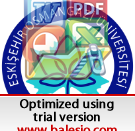 DEPARTMENT OF PSYCHIATRY     COURSE INFORMATION FORMCOURSE LEVELPROGRAM QUTCOMESPlace choose never(1), few(2) or many(3) regarding your course                                     ESOGU INSTITUTE OF HEALTH SCIENCEDEPARTMENT OF PSYCHIATRY     COURSE INFORMATION FORMCOURSE LEVELPROGRAM QUTCOMESPlace choose never(1), few(2) or many(3) regarding your course                                     ESOGU INSTITUTE OF HEALTH SCIENCEDEPARTMENT OF PSYCHIATRY     COURSE INFORMATION FORMCOURSE LEVELPROGRAM QUTCOMESPlace choose never(1), few(2) or many(3) regarding your course                                     ESOGU INSTITUTE OF HEALTH SCIENCEDEPARTMENT OF PSYCHIATRY     COURSE INFORMATION FORMCOURSE LEVELPROGRAM QUTCOMESPlace choose never(1), few(2) or many(3) regarding your course                                     ESOGU INSTITUTE OF HEALTH SCIENCEDEPARTMENT OF PSYCHIATRY     COURSE INFORMATION FORMCOURSE LEVELPROGRAM QUTCOMESPlace choose never(1), few(2) or many(3) regarding your course                                     ESOGU INSTITUTE OF HEALTH SCIENCEDEPARTMENT OF PSYCHIATRY     COURSE INFORMATION FORMCOURSE LEVELPROGRAM QUTCOMESPlace choose never(1), few(2) or many(3) regarding your course                                     ESOGU INSTITUTE OF HEALTH SCIENCEDEPARTMENT OF PSYCHIATRY     COURSE INFORMATION FORMCOURSE LEVELPROGRAM QUTCOMESPlace choose never(1), few(2) or many(3) regarding your course                                     ESOGU INSTITUTE OF HEALTH SCIENCEDEPARTMENT OF PSYCHIATRY     COURSE INFORMATION FORMCOURSE LEVELPROGRAM QUTCOMESPlace choose never(1), few(2) or many(3) regarding your course                                     ESOGU INSTITUTE OF HEALTH SCIENCEDEPARTMENT OF PSYCHIATRY     COURSE INFORMATION FORMCOURSE LEVELPROGRAM QUTCOMESPlace choose never(1), few(2) or many(3) regarding your course                                     ESOGU INSTITUTE OF HEALTH SCIENCEDEPARTMENT OF PSYCHIATRY     COURSE INFORMATION FORMCOURSE LEVELPROGRAM QUTCOMESPlace choose never(1), few(2) or many(3) regarding your course                                     ESOGU INSTITUTE OF HEALTH SCIENCEDEPARTMENT OF PSYCHIATRY     COURSE INFORMATION FORMCOURSE LEVELPROGRAM QUTCOMESPlace choose never(1), few(2) or many(3) regarding your course                                     ESOGU INSTITUTE OF HEALTH SCIENCEDEPARTMENT OF PSYCHIATRY     COURSE INFORMATION FORMCOURSE LEVELPROGRAM QUTCOMESPlace choose never(1), few(2) or many(3) regarding your course                                     ESOGU INSTITUTE OF HEALTH SCIENCEDEPARTMENT OF PSYCHIATRY     COURSE INFORMATION FORMCOURSE LEVELPROGRAM QUTCOMESPlace choose never(1), few(2) or many(3) regarding your course                                     ESOGU INSTITUTE OF HEALTH SCIENCEDEPARTMENT OF PSYCHIATRY     COURSE INFORMATION FORMCOURSE LEVELPROGRAM QUTCOMESPlace choose never(1), few(2) or many(3) regarding your course                                     ESOGU INSTITUTE OF HEALTH SCIENCEDEPARTMENT OF PSYCHIATRY     COURSE INFORMATION FORMCOURSE LEVELPROGRAM QUTCOMESPlace choose never(1), few(2) or many(3) regarding your course                                     ESOGU INSTITUTE OF HEALTH SCIENCEDEPARTMENT OF PSYCHIATRY     COURSE INFORMATION FORMCOURSE LEVELPROGRAM QUTCOMESPlace choose never(1), few(2) or many(3) regarding your course                                     ESOGU INSTITUTE OF HEALTH SCIENCEDEPARTMENT OF PSYCHIATRY     COURSE INFORMATION FORMCOURSE LEVELPROGRAM QUTCOMESPlace choose never(1), few(2) or many(3) regarding your course                                     ESOGU INSTITUTE OF HEALTH SCIENCEDEPARTMENT OF PSYCHIATRY     COURSE INFORMATION FORMCOURSE LEVELPROGRAM QUTCOMESPlace choose never(1), few(2) or many(3) regarding your course                                     ESOGU INSTITUTE OF HEALTH SCIENCEDEPARTMENT OF PSYCHIATRY     COURSE INFORMATION FORMCOURSE LEVELPROGRAM QUTCOMESPlace choose never(1), few(2) or many(3) regarding your course                                     ESOGU INSTITUTE OF HEALTH SCIENCEDEPARTMENT OF PSYCHIATRY     COURSE INFORMATION FORMCOURSE LEVELPROGRAM QUTCOMESPlace choose never(1), few(2) or many(3) regarding your course Course CodeCourse NameECTST+P+LC/ELanguageFall SemesterFall SemesterFall SemesterFall SemesterFall SemesterFall Semester521803201RESEARCH METHODS IN PSYCHOLOGY7,52+2+0ELECTIVETURKISH521803202 PSYCHOLOGICAL TESTING AND APPLICATIONS I7,51+4+0ELECTIVETURKISH521803203CHILDHOOD PSYCHOPATHOLOGY7,53+0+0COMPULSORYTURKISH521803204MENTAL RETARDATION7,53+0+0ELECTIVETURKISH521803205BIOLOGICAL BASIS OF HUMAN BEHAVIORS7,53+0+0COMPULSORYTURKISH521803206TECHNIQUES OF PSYCHOTHERAPY7,53+0+0ELECTIVETURKISH521803207HEALTH PSYCHOLOGY7,51+4+0ELECTIVETURKISH521803208VIOLENCE AND LEGAL ASPECTS7,53+0+0ELECTIVETURKISH521803209DEVOLOPMENTAL NEUROLOGY7,52+0+0ELECTIVETURKISH521803210HUMAN RIGHTS I7,53+0+0ELECTIVETURKISH521803211VIOLENCE AND MENTAL ASPECTS7,52+2+0ELECTIVETURKISH521803212INTRODUCTION TO COGNITIVE BEHAVIOR THERAPY7,52+1+0ELECTIVETURKISH521801700SPECIALIZATION FIELD COURSE53+0+0COMPULSORYTURKISHSpring SemesterSpring SemesterSpring SemesterSpring SemesterSpring SemesterSpring Semester521804201PSYCHOLOGICAL TESTING AND APPLICATIONS II7,51+4+0ELECTIVETURKISH521804202PSYCHOLOGY OF AGING7,53+0+0ELECTIVETURKISH521804203PSYCHODYNAMIC PSYCHOTHERAPIES7,53+0+0ELECTIVETURKISH521804204ADULT PSYCHOPATHOLOGY AND PSYCHOTHERAPY7,53+0+0COMPULSORYTURKISH521804205CLINICAL EVALUATION AND IMPLEMENTATION7,52+2+0COMPULSORYTURKISH521804206PSYCHOPATHOLOGY7,53+0+0ELECTIVETURKISH521804207PSYCHOPATHOLOGY AND CULTURAL FACTORS7,53+0+0ELECTIVETURKISH521804208HUMAN RIGHTS II7,53+0+0ELECTIVETURKISH521801700SPECIALIZATION FIELD COURSE53+0+0COMPULSORYTURKISHCOURSE CODE:521803201521803201DEPARTMENT: PSYCHIATRYDEPARTMENT: PSYCHIATRYDEPARTMENT: PSYCHIATRYDEPARTMENT: PSYCHIATRYCOURSE NAME:RESEARCH IN METHODS IN PSYCHOLOGYRESEARCH IN METHODS IN PSYCHOLOGYINSTRUCTOR NAMEINSTRUCTOR NAMECOURSE LANGUAGETurkish:  XEnglish: COURSE LANGUAGETurkish:  XEnglish: Course CatagoryCourse CatagoryCourse CatagoryINSTRUCTOR NAMEINSTRUCTOR NAMECOURSE LANGUAGETurkish:  XEnglish: COURSE LANGUAGETurkish:  XEnglish: TechnicalMedicalOther(……)Prof. Gülten SEBER, PhD.Prof. Gülten SEBER, PhD.XPROPAEDEUTICM.SC.Ph.D.COURSE OF PROVINCEXSEMESTERWEEKLY COURSE PERIODWEEKLY COURSE PERIODWEEKLY COURSE PERIODWEEKLY COURSE PERIODCOURSE OFCOURSE OFCOURSE OFCOURSE OFSEMESTERTheoricPracticePracticeLaboratoryCreditECTSTYPETYPESpring Autumn X2 2 2  37,5COMPULSORY         ELECTIVE                                          X                COMPULSORY         ELECTIVE                                          X                ASSESMENT CRITERIAASSESMENT CRITERIAASSESMENT CRITERIAASSESMENT CRITERIAASSESMENT CRITERIAASSESMENT CRITERIAASSESMENT CRITERIAASSESMENT CRITERIAASSESMENT CRITERIAMID-TERMMID-TERMMID-TERMMID-TERMACTIVITYACTIVITYACTIVITYQuantityPercentage (%)MID-TERMMID-TERMMID-TERMMID-TERM1st Mid-Term1st Mid-Term1st Mid-TermMID-TERMMID-TERMMID-TERMMID-TERM2 nd Mid- Term2 nd Mid- Term2 nd Mid- TermMID-TERMMID-TERMMID-TERMMID-TERMQuizQuizQuizMID-TERMMID-TERMMID-TERMMID-TERMHomeworkHomeworkHomework1 40  MID-TERMMID-TERMMID-TERMMID-TERMProjectProjectProjectMID-TERMMID-TERMMID-TERMMID-TERMOral ExamOral ExamOral ExamMID-TERMMID-TERMMID-TERMMID-TERMOther (………)Other (………)Other (………)FINALFINALFINALFINALQuizQuizQuizFINALFINALFINALFINALHomeworkHomeworkHomeworkFINALFINALFINALFINALProjectProjectProject160FINALFINALFINALFINALOral ExamOral ExamOral ExamFINALFINALFINALFINALOther(……………….)Other(……………….)Other(……………….)MAKE-UP EXAMMAKE-UP EXAMMAKE-UP EXAMMAKE-UP EXAMOralOralWrittenOral and WrittenMultiple ChoiceMAKE-UP EXAMMAKE-UP EXAMMAKE-UP EXAMMAKE-UP EXAM100100PREREQUISITE(S)PREREQUISITE(S)PREREQUISITE(S)PREREQUISITE(S)COURSE CONTENTCOURSE CONTENTCOURSE CONTENTCOURSE CONTENTScientific method and data samplingInvestigating the scientific casualityScales and measurementSources of research errorsStages and types of research designMethods of survey, experiment, and observationUse of research methods in epidemiologyMethods of literature searchData analyzingReference codingScientific method and data samplingInvestigating the scientific casualityScales and measurementSources of research errorsStages and types of research designMethods of survey, experiment, and observationUse of research methods in epidemiologyMethods of literature searchData analyzingReference codingScientific method and data samplingInvestigating the scientific casualityScales and measurementSources of research errorsStages and types of research designMethods of survey, experiment, and observationUse of research methods in epidemiologyMethods of literature searchData analyzingReference codingScientific method and data samplingInvestigating the scientific casualityScales and measurementSources of research errorsStages and types of research designMethods of survey, experiment, and observationUse of research methods in epidemiologyMethods of literature searchData analyzingReference codingScientific method and data samplingInvestigating the scientific casualityScales and measurementSources of research errorsStages and types of research designMethods of survey, experiment, and observationUse of research methods in epidemiologyMethods of literature searchData analyzingReference codingCOURSE AIMSCOURSE AIMSCOURSE AIMSCOURSE AIMSTeaching students about the stages of research planning, data collection, data analysis, reporting the results, reference coding, and discussing the research results.Teaching students about the stages of research planning, data collection, data analysis, reporting the results, reference coding, and discussing the research results.Teaching students about the stages of research planning, data collection, data analysis, reporting the results, reference coding, and discussing the research results.Teaching students about the stages of research planning, data collection, data analysis, reporting the results, reference coding, and discussing the research results.Teaching students about the stages of research planning, data collection, data analysis, reporting the results, reference coding, and discussing the research results.COURSE OBJECTIVESCOURSE OBJECTIVESCOURSE OBJECTIVESCOURSE OBJECTIVESBuilding the skills of research methods commonly used in psychology.Building the skills of research methods commonly used in psychology.Building the skills of research methods commonly used in psychology.Building the skills of research methods commonly used in psychology.Building the skills of research methods commonly used in psychology.TEXTBOOK(S)TEXTBOOK(S)TEXTBOOK(S)TEXTBOOK(S)Hovardaoğlu, S (2000) Davranış Bilimleri İçin Araştırma Yöntemleri, VE-GA, Ankara.Hovardaoğlu, S (2000) Davranış Bilimleri İçin Araştırma Yöntemleri, VE-GA, Ankara.Hovardaoğlu, S (2000) Davranış Bilimleri İçin Araştırma Yöntemleri, VE-GA, Ankara.Hovardaoğlu, S (2000) Davranış Bilimleri İçin Araştırma Yöntemleri, VE-GA, Ankara.Hovardaoğlu, S (2000) Davranış Bilimleri İçin Araştırma Yöntemleri, VE-GA, Ankara.REFERENCESREFERENCESREFERENCESREFERENCESHovardaoğlu, S (2000) Davranış Bilimleri İçin Araştırma Yöntemleri, VE-GA, Ankara.Hovardaoğlu, S (1994) Davranış Bilimleri İçin İstatistik, Hatiboğlu Yayınları, Ankara.Sümbüloğlu, V., Sümbüloğlu, K.(1988) Sağlık Bilkimlerinde Araştırma Yöntemleri, Hatiboğlu Yayınevi, AnkaraHovardaoğlu, S (2000) Davranış Bilimleri İçin Araştırma Yöntemleri, VE-GA, Ankara.Hovardaoğlu, S (1994) Davranış Bilimleri İçin İstatistik, Hatiboğlu Yayınları, Ankara.Sümbüloğlu, V., Sümbüloğlu, K.(1988) Sağlık Bilkimlerinde Araştırma Yöntemleri, Hatiboğlu Yayınevi, AnkaraHovardaoğlu, S (2000) Davranış Bilimleri İçin Araştırma Yöntemleri, VE-GA, Ankara.Hovardaoğlu, S (1994) Davranış Bilimleri İçin İstatistik, Hatiboğlu Yayınları, Ankara.Sümbüloğlu, V., Sümbüloğlu, K.(1988) Sağlık Bilkimlerinde Araştırma Yöntemleri, Hatiboğlu Yayınevi, AnkaraHovardaoğlu, S (2000) Davranış Bilimleri İçin Araştırma Yöntemleri, VE-GA, Ankara.Hovardaoğlu, S (1994) Davranış Bilimleri İçin İstatistik, Hatiboğlu Yayınları, Ankara.Sümbüloğlu, V., Sümbüloğlu, K.(1988) Sağlık Bilkimlerinde Araştırma Yöntemleri, Hatiboğlu Yayınevi, AnkaraHovardaoğlu, S (2000) Davranış Bilimleri İçin Araştırma Yöntemleri, VE-GA, Ankara.Hovardaoğlu, S (1994) Davranış Bilimleri İçin İstatistik, Hatiboğlu Yayınları, Ankara.Sümbüloğlu, V., Sümbüloğlu, K.(1988) Sağlık Bilkimlerinde Araştırma Yöntemleri, Hatiboğlu Yayınevi, Ankara                                COURSE SYLLABUS                                COURSE SYLLABUS                                COURSE SYLLABUS                                COURSE SYLLABUS                                COURSE SYLLABUS                                COURSE SYLLABUS                                COURSE SYLLABUS                                COURSE SYLLABUSWEEK   DATE   DATESUBJECTS/TOPICSSUBJECTS/TOPICSSUBJECTS/TOPICSSUBJECTS/TOPICSSUBJECTS/TOPICSSUBJECTS/TOPICS1Scientific method and data samplingScientific method and data samplingScientific method and data samplingScientific method and data samplingScientific method and data samplingScientific method and data sampling2Investigating the scientific casualityInvestigating the scientific casualityInvestigating the scientific casualityInvestigating the scientific casualityInvestigating the scientific casualityInvestigating the scientific casuality3Scales and measurementScales and measurementScales and measurementScales and measurementScales and measurementScales and measurement4Sources of research errorsSources of research errorsSources of research errorsSources of research errorsSources of research errorsSources of research errors5Stages and types of research planningStages and types of research planningStages and types of research planningStages and types of research planningStages and types of research planningStages and types of research planning6Use of research methods in epidemiologyUse of research methods in epidemiologyUse of research methods in epidemiologyUse of research methods in epidemiologyUse of research methods in epidemiologyUse of research methods in epidemiology7Survey methods, experimental design, and scientific observationSurvey methods, experimental design, and scientific observationSurvey methods, experimental design, and scientific observationSurvey methods, experimental design, and scientific observationSurvey methods, experimental design, and scientific observationSurvey methods, experimental design, and scientific observation8Literature searchLiterature searchLiterature searchLiterature searchLiterature searchLiterature search9Reporting the resultsReporting the resultsReporting the resultsReporting the resultsReporting the resultsReporting the results1011Reference codingReference codingReference codingReference codingReference codingReference coding1213141516NO1231gather as well as apply knowledge of health sciencesX2ask scientific questions and form hypothesisX3search and interpret scientific literatureX4design and conduct experiments as well as analyze and interpret the dataX5learn how to use the experimental equipment effectivelyX6function on multi-disciplinary teamsX7identify, formulate, and solve medical problemsX8use computer effectively both in conducting the experiments and analyzing the dataX9understand the impact of experimental solutions on national and international sciencesX10use effective written and oral communication/presentation skillsX11get an understanding of  professional and ethical responsibilityX12get a recognition of the need for, and an ability to engage in lifelong learningX13other (……………………………………….) 14other (……………………………………….)Instructor NameSign                                                                                                DateCOURSE CODE:521803202 521803202 DEPARTMENT: PSYCHIATRYDEPARTMENT: PSYCHIATRYDEPARTMENT: PSYCHIATRYDEPARTMENT: PSYCHIATRYCOURSE NAME:PSYCHOLOGICAL TESTING AND APPLICATIONS IPSYCHOLOGICAL TESTING AND APPLICATIONS IINSTRUCTOR NAMEINSTRUCTOR NAMECOURSE LANGUAGETurkish:  XEnglish: COURSE LANGUAGETurkish:  XEnglish: Course CatagoryCourse CatagoryCourse CatagoryINSTRUCTOR NAMEINSTRUCTOR NAMECOURSE LANGUAGETurkish:  XEnglish: COURSE LANGUAGETurkish:  XEnglish: TechnicalMedicalOther(……)Prof. Gülten SEBER, PhD.Prof. Gülten SEBER, PhD.XPROPAEDEUTICM.SC.Ph.D.COURSE OF PROVINCEXSEMESTERWEEKLY COURSE PERIODWEEKLY COURSE PERIODWEEKLY COURSE PERIODWEEKLY COURSE PERIODCOURSE OFCOURSE OFCOURSE OFCOURSE OFSEMESTERTheoricPracticePracticeLaboratoryCreditECTSTYPETYPESpring Autumn X1  4 4 37,5COMPULSORY         ELECTIVE                                           X                COMPULSORY         ELECTIVE                                           X                ASSESMENT CRITERIAASSESMENT CRITERIAASSESMENT CRITERIAASSESMENT CRITERIAASSESMENT CRITERIAASSESMENT CRITERIAASSESMENT CRITERIAASSESMENT CRITERIAASSESMENT CRITERIAMID-TERMMID-TERMMID-TERMMID-TERMACTIVITYACTIVITYACTIVITYQuantityPercentage (%)MID-TERMMID-TERMMID-TERMMID-TERM1st Mid-Term1st Mid-Term1st Mid-TermMID-TERMMID-TERMMID-TERMMID-TERM2 nd Mid- Term2 nd Mid- Term2 nd Mid- TermMID-TERMMID-TERMMID-TERMMID-TERMQuizQuizQuizMID-TERMMID-TERMMID-TERMMID-TERMHomeworkHomeworkHomework1 40  MID-TERMMID-TERMMID-TERMMID-TERMProjectProjectProjectMID-TERMMID-TERMMID-TERMMID-TERMOral ExamOral ExamOral ExamMID-TERMMID-TERMMID-TERMMID-TERMOther (………)Other (………)Other (………)FINALFINALFINALFINALQuizQuizQuizFINALFINALFINALFINALHomeworkHomeworkHomeworkFINALFINALFINALFINALProjectProjectProject160FINALFINALFINALFINALOral ExamOral ExamOral ExamFINALFINALFINALFINALOther(……………….)Other(……………….)Other(……………….)MAKE-UP EXAMMAKE-UP EXAMMAKE-UP EXAMMAKE-UP EXAMOralOralWrittenOral and WrittenMultiple ChoiceMAKE-UP EXAMMAKE-UP EXAMMAKE-UP EXAMMAKE-UP EXAM100100PREREQUISITE(S)PREREQUISITE(S)PREREQUISITE(S)PREREQUISITE(S)COURSE CONTENTCOURSE CONTENTCOURSE CONTENTCOURSE CONTENTDefinition, technical features, and types of the psychological testsObjective and projective techniquesNeuropsychological testingAssessment and research methods in clinical psychology Intelligence scales Definition, technical features, and types of the psychological testsObjective and projective techniquesNeuropsychological testingAssessment and research methods in clinical psychology Intelligence scales Definition, technical features, and types of the psychological testsObjective and projective techniquesNeuropsychological testingAssessment and research methods in clinical psychology Intelligence scales Definition, technical features, and types of the psychological testsObjective and projective techniquesNeuropsychological testingAssessment and research methods in clinical psychology Intelligence scales Definition, technical features, and types of the psychological testsObjective and projective techniquesNeuropsychological testingAssessment and research methods in clinical psychology Intelligence scales COURSE AIMSCOURSE AIMSCOURSE AIMSCOURSE AIMSTeaching assessment methods in clinical psychology, including general technical features, and types of psychological tests, especially the application of intelligence scales.   Teaching assessment methods in clinical psychology, including general technical features, and types of psychological tests, especially the application of intelligence scales.   Teaching assessment methods in clinical psychology, including general technical features, and types of psychological tests, especially the application of intelligence scales.   Teaching assessment methods in clinical psychology, including general technical features, and types of psychological tests, especially the application of intelligence scales.   Teaching assessment methods in clinical psychology, including general technical features, and types of psychological tests, especially the application of intelligence scales.   COURSE OBJECTIVESCOURSE OBJECTIVESCOURSE OBJECTIVESCOURSE OBJECTIVESGiving enough information about psychological testing with a special emphasis on application and limitations of the tests/scales. Giving enough information about psychological testing with a special emphasis on application and limitations of the tests/scales. Giving enough information about psychological testing with a special emphasis on application and limitations of the tests/scales. Giving enough information about psychological testing with a special emphasis on application and limitations of the tests/scales. Giving enough information about psychological testing with a special emphasis on application and limitations of the tests/scales. TEXTBOOK(S)TEXTBOOK(S)TEXTBOOK(S)TEXTBOOK(S)Cansever, G. (1982) Klinik Psikolojide Değerlendirme Yöntemleri, Boğaziçi Ün. İdari Bil. Fak. Yayınları, İstanbulCansever, G. (1982) Klinik Psikolojide Değerlendirme Yöntemleri, Boğaziçi Ün. İdari Bil. Fak. Yayınları, İstanbulCansever, G. (1982) Klinik Psikolojide Değerlendirme Yöntemleri, Boğaziçi Ün. İdari Bil. Fak. Yayınları, İstanbulCansever, G. (1982) Klinik Psikolojide Değerlendirme Yöntemleri, Boğaziçi Ün. İdari Bil. Fak. Yayınları, İstanbulCansever, G. (1982) Klinik Psikolojide Değerlendirme Yöntemleri, Boğaziçi Ün. İdari Bil. Fak. Yayınları, İstanbulREFERENCESREFERENCESREFERENCESREFERENCESCansever, G. (1982) Klinik Psikolojide Değerlendirme Yöntemleri, Boğaziçi Ün. İdari Bil. Fak. Yayınları, İstanbulTezbaşaran, A.A. (1997) Likert Tipi Ölçek Geliştirme Klavuzu, Türk Psikologlar Derneği Yayınları, AnkaraÖner, N. (1997) Türkiyede Kullanılan Psikolojik Testler, Boğaziçi Üniversitesi Yayınları, İstanbulÖzer, K. (1994) Rorschach: Bütünleyici “Exner” Sistemi, Boğaziçi Üniversitesi Yayınları, İstanbulGraham R.J. (1998) MMPI uygulama ve yorumlama Rehberi (Çev. Doç. Dr. Oya Sorias) Türk Psikologlar Derneği Yayınları, AnkaraCansever, G. (1982) Klinik Psikolojide Değerlendirme Yöntemleri, Boğaziçi Ün. İdari Bil. Fak. Yayınları, İstanbulTezbaşaran, A.A. (1997) Likert Tipi Ölçek Geliştirme Klavuzu, Türk Psikologlar Derneği Yayınları, AnkaraÖner, N. (1997) Türkiyede Kullanılan Psikolojik Testler, Boğaziçi Üniversitesi Yayınları, İstanbulÖzer, K. (1994) Rorschach: Bütünleyici “Exner” Sistemi, Boğaziçi Üniversitesi Yayınları, İstanbulGraham R.J. (1998) MMPI uygulama ve yorumlama Rehberi (Çev. Doç. Dr. Oya Sorias) Türk Psikologlar Derneği Yayınları, AnkaraCansever, G. (1982) Klinik Psikolojide Değerlendirme Yöntemleri, Boğaziçi Ün. İdari Bil. Fak. Yayınları, İstanbulTezbaşaran, A.A. (1997) Likert Tipi Ölçek Geliştirme Klavuzu, Türk Psikologlar Derneği Yayınları, AnkaraÖner, N. (1997) Türkiyede Kullanılan Psikolojik Testler, Boğaziçi Üniversitesi Yayınları, İstanbulÖzer, K. (1994) Rorschach: Bütünleyici “Exner” Sistemi, Boğaziçi Üniversitesi Yayınları, İstanbulGraham R.J. (1998) MMPI uygulama ve yorumlama Rehberi (Çev. Doç. Dr. Oya Sorias) Türk Psikologlar Derneği Yayınları, AnkaraCansever, G. (1982) Klinik Psikolojide Değerlendirme Yöntemleri, Boğaziçi Ün. İdari Bil. Fak. Yayınları, İstanbulTezbaşaran, A.A. (1997) Likert Tipi Ölçek Geliştirme Klavuzu, Türk Psikologlar Derneği Yayınları, AnkaraÖner, N. (1997) Türkiyede Kullanılan Psikolojik Testler, Boğaziçi Üniversitesi Yayınları, İstanbulÖzer, K. (1994) Rorschach: Bütünleyici “Exner” Sistemi, Boğaziçi Üniversitesi Yayınları, İstanbulGraham R.J. (1998) MMPI uygulama ve yorumlama Rehberi (Çev. Doç. Dr. Oya Sorias) Türk Psikologlar Derneği Yayınları, AnkaraCansever, G. (1982) Klinik Psikolojide Değerlendirme Yöntemleri, Boğaziçi Ün. İdari Bil. Fak. Yayınları, İstanbulTezbaşaran, A.A. (1997) Likert Tipi Ölçek Geliştirme Klavuzu, Türk Psikologlar Derneği Yayınları, AnkaraÖner, N. (1997) Türkiyede Kullanılan Psikolojik Testler, Boğaziçi Üniversitesi Yayınları, İstanbulÖzer, K. (1994) Rorschach: Bütünleyici “Exner” Sistemi, Boğaziçi Üniversitesi Yayınları, İstanbulGraham R.J. (1998) MMPI uygulama ve yorumlama Rehberi (Çev. Doç. Dr. Oya Sorias) Türk Psikologlar Derneği Yayınları, Ankara                                COURSE SYLLABUS                                COURSE SYLLABUS                                COURSE SYLLABUS                                COURSE SYLLABUS                                COURSE SYLLABUS                                COURSE SYLLABUS                                COURSE SYLLABUS                                COURSE SYLLABUSWEEK   DATE   DATESUBJECTS/TOPICSSUBJECTS/TOPICSSUBJECTS/TOPICSSUBJECTS/TOPICSSUBJECTS/TOPICSSUBJECTS/TOPICS1Introduction to psychological testingIntroduction to psychological testingIntroduction to psychological testingIntroduction to psychological testingIntroduction to psychological testingIntroduction to psychological testing2Technical features of the testsTechnical features of the testsTechnical features of the testsTechnical features of the testsTechnical features of the testsTechnical features of the tests3Neuropsychological testingNeuropsychological testingNeuropsychological testingNeuropsychological testingNeuropsychological testingNeuropsychological testing4Objective and projective techniquesObjective and projective techniquesObjective and projective techniquesObjective and projective techniquesObjective and projective techniquesObjective and projective techniques5Tests of organisityTests of organisityTests of organisityTests of organisityTests of organisityTests of organisity6Assessment in clinical psychologyAssessment in clinical psychologyAssessment in clinical psychologyAssessment in clinical psychologyAssessment in clinical psychologyAssessment in clinical psychology7Research methods effecting clinical assessmentResearch methods effecting clinical assessmentResearch methods effecting clinical assessmentResearch methods effecting clinical assessmentResearch methods effecting clinical assessmentResearch methods effecting clinical assessment8Mid-term examMid-term examMid-term examMid-term examMid-term examMid-term exam9Intelligence scales and application (WISC-R)Intelligence scales and application (WISC-R)Intelligence scales and application (WISC-R)Intelligence scales and application (WISC-R)Intelligence scales and application (WISC-R)Intelligence scales and application (WISC-R)10Intelligence scales and application (WISC-R)Intelligence scales and application (WISC-R)Intelligence scales and application (WISC-R)Intelligence scales and application (WISC-R)Intelligence scales and application (WISC-R)Intelligence scales and application (WISC-R)11Intelligence scales and application (WISC-R)Intelligence scales and application (WISC-R)Intelligence scales and application (WISC-R)Intelligence scales and application (WISC-R)Intelligence scales and application (WISC-R)Intelligence scales and application (WISC-R)12Intelligence scales and application (WISC-R)Intelligence scales and application (WISC-R)Intelligence scales and application (WISC-R)Intelligence scales and application (WISC-R)Intelligence scales and application (WISC-R)Intelligence scales and application (WISC-R)13Intelligence scales and application (WISC-R)Intelligence scales and application (WISC-R)Intelligence scales and application (WISC-R)Intelligence scales and application (WISC-R)Intelligence scales and application (WISC-R)Intelligence scales and application (WISC-R)14Intelligence scales and application (WISC-R)Intelligence scales and application (WISC-R)Intelligence scales and application (WISC-R)Intelligence scales and application (WISC-R)Intelligence scales and application (WISC-R)Intelligence scales and application (WISC-R)15Intelligence scales and application (WISC-R)Intelligence scales and application (WISC-R)Intelligence scales and application (WISC-R)Intelligence scales and application (WISC-R)Intelligence scales and application (WISC-R)Intelligence scales and application (WISC-R)16Intelligence scales and application (WISC-R)Intelligence scales and application (WISC-R)Intelligence scales and application (WISC-R)Intelligence scales and application (WISC-R)Intelligence scales and application (WISC-R)Intelligence scales and application (WISC-R)NO1231gather as well as apply knowledge of health sciencesX2ask scientific questions and form hypothesisX3search and interpret scientific literature4design and conduct experiments as well as analyze and interpret the data5learn how to use the experimental equipment effectively6function on multi-disciplinary teams7identify, formulate, and solve medical problemsX8use computer effectively both in conducting the experiments and analyzing the data9understand the impact of experimental solutions on national and international sciences10use effective written and oral communication/presentation skills11get an understanding of  professional and ethical responsibilityX12get a recognition of the need for, and an ability to engage in lifelong learningX13other (……………………………………….) 14other (……………………………………….)Instructor NameSign                                                                                                DateCOURSE CODE:521803203521803203DEPARTMENT: PSYCHIATRYDEPARTMENT: PSYCHIATRYDEPARTMENT: PSYCHIATRYDEPARTMENT: PSYCHIATRYCOURSE NAME:CHILDHOOD PSYCHOPATHOLOGYCHILDHOOD PSYCHOPATHOLOGYINSTRUCTOR NAMEINSTRUCTOR NAMECOURSE LANGUAGETurkish:  XEnglish: COURSE LANGUAGETurkish:  XEnglish: Course CatagoryCourse CatagoryCourse CatagoryINSTRUCTOR NAMEINSTRUCTOR NAMECOURSE LANGUAGETurkish:  XEnglish: COURSE LANGUAGETurkish:  XEnglish: TechnicalMedicalOther(……)Prof. Gülten SEBER, PhD.Prof. Gülten SEBER, PhD.XPROPAEDEUTICM.SC.Ph.D.COURSE OF PROVINCEXSEMESTERWEEKLY COURSE PERIODWEEKLY COURSE PERIODWEEKLY COURSE PERIODWEEKLY COURSE PERIODCOURSE OFCOURSE OFCOURSE OFCOURSE OFSEMESTERTheoricPracticePracticeLaboratoryCreditECTSTYPETYPESpring Autumn X  3 37,5COMPULSORY         ELECTIVE                    X                COMPULSORY         ELECTIVE                    X                ASSESMENT CRITERIAASSESMENT CRITERIAASSESMENT CRITERIAASSESMENT CRITERIAASSESMENT CRITERIAASSESMENT CRITERIAASSESMENT CRITERIAASSESMENT CRITERIAASSESMENT CRITERIAMID-TERMMID-TERMMID-TERMMID-TERMACTIVITYACTIVITYACTIVITYQuantityPercentage (%)MID-TERMMID-TERMMID-TERMMID-TERM1st Mid-Term1st Mid-Term1st Mid-TermMID-TERMMID-TERMMID-TERMMID-TERM2 nd Mid- Term2 nd Mid- Term2 nd Mid- TermMID-TERMMID-TERMMID-TERMMID-TERMQuizQuizQuizMID-TERMMID-TERMMID-TERMMID-TERMHomeworkHomeworkHomework1 40  MID-TERMMID-TERMMID-TERMMID-TERMProjectProjectProjectMID-TERMMID-TERMMID-TERMMID-TERMOral ExamOral ExamOral ExamMID-TERMMID-TERMMID-TERMMID-TERMOther (………)Other (………)Other (………)FINALFINALFINALFINALQuizQuizQuizFINALFINALFINALFINALHomeworkHomeworkHomeworkFINALFINALFINALFINALProjectProjectProject160FINALFINALFINALFINALOral ExamOral ExamOral ExamFINALFINALFINALFINALOther(……………….)Other(……………….)Other(……………….)MAKE-UP EXAMMAKE-UP EXAMMAKE-UP EXAMMAKE-UP EXAMOralOralWrittenOral and WrittenMultiple ChoiceMAKE-UP EXAMMAKE-UP EXAMMAKE-UP EXAMMAKE-UP EXAM100100PREREQUISITE(S)PREREQUISITE(S)PREREQUISITE(S)PREREQUISITE(S)COURSE CONTENTCOURSE CONTENTCOURSE CONTENTCOURSE CONTENTNormal development of childNormal and abnormal characteristics of childrenCommon psychological symptomsGeneral evaluation of preschool childrenAssessment of intelligence and personalityNormal development of childNormal and abnormal characteristics of childrenCommon psychological symptomsGeneral evaluation of preschool childrenAssessment of intelligence and personalityNormal development of childNormal and abnormal characteristics of childrenCommon psychological symptomsGeneral evaluation of preschool childrenAssessment of intelligence and personalityNormal development of childNormal and abnormal characteristics of childrenCommon psychological symptomsGeneral evaluation of preschool childrenAssessment of intelligence and personalityNormal development of childNormal and abnormal characteristics of childrenCommon psychological symptomsGeneral evaluation of preschool childrenAssessment of intelligence and personalityCOURSE AIMSCOURSE AIMSCOURSE AIMSCOURSE AIMSInforming the students about normal and abnormal development of children, and the assessment of intelligence and personality.Informing the students about normal and abnormal development of children, and the assessment of intelligence and personality.Informing the students about normal and abnormal development of children, and the assessment of intelligence and personality.Informing the students about normal and abnormal development of children, and the assessment of intelligence and personality.Informing the students about normal and abnormal development of children, and the assessment of intelligence and personality.COURSE OBJECTIVESCOURSE OBJECTIVESCOURSE OBJECTIVESCOURSE OBJECTIVESCreating skillful students who is capable understanding childhood psychopathology and making a holistic assessment.Creating skillful students who is capable understanding childhood psychopathology and making a holistic assessment.Creating skillful students who is capable understanding childhood psychopathology and making a holistic assessment.Creating skillful students who is capable understanding childhood psychopathology and making a holistic assessment.Creating skillful students who is capable understanding childhood psychopathology and making a holistic assessment.TEXTBOOK(S)TEXTBOOK(S)TEXTBOOK(S)TEXTBOOK(S)Ekşi, A. (1999) Ben Hasta Değilim: Çocuk Sağlığı ve Hastalıklarının Psikososyal Yönü, Nobel Tıp Kitabevi, İstanbul.Ekşi, A. (1999) Ben Hasta Değilim: Çocuk Sağlığı ve Hastalıklarının Psikososyal Yönü, Nobel Tıp Kitabevi, İstanbul.Ekşi, A. (1999) Ben Hasta Değilim: Çocuk Sağlığı ve Hastalıklarının Psikososyal Yönü, Nobel Tıp Kitabevi, İstanbul.Ekşi, A. (1999) Ben Hasta Değilim: Çocuk Sağlığı ve Hastalıklarının Psikososyal Yönü, Nobel Tıp Kitabevi, İstanbul.Ekşi, A. (1999) Ben Hasta Değilim: Çocuk Sağlığı ve Hastalıklarının Psikososyal Yönü, Nobel Tıp Kitabevi, İstanbul.REFERENCESREFERENCESREFERENCESREFERENCES-Ekşi, A. (1999) Ben Hasta Değilim: Çocuk Sağlığı Ve Hastalıklarının Psikososyal Yönü, Nobel Tıp Kitabevi, İstanbul.-Güleç, C., Köroğlu, E. (Ed)(1998) Psikiyatri Temel Kitabı-2, HYB, Ankara-Sayıl, I. (Ed) (1996) Ruh Sağlığı Ve Hastalıkları Ders Kitabı, Antıp Yayınları, Ankara-Ekşi, A. (1999) Ben Hasta Değilim: Çocuk Sağlığı Ve Hastalıklarının Psikososyal Yönü, Nobel Tıp Kitabevi, İstanbul.-Güleç, C., Köroğlu, E. (Ed)(1998) Psikiyatri Temel Kitabı-2, HYB, Ankara-Sayıl, I. (Ed) (1996) Ruh Sağlığı Ve Hastalıkları Ders Kitabı, Antıp Yayınları, Ankara-Ekşi, A. (1999) Ben Hasta Değilim: Çocuk Sağlığı Ve Hastalıklarının Psikososyal Yönü, Nobel Tıp Kitabevi, İstanbul.-Güleç, C., Köroğlu, E. (Ed)(1998) Psikiyatri Temel Kitabı-2, HYB, Ankara-Sayıl, I. (Ed) (1996) Ruh Sağlığı Ve Hastalıkları Ders Kitabı, Antıp Yayınları, Ankara-Ekşi, A. (1999) Ben Hasta Değilim: Çocuk Sağlığı Ve Hastalıklarının Psikososyal Yönü, Nobel Tıp Kitabevi, İstanbul.-Güleç, C., Köroğlu, E. (Ed)(1998) Psikiyatri Temel Kitabı-2, HYB, Ankara-Sayıl, I. (Ed) (1996) Ruh Sağlığı Ve Hastalıkları Ders Kitabı, Antıp Yayınları, Ankara-Ekşi, A. (1999) Ben Hasta Değilim: Çocuk Sağlığı Ve Hastalıklarının Psikososyal Yönü, Nobel Tıp Kitabevi, İstanbul.-Güleç, C., Köroğlu, E. (Ed)(1998) Psikiyatri Temel Kitabı-2, HYB, Ankara-Sayıl, I. (Ed) (1996) Ruh Sağlığı Ve Hastalıkları Ders Kitabı, Antıp Yayınları, Ankara                                COURSE SYLLABUS                                COURSE SYLLABUS                                COURSE SYLLABUS                                COURSE SYLLABUS                                COURSE SYLLABUS                                COURSE SYLLABUS                                COURSE SYLLABUS                                COURSE SYLLABUSWEEK   DATE   DATESUBJECTS/TOPICSSUBJECTS/TOPICSSUBJECTS/TOPICSSUBJECTS/TOPICSSUBJECTS/TOPICSSUBJECTS/TOPICS1Normal development of childNormal development of childNormal development of childNormal development of childNormal development of childNormal development of child2Developmental theoriesDevelopmental theoriesDevelopmental theoriesDevelopmental theoriesDevelopmental theoriesDevelopmental theories3Normal and abnormal characteristics of the childNormal and abnormal characteristics of the childNormal and abnormal characteristics of the childNormal and abnormal characteristics of the childNormal and abnormal characteristics of the childNormal and abnormal characteristics of the child4Normal and abnormal characteristics of the childNormal and abnormal characteristics of the childNormal and abnormal characteristics of the childNormal and abnormal characteristics of the childNormal and abnormal characteristics of the childNormal and abnormal characteristics of the child5Common psychological symptomsCommon psychological symptomsCommon psychological symptomsCommon psychological symptomsCommon psychological symptomsCommon psychological symptoms6Common psychological symptomsCommon psychological symptomsCommon psychological symptomsCommon psychological symptomsCommon psychological symptomsCommon psychological symptoms7General evaluation of preschool childrenGeneral evaluation of preschool childrenGeneral evaluation of preschool childrenGeneral evaluation of preschool childrenGeneral evaluation of preschool childrenGeneral evaluation of preschool children8Mid-term examMid-term examMid-term examMid-term examMid-term examMid-term exam9Intelligence and personality assessment Intelligence and personality assessment Intelligence and personality assessment Intelligence and personality assessment Intelligence and personality assessment Intelligence and personality assessment 10Intellectual developmentIntellectual developmentIntellectual developmentIntellectual developmentIntellectual developmentIntellectual development11Mental retardationMental retardationMental retardationMental retardationMental retardationMental retardation12Mental retardationMental retardationMental retardationMental retardationMental retardationMental retardation13Pervasive developmental disordersPervasive developmental disordersPervasive developmental disordersPervasive developmental disordersPervasive developmental disordersPervasive developmental disorders14Pervasive developmental disordersPervasive developmental disordersPervasive developmental disordersPervasive developmental disordersPervasive developmental disordersPervasive developmental disorders15Attention deficit hyperactivity disorder Attention deficit hyperactivity disorder Attention deficit hyperactivity disorder Attention deficit hyperactivity disorder Attention deficit hyperactivity disorder Attention deficit hyperactivity disorder 16Specific learning disorder Specific learning disorder Specific learning disorder Specific learning disorder Specific learning disorder Specific learning disorder NO1231gather as well as apply knowledge of health sciencesX2ask scientific questions and form hypothesisX3search and interpret scientific literatureX4design and conduct experiments as well as analyze and interpret the dataX5learn how to use the experimental equipment effectively6function on multi-disciplinary teamsX7identify, formulate, and solve medical problemsX8use computer effectively both in conducting the experiments and analyzing the data9understand the impact of experimental solutions on national and international sciencesX10use effective written and oral communication/presentation skillsX11get an understanding of  professional and ethical responsibilityX12get a recognition of the need for, and an ability to engage in lifelong learningX13other (……………………………………….) 14other (……………………………………….)Instructor NameSign                                                                                                DateCOURSE CODE:521803204521803204DEPARTMENT: PSYCHIATRYDEPARTMENT: PSYCHIATRYDEPARTMENT: PSYCHIATRYDEPARTMENT: PSYCHIATRYCOURSE NAME:MENTAL RETARDATIONMENTAL RETARDATIONINSTRUCTOR NAMEINSTRUCTOR NAMECOURSE LANGUAGETurkish:  XEnglish: COURSE LANGUAGETurkish:  XEnglish: Course CatagoryCourse CatagoryCourse CatagoryINSTRUCTOR NAMEINSTRUCTOR NAMECOURSE LANGUAGETurkish:  XEnglish: COURSE LANGUAGETurkish:  XEnglish: TechnicalMedicalOther(……)Prof. Gülten SEBER, PhD.Prof. Gülten SEBER, PhD.XPROPAEDEUTICM.SC.Ph.D.COURSE OF PROVINCEXSEMESTERWEEKLY COURSE PERIODWEEKLY COURSE PERIODWEEKLY COURSE PERIODWEEKLY COURSE PERIODCOURSE OFCOURSE OFCOURSE OFCOURSE OFSEMESTERTheoricPracticePracticeLaboratoryCreditECTSTYPETYPESpring Autumn X3  37,5 COMPULSORY         ELECTIVE                                   XCOMPULSORY         ELECTIVE                                   XASSESMENT CRITERIAASSESMENT CRITERIAASSESMENT CRITERIAASSESMENT CRITERIAASSESMENT CRITERIAASSESMENT CRITERIAASSESMENT CRITERIAASSESMENT CRITERIAASSESMENT CRITERIAMID-TERMMID-TERMMID-TERMMID-TERMACTIVITYACTIVITYACTIVITYQuantityPercentage (%)MID-TERMMID-TERMMID-TERMMID-TERM1st Mid-Term1st Mid-Term1st Mid-Term1 40  MID-TERMMID-TERMMID-TERMMID-TERM2 nd Mid- Term2 nd Mid- Term2 nd Mid- TermMID-TERMMID-TERMMID-TERMMID-TERMQuizQuizQuizMID-TERMMID-TERMMID-TERMMID-TERMHomeworkHomeworkHomeworkMID-TERMMID-TERMMID-TERMMID-TERMProjectProjectProjectMID-TERMMID-TERMMID-TERMMID-TERMOral ExamOral ExamOral ExamMID-TERMMID-TERMMID-TERMMID-TERMOther (………)Other (………)Other (………)FINALFINALFINALFINALQuizQuizQuizFINALFINALFINALFINALHomeworkHomeworkHomeworkFINALFINALFINALFINALProjectProjectProjectFINALFINALFINALFINALOral ExamOral ExamOral ExamFINALFINALFINALFINALOther(Written)Other(Written)Other(Written)160MAKE-UP EXAMMAKE-UP EXAMMAKE-UP EXAMMAKE-UP EXAMOralOralWrittenOral and WrittenMultiple ChoiceMAKE-UP EXAMMAKE-UP EXAMMAKE-UP EXAMMAKE-UP EXAM100100PREREQUISITE(S)PREREQUISITE(S)PREREQUISITE(S)PREREQUISITE(S)COURSE CONTENTCOURSE CONTENTCOURSE CONTENTCOURSE CONTENTMental retardationCauses of mental retardationClassification, measurement, and assessment of mental retardationEducational and psychological approachesPsychological relations to familiesMental retardationCauses of mental retardationClassification, measurement, and assessment of mental retardationEducational and psychological approachesPsychological relations to familiesMental retardationCauses of mental retardationClassification, measurement, and assessment of mental retardationEducational and psychological approachesPsychological relations to familiesMental retardationCauses of mental retardationClassification, measurement, and assessment of mental retardationEducational and psychological approachesPsychological relations to familiesMental retardationCauses of mental retardationClassification, measurement, and assessment of mental retardationEducational and psychological approachesPsychological relations to familiesCOURSE AIMSCOURSE AIMSCOURSE AIMSCOURSE AIMSInforming the students about psychological, educational, and medical aspects of mental retardation, including causes, classification, and assessment of the disorder, and also educational and psychological approaches to mental retardation is taken into account.Informing the students about psychological, educational, and medical aspects of mental retardation, including causes, classification, and assessment of the disorder, and also educational and psychological approaches to mental retardation is taken into account.Informing the students about psychological, educational, and medical aspects of mental retardation, including causes, classification, and assessment of the disorder, and also educational and psychological approaches to mental retardation is taken into account.Informing the students about psychological, educational, and medical aspects of mental retardation, including causes, classification, and assessment of the disorder, and also educational and psychological approaches to mental retardation is taken into account.Informing the students about psychological, educational, and medical aspects of mental retardation, including causes, classification, and assessment of the disorder, and also educational and psychological approaches to mental retardation is taken into account.COURSE OBJECTIVESCOURSE OBJECTIVESCOURSE OBJECTIVESCOURSE OBJECTIVESBuilding a skillful student with an advanced knowledge about the classification and assessment of mental retardation.Building a skillful student with an advanced knowledge about the classification and assessment of mental retardation.Building a skillful student with an advanced knowledge about the classification and assessment of mental retardation.Building a skillful student with an advanced knowledge about the classification and assessment of mental retardation.Building a skillful student with an advanced knowledge about the classification and assessment of mental retardation.TEXTBOOK(S)TEXTBOOK(S)TEXTBOOK(S)TEXTBOOK(S)Ekşi, A. (1999) Ben Hasta Değilim: Çocuk Sağlığı ve Hastalıklarının Psikososyal Yönü, Nobel Tıp Kitabevi, İstanbul.Ekşi, A. (1999) Ben Hasta Değilim: Çocuk Sağlığı ve Hastalıklarının Psikososyal Yönü, Nobel Tıp Kitabevi, İstanbul.Ekşi, A. (1999) Ben Hasta Değilim: Çocuk Sağlığı ve Hastalıklarının Psikososyal Yönü, Nobel Tıp Kitabevi, İstanbul.Ekşi, A. (1999) Ben Hasta Değilim: Çocuk Sağlığı ve Hastalıklarının Psikososyal Yönü, Nobel Tıp Kitabevi, İstanbul.Ekşi, A. (1999) Ben Hasta Değilim: Çocuk Sağlığı ve Hastalıklarının Psikososyal Yönü, Nobel Tıp Kitabevi, İstanbul.REFERENCESREFERENCESREFERENCESREFERENCES-Ekşi, A. (1999) Ben Hasta Değilim: Çocuk Sağlığı Ve Hastalıklarının Psikososyal Yönü, Nobel Tıp Kitabevi, İstanbul.-Güleç, C., Köroğlu, E. (Ed)(1998) Psikiyatri Temel Kitabı-2, HYB, Ankara-Sayıl, I. (Ed) (1996) Ruh Sağlığı Ve Hastalıkları Ders Kitabı, Antıp Yayınları, Ankara-Ekşi, A. (1999) Ben Hasta Değilim: Çocuk Sağlığı Ve Hastalıklarının Psikososyal Yönü, Nobel Tıp Kitabevi, İstanbul.-Güleç, C., Köroğlu, E. (Ed)(1998) Psikiyatri Temel Kitabı-2, HYB, Ankara-Sayıl, I. (Ed) (1996) Ruh Sağlığı Ve Hastalıkları Ders Kitabı, Antıp Yayınları, Ankara-Ekşi, A. (1999) Ben Hasta Değilim: Çocuk Sağlığı Ve Hastalıklarının Psikososyal Yönü, Nobel Tıp Kitabevi, İstanbul.-Güleç, C., Köroğlu, E. (Ed)(1998) Psikiyatri Temel Kitabı-2, HYB, Ankara-Sayıl, I. (Ed) (1996) Ruh Sağlığı Ve Hastalıkları Ders Kitabı, Antıp Yayınları, Ankara-Ekşi, A. (1999) Ben Hasta Değilim: Çocuk Sağlığı Ve Hastalıklarının Psikososyal Yönü, Nobel Tıp Kitabevi, İstanbul.-Güleç, C., Köroğlu, E. (Ed)(1998) Psikiyatri Temel Kitabı-2, HYB, Ankara-Sayıl, I. (Ed) (1996) Ruh Sağlığı Ve Hastalıkları Ders Kitabı, Antıp Yayınları, Ankara-Ekşi, A. (1999) Ben Hasta Değilim: Çocuk Sağlığı Ve Hastalıklarının Psikososyal Yönü, Nobel Tıp Kitabevi, İstanbul.-Güleç, C., Köroğlu, E. (Ed)(1998) Psikiyatri Temel Kitabı-2, HYB, Ankara-Sayıl, I. (Ed) (1996) Ruh Sağlığı Ve Hastalıkları Ders Kitabı, Antıp Yayınları, Ankara                                COURSE SYLLABUS                                COURSE SYLLABUS                                COURSE SYLLABUS                                COURSE SYLLABUS                                COURSE SYLLABUS                                COURSE SYLLABUS                                COURSE SYLLABUS                                COURSE SYLLABUSWEEK   DATE   DATESUBJECTS/TOPICSSUBJECTS/TOPICSSUBJECTS/TOPICSSUBJECTS/TOPICSSUBJECTS/TOPICSSUBJECTS/TOPICS1Introduction to mental retardationIntroduction to mental retardationIntroduction to mental retardationIntroduction to mental retardationIntroduction to mental retardationIntroduction to mental retardation2Etiology of mental retardationEtiology of mental retardationEtiology of mental retardationEtiology of mental retardationEtiology of mental retardationEtiology of mental retardation3Etiology of mental retardationEtiology of mental retardationEtiology of mental retardationEtiology of mental retardationEtiology of mental retardationEtiology of mental retardation4Classification of mental retardationClassification of mental retardationClassification of mental retardationClassification of mental retardationClassification of mental retardationClassification of mental retardation5Measurement of mental retardationMeasurement of mental retardationMeasurement of mental retardationMeasurement of mental retardationMeasurement of mental retardationMeasurement of mental retardation6Assessment of mental retardationAssessment of mental retardationAssessment of mental retardationAssessment of mental retardationAssessment of mental retardationAssessment of mental retardation7Assessment of mental retardationAssessment of mental retardationAssessment of mental retardationAssessment of mental retardationAssessment of mental retardationAssessment of mental retardation8Mid-term examMid-term examMid-term examMid-term examMid-term examMid-term exam9Psychological approaches to mental retardation Psychological approaches to mental retardation Psychological approaches to mental retardation Psychological approaches to mental retardation Psychological approaches to mental retardation Psychological approaches to mental retardation 10Psychological approaches to mental retardationPsychological approaches to mental retardationPsychological approaches to mental retardationPsychological approaches to mental retardationPsychological approaches to mental retardationPsychological approaches to mental retardation11Psychological approaches to mental retardationPsychological approaches to mental retardationPsychological approaches to mental retardationPsychological approaches to mental retardationPsychological approaches to mental retardationPsychological approaches to mental retardation12Educational Approaches to mental retardationEducational Approaches to mental retardationEducational Approaches to mental retardationEducational Approaches to mental retardationEducational Approaches to mental retardationEducational Approaches to mental retardation13Educational Approaches to mental retardationEducational Approaches to mental retardationEducational Approaches to mental retardationEducational Approaches to mental retardationEducational Approaches to mental retardationEducational Approaches to mental retardation14Educational Approaches to mental retardationEducational Approaches to mental retardationEducational Approaches to mental retardationEducational Approaches to mental retardationEducational Approaches to mental retardationEducational Approaches to mental retardation15Informing and educating the familiesInforming and educating the familiesInforming and educating the familiesInforming and educating the familiesInforming and educating the familiesInforming and educating the families16Informing and educating the familiesInforming and educating the familiesInforming and educating the familiesInforming and educating the familiesInforming and educating the familiesInforming and educating the familiesNO1231gather as well as apply knowledge of health sciencesX2ask scientific questions and form hypothesisX3search and interpret scientific literatureX4design and conduct experiments as well as analyze and interpret the dataX5learn how to use the experimental equipment effectivelyX6function on multi-disciplinary teamsX7identify, formulate, and solve medical problemsX8use computer effectively both in conducting the experiments and analyzing the dataX9understand the impact of experimental solutions on national and international sciencesX10use effective written and oral communication/presentation skillsX11get an understanding of  professional and ethical responsibilityX12get a recognition of the need for, and an ability to engage in lifelong learningX13other (……………………………………….) 14other (……………………………………….)Instructor NameSign                                                                                                DateCOURSE CODE:521803205521803205DEPARTMENT: PSYCHIATRYDEPARTMENT: PSYCHIATRYDEPARTMENT: PSYCHIATRYDEPARTMENT: PSYCHIATRYCOURSE NAME:BIOLOGICAL BASIS OF HUMAN BEHAVIORSBIOLOGICAL BASIS OF HUMAN BEHAVIORSINSTRUCTOR NAMEINSTRUCTOR NAMECOURSE LANGUAGETurkish:  XEnglish: COURSE LANGUAGETurkish:  XEnglish: Course CatagoryCourse CatagoryCourse CatagoryINSTRUCTOR NAMEINSTRUCTOR NAMECOURSE LANGUAGETurkish:  XEnglish: COURSE LANGUAGETurkish:  XEnglish: TechnicalMedicalOther(……)Prof. Dr. Cem KAPTANOĞLUProf. Dr. Cem KAPTANOĞLUXPROPAEDEUTICM.SC.Ph.D.COURSE OF PROVINCEXSEMESTERWEEKLY COURSE PERIODWEEKLY COURSE PERIODWEEKLY COURSE PERIODWEEKLY COURSE PERIODCOURSE OFCOURSE OFCOURSE OFCOURSE OFSEMESTERTheoricPracticePracticeLaboratoryCreditECTSTYPETYPESpring Autumn X 33 7,5 COMPULSORY         ELECTIVE                    X                COMPULSORY         ELECTIVE                    X                ASSESMENT CRITERIAASSESMENT CRITERIAASSESMENT CRITERIAASSESMENT CRITERIAASSESMENT CRITERIAASSESMENT CRITERIAASSESMENT CRITERIAASSESMENT CRITERIAASSESMENT CRITERIAMID-TERMMID-TERMMID-TERMMID-TERMACTIVITYACTIVITYACTIVITYQuantityPercentage (%)MID-TERMMID-TERMMID-TERMMID-TERM1st Mid-Term1st Mid-Term1st Mid-TermMID-TERMMID-TERMMID-TERMMID-TERM2 nd Mid- Term2 nd Mid- Term2 nd Mid- TermMID-TERMMID-TERMMID-TERMMID-TERMQuizQuizQuizMID-TERMMID-TERMMID-TERMMID-TERMHomeworkHomeworkHomework1 40  MID-TERMMID-TERMMID-TERMMID-TERMProjectProjectProjectMID-TERMMID-TERMMID-TERMMID-TERMOral ExamOral ExamOral ExamMID-TERMMID-TERMMID-TERMMID-TERMOther (………)Other (………)Other (………)FINALFINALFINALFINALQuizQuizQuizFINALFINALFINALFINALHomeworkHomeworkHomeworkFINALFINALFINALFINALProjectProjectProject160FINALFINALFINALFINALOral ExamOral ExamOral ExamFINALFINALFINALFINALOther(……………….)Other(……………….)Other(……………….)MAKE-UP EXAMMAKE-UP EXAMMAKE-UP EXAMMAKE-UP EXAMOralOralWrittenOral and WrittenMultiple ChoiceMAKE-UP EXAMMAKE-UP EXAMMAKE-UP EXAMMAKE-UP EXAM100100PREREQUISITE(S)PREREQUISITE(S)PREREQUISITE(S)PREREQUISITE(S)COURSE CONTENTCOURSE CONTENTCOURSE CONTENTCOURSE CONTENTBiological roots of human behaviours discussed in terms of evolutionary, filogenetic and neuroscientific findings.Biological roots of human behaviours discussed in terms of evolutionary, filogenetic and neuroscientific findings.Biological roots of human behaviours discussed in terms of evolutionary, filogenetic and neuroscientific findings.Biological roots of human behaviours discussed in terms of evolutionary, filogenetic and neuroscientific findings.Biological roots of human behaviours discussed in terms of evolutionary, filogenetic and neuroscientific findings.COURSE AIMSCOURSE AIMSCOURSE AIMSCOURSE AIMSStudents will learn that biological basiscs of human behaviours are important but not sufficient to explain all dynamics of human behaviours. Students will learn that biological basiscs of human behaviours are important but not sufficient to explain all dynamics of human behaviours. Students will learn that biological basiscs of human behaviours are important but not sufficient to explain all dynamics of human behaviours. Students will learn that biological basiscs of human behaviours are important but not sufficient to explain all dynamics of human behaviours. Students will learn that biological basiscs of human behaviours are important but not sufficient to explain all dynamics of human behaviours. COURSE OBJECTIVESCOURSE OBJECTIVESCOURSE OBJECTIVESCOURSE OBJECTIVESMain aim of this course is to teach students those neuroscientific aspects of human behaviours and their relations to psychic life of hman beings.Main aim of this course is to teach students those neuroscientific aspects of human behaviours and their relations to psychic life of hman beings.Main aim of this course is to teach students those neuroscientific aspects of human behaviours and their relations to psychic life of hman beings.Main aim of this course is to teach students those neuroscientific aspects of human behaviours and their relations to psychic life of hman beings.Main aim of this course is to teach students those neuroscientific aspects of human behaviours and their relations to psychic life of hman beings.TEXTBOOK(S)TEXTBOOK(S)TEXTBOOK(S)TEXTBOOK(S)Descardes Error by Antonio R. Damasio, Emotional Intelligence by Daniel Goleman.Descardes Error by Antonio R. Damasio, Emotional Intelligence by Daniel Goleman.Descardes Error by Antonio R. Damasio, Emotional Intelligence by Daniel Goleman.Descardes Error by Antonio R. Damasio, Emotional Intelligence by Daniel Goleman.Descardes Error by Antonio R. Damasio, Emotional Intelligence by Daniel Goleman.REFERENCESREFERENCESREFERENCESREFERENCESBrave New Brain by Nancy C. Andreasen.Brave New Brain by Nancy C. Andreasen.Brave New Brain by Nancy C. Andreasen.Brave New Brain by Nancy C. Andreasen.Brave New Brain by Nancy C. Andreasen.                                COURSE SYLLABUS                                COURSE SYLLABUS                                COURSE SYLLABUS                                COURSE SYLLABUS                                COURSE SYLLABUS                                COURSE SYLLABUS                                COURSE SYLLABUS                                COURSE SYLLABUSWEEK   DATE   DATESUBJECTS/TOPICSSUBJECTS/TOPICSSUBJECTS/TOPICSSUBJECTS/TOPICSSUBJECTS/TOPICSSUBJECTS/TOPICS1The Brain and Its FunctioningThe Brain and Its FunctioningThe Brain and Its FunctioningThe Brain and Its FunctioningThe Brain and Its FunctioningThe Brain and Its Functioning2The Brain and Its FunctioningThe Brain and Its FunctioningThe Brain and Its FunctioningThe Brain and Its FunctioningThe Brain and Its FunctioningThe Brain and Its Functioning3Revolution of Brain in Social EnvironmentRevolution of Brain in Social EnvironmentRevolution of Brain in Social EnvironmentRevolution of Brain in Social EnvironmentRevolution of Brain in Social EnvironmentRevolution of Brain in Social Environment4Revolution of Brain in Social EnvironmentRevolution of Brain in Social EnvironmentRevolution of Brain in Social EnvironmentRevolution of Brain in Social EnvironmentRevolution of Brain in Social EnvironmentRevolution of Brain in Social Environment5The Relationship Between Mental Formation and Biological EvolutionThe Relationship Between Mental Formation and Biological EvolutionThe Relationship Between Mental Formation and Biological EvolutionThe Relationship Between Mental Formation and Biological EvolutionThe Relationship Between Mental Formation and Biological EvolutionThe Relationship Between Mental Formation and Biological Evolution6The Relationship Between Mental Formation and Biological EvolutionThe Relationship Between Mental Formation and Biological EvolutionThe Relationship Between Mental Formation and Biological EvolutionThe Relationship Between Mental Formation and Biological EvolutionThe Relationship Between Mental Formation and Biological EvolutionThe Relationship Between Mental Formation and Biological Evolution7The Relationship Between Mental Formation and Biological EvolutionThe Relationship Between Mental Formation and Biological EvolutionThe Relationship Between Mental Formation and Biological EvolutionThe Relationship Between Mental Formation and Biological EvolutionThe Relationship Between Mental Formation and Biological EvolutionThe Relationship Between Mental Formation and Biological Evolution8Mid-term examMid-term examMid-term examMid-term examMid-term examMid-term exam9Biological Projections of EmotionBiological Projections of EmotionBiological Projections of EmotionBiological Projections of EmotionBiological Projections of EmotionBiological Projections of Emotion10Biological Projections of EmotionBiological Projections of EmotionBiological Projections of EmotionBiological Projections of EmotionBiological Projections of EmotionBiological Projections of Emotion11Biological Projections of EmotionBiological Projections of EmotionBiological Projections of EmotionBiological Projections of EmotionBiological Projections of EmotionBiological Projections of Emotion12Biological Projections of LanguageBiological Projections of LanguageBiological Projections of LanguageBiological Projections of LanguageBiological Projections of LanguageBiological Projections of Language13Biological Projections of LanguageBiological Projections of LanguageBiological Projections of LanguageBiological Projections of LanguageBiological Projections of LanguageBiological Projections of Language14Biological Projections of ThoughtBiological Projections of ThoughtBiological Projections of ThoughtBiological Projections of ThoughtBiological Projections of ThoughtBiological Projections of Thought15Biological Projections of ThoughtBiological Projections of ThoughtBiological Projections of ThoughtBiological Projections of ThoughtBiological Projections of ThoughtBiological Projections of Thought16Biological Projections of ThoughtBiological Projections of ThoughtBiological Projections of ThoughtBiological Projections of ThoughtBiological Projections of ThoughtBiological Projections of ThoughtNO1231gather as well as apply knowledge of health sciencesx2ask scientific questions and form hypothesisX3search and interpret scientific literatureX4design and conduct experiments as well as analyze and interpret the datax5learn how to use the experimental equipment effectivelyx6function on multi-disciplinary teamsX7identify, formulate, and solve medical problemsX8use computer effectively both in conducting the experiments and analyzing the datax9understand the impact of experimental solutions on national and international sciencesx10use effective written and oral communication/presentation skillsX11get an understanding of  professional and ethical responsibilityX12get a recognition of the need for, and an ability to engage in lifelong learningX13other (……………………………………….) 14other (……………………………………….)Instructor NameSign                                                                                                DateCOURSE CODE:521803206 521803206 DEPARTMENT: PSYCHIATRYDEPARTMENT: PSYCHIATRYDEPARTMENT: PSYCHIATRYDEPARTMENT: PSYCHIATRYCOURSE NAME:TECHNIQUES IN PSYCHOTHERAPYTECHNIQUES IN PSYCHOTHERAPYINSTRUCTOR NAMEINSTRUCTOR NAMECOURSE LANGUAGETurkish:  XEnglish: COURSE LANGUAGETurkish:  XEnglish: Course CatagoryCourse CatagoryCourse CatagoryINSTRUCTOR NAMEINSTRUCTOR NAMECOURSE LANGUAGETurkish:  XEnglish: COURSE LANGUAGETurkish:  XEnglish: TechnicalMedicalOther(……)Prof. Dr. Cem KAPTANOĞLUProf. Dr. Cem KAPTANOĞLUXPROPAEDEUTICM.SC.Ph.D.COURSE OF PROVINCEXSEMESTERWEEKLY COURSE PERIODWEEKLY COURSE PERIODWEEKLY COURSE PERIODWEEKLY COURSE PERIODCOURSE OFCOURSE OFCOURSE OFCOURSE OFSEMESTERTheoricPracticePracticeLaboratoryCreditECTSTYPETYPESpring Autumn X3 37,5COMPULSORY         ELECTIVE                                          X                COMPULSORY         ELECTIVE                                          X                ASSESMENT CRITERIAASSESMENT CRITERIAASSESMENT CRITERIAASSESMENT CRITERIAASSESMENT CRITERIAASSESMENT CRITERIAASSESMENT CRITERIAASSESMENT CRITERIAASSESMENT CRITERIAMID-TERMMID-TERMMID-TERMMID-TERMACTIVITYACTIVITYACTIVITYQuantityPercentage (%)MID-TERMMID-TERMMID-TERMMID-TERM1st Mid-Term1st Mid-Term1st Mid-TermMID-TERMMID-TERMMID-TERMMID-TERM2 nd Mid- Term2 nd Mid- Term2 nd Mid- TermMID-TERMMID-TERMMID-TERMMID-TERMQuizQuizQuizMID-TERMMID-TERMMID-TERMMID-TERMHomeworkHomeworkHomework1 40  MID-TERMMID-TERMMID-TERMMID-TERMProjectProjectProjectMID-TERMMID-TERMMID-TERMMID-TERMOral ExamOral ExamOral ExamMID-TERMMID-TERMMID-TERMMID-TERMOther (………)Other (………)Other (………)FINALFINALFINALFINALQuizQuizQuizFINALFINALFINALFINALHomeworkHomeworkHomeworkFINALFINALFINALFINALProjectProjectProject160FINALFINALFINALFINALOral ExamOral ExamOral ExamFINALFINALFINALFINALOther(……………….)Other(……………….)Other(……………….)MAKE-UP EXAMMAKE-UP EXAMMAKE-UP EXAMMAKE-UP EXAMOralOralWrittenOral and WrittenMultiple ChoiceMAKE-UP EXAMMAKE-UP EXAMMAKE-UP EXAMMAKE-UP EXAM100100PREREQUISITE(S)PREREQUISITE(S)PREREQUISITE(S)PREREQUISITE(S)COURSE CONTENTCOURSE CONTENTCOURSE CONTENTCOURSE CONTENTDefinitions, types, and schools of psychotherapy, and common approaches documented by psychotherapy litaratureCognitive-behavioral psychotherapy: philosophy, basic principles, ethical issues, and clinical experiences Definitions, types, and schools of psychotherapy, and common approaches documented by psychotherapy litaratureCognitive-behavioral psychotherapy: philosophy, basic principles, ethical issues, and clinical experiences Definitions, types, and schools of psychotherapy, and common approaches documented by psychotherapy litaratureCognitive-behavioral psychotherapy: philosophy, basic principles, ethical issues, and clinical experiences Definitions, types, and schools of psychotherapy, and common approaches documented by psychotherapy litaratureCognitive-behavioral psychotherapy: philosophy, basic principles, ethical issues, and clinical experiences Definitions, types, and schools of psychotherapy, and common approaches documented by psychotherapy litaratureCognitive-behavioral psychotherapy: philosophy, basic principles, ethical issues, and clinical experiences COURSE AIMSCOURSE AIMSCOURSE AIMSCOURSE AIMSInforming the students about general aspects of psychotherapy, especially including the theoretical and practical aspects of cognitive behavioral psychotherapies.Informing the students about general aspects of psychotherapy, especially including the theoretical and practical aspects of cognitive behavioral psychotherapies.Informing the students about general aspects of psychotherapy, especially including the theoretical and practical aspects of cognitive behavioral psychotherapies.Informing the students about general aspects of psychotherapy, especially including the theoretical and practical aspects of cognitive behavioral psychotherapies.Informing the students about general aspects of psychotherapy, especially including the theoretical and practical aspects of cognitive behavioral psychotherapies.COURSE OBJECTIVESCOURSE OBJECTIVESCOURSE OBJECTIVESCOURSE OBJECTIVESCreating skillful students about theoretical issues on psychotherapy, with a specialization on the practical aspects of cognitive behavioral psychotherapy. Creating skillful students about theoretical issues on psychotherapy, with a specialization on the practical aspects of cognitive behavioral psychotherapy. Creating skillful students about theoretical issues on psychotherapy, with a specialization on the practical aspects of cognitive behavioral psychotherapy. Creating skillful students about theoretical issues on psychotherapy, with a specialization on the practical aspects of cognitive behavioral psychotherapy. Creating skillful students about theoretical issues on psychotherapy, with a specialization on the practical aspects of cognitive behavioral psychotherapy. TEXTBOOK(S)TEXTBOOK(S)TEXTBOOK(S)TEXTBOOK(S)Güleç, C. (1993) Psikoterapiler, HYB, AnkaraGüleç, C. (1993) Psikoterapiler, HYB, AnkaraGüleç, C. (1993) Psikoterapiler, HYB, AnkaraGüleç, C. (1993) Psikoterapiler, HYB, AnkaraGüleç, C. (1993) Psikoterapiler, HYB, AnkaraREFERENCESREFERENCESREFERENCESREFERENCESGüleç, C. (1993) Psikoterapiler, HYB, AnkaraBloch, S. (Ed) (1989) Psikoterapilere Giriş, Cerrahpaşa Yayın Birliği, İstanbulGüleç, C. (1993) Psikoterapiler, HYB, AnkaraBloch, S. (Ed) (1989) Psikoterapilere Giriş, Cerrahpaşa Yayın Birliği, İstanbulGüleç, C. (1993) Psikoterapiler, HYB, AnkaraBloch, S. (Ed) (1989) Psikoterapilere Giriş, Cerrahpaşa Yayın Birliği, İstanbulGüleç, C. (1993) Psikoterapiler, HYB, AnkaraBloch, S. (Ed) (1989) Psikoterapilere Giriş, Cerrahpaşa Yayın Birliği, İstanbulGüleç, C. (1993) Psikoterapiler, HYB, AnkaraBloch, S. (Ed) (1989) Psikoterapilere Giriş, Cerrahpaşa Yayın Birliği, İstanbul                                COURSE SYLLABUS                                COURSE SYLLABUS                                COURSE SYLLABUS                                COURSE SYLLABUS                                COURSE SYLLABUS                                COURSE SYLLABUS                                COURSE SYLLABUS                                COURSE SYLLABUSWEEK   DATE   DATESUBJECTS/TOPICSSUBJECTS/TOPICSSUBJECTS/TOPICSSUBJECTS/TOPICSSUBJECTS/TOPICSSUBJECTS/TOPICS1Introduction to psychotherapy Introduction to psychotherapy Introduction to psychotherapy Introduction to psychotherapy Introduction to psychotherapy Introduction to psychotherapy 2Theories of psychotherapyTheories of psychotherapyTheories of psychotherapyTheories of psychotherapyTheories of psychotherapyTheories of psychotherapy3Long-term psychotherapiesLong-term psychotherapiesLong-term psychotherapiesLong-term psychotherapiesLong-term psychotherapiesLong-term psychotherapies4Short-term psychotherapiesShort-term psychotherapiesShort-term psychotherapiesShort-term psychotherapiesShort-term psychotherapiesShort-term psychotherapies5Group psychotherapiesGroup psychotherapiesGroup psychotherapiesGroup psychotherapiesGroup psychotherapiesGroup psychotherapies6Marriage therapyMarriage therapyMarriage therapyMarriage therapyMarriage therapyMarriage therapy7Crisis interventionCrisis interventionCrisis interventionCrisis interventionCrisis interventionCrisis intervention8Mid-term examMid-term examMid-term examMid-term examMid-term examMid-term exam9Sex therapySex therapySex therapySex therapySex therapySex therapy10Family therapyFamily therapyFamily therapyFamily therapyFamily therapyFamily therapy11Child psychotherapyChild psychotherapyChild psychotherapyChild psychotherapyChild psychotherapyChild psychotherapy12Supportive psychotherapySupportive psychotherapySupportive psychotherapySupportive psychotherapySupportive psychotherapySupportive psychotherapy13Schools of psychotherapySchools of psychotherapySchools of psychotherapySchools of psychotherapySchools of psychotherapySchools of psychotherapy14Cognitive-behavioral psychotherapiesCognitive-behavioral psychotherapiesCognitive-behavioral psychotherapiesCognitive-behavioral psychotherapiesCognitive-behavioral psychotherapiesCognitive-behavioral psychotherapies15Cognitive-behavioral psychotherapiesCognitive-behavioral psychotherapiesCognitive-behavioral psychotherapiesCognitive-behavioral psychotherapiesCognitive-behavioral psychotherapiesCognitive-behavioral psychotherapies16Cognitive-behavioral psychotherapiesCognitive-behavioral psychotherapiesCognitive-behavioral psychotherapiesCognitive-behavioral psychotherapiesCognitive-behavioral psychotherapiesCognitive-behavioral psychotherapiesNO1231gather as well as apply knowledge of health sciencesX2ask scientific questions and form hypothesisX3search and interpret scientific literatureX4design and conduct experiments as well as analyze and interpret the data5learn how to use the experimental equipment effectively6function on multi-disciplinary teamsX7identify, formulate, and solve medical problemsX8use computer effectively both in conducting the experiments and analyzing the data9understand the impact of experimental solutions on national and international sciences10use effective written and oral communication/presentation skillsX11get an understanding of  professional and ethical responsibilityX12get a recognition of the need for, and an ability to engage in lifelong learningX13other (……………………………………….) 14other (……………………………………….)Instructor NameSign                                                                                                DateCOURSE CODE:521803207521803207DEPARTMENT: PSYCHIATRYDEPARTMENT: PSYCHIATRYDEPARTMENT: PSYCHIATRYDEPARTMENT: PSYCHIATRYCOURSE NAME:HEALTH PSYCHOLOGYHEALTH PSYCHOLOGYINSTRUCTOR NAMEINSTRUCTOR NAMECOURSE LANGUAGETurkish:  XEnglish: COURSE LANGUAGETurkish:  XEnglish: Course CatagoryCourse CatagoryCourse CatagoryINSTRUCTOR NAMEINSTRUCTOR NAMECOURSE LANGUAGETurkish:  XEnglish: COURSE LANGUAGETurkish:  XEnglish: TechnicalMedicalOther(……)Prof. Gülten SEBER, PhD.Prof. Gülten SEBER, PhD.XPROPAEDEUTICM.SC.Ph.D.COURSE OF PROVINCEXSEMESTERWEEKLY COURSE PERIODWEEKLY COURSE PERIODWEEKLY COURSE PERIODWEEKLY COURSE PERIODCOURSE OFCOURSE OFCOURSE OFCOURSE OFSEMESTERTheoricPracticePracticeLaboratoryCreditECTSTYPETYPESpring Autumn X1 4 4  37,5COMPULSORY         ELECTIVE                                      XCOMPULSORY         ELECTIVE                                      XASSESMENT CRITERIAASSESMENT CRITERIAASSESMENT CRITERIAASSESMENT CRITERIAASSESMENT CRITERIAASSESMENT CRITERIAASSESMENT CRITERIAASSESMENT CRITERIAASSESMENT CRITERIAMID-TERMMID-TERMMID-TERMMID-TERMACTIVITYACTIVITYACTIVITYQuantityPercentage (%)MID-TERMMID-TERMMID-TERMMID-TERM1st Mid-Term1st Mid-Term1st Mid-TermMID-TERMMID-TERMMID-TERMMID-TERM2 nd Mid- Term2 nd Mid- Term2 nd Mid- TermMID-TERMMID-TERMMID-TERMMID-TERMQuizQuizQuizMID-TERMMID-TERMMID-TERMMID-TERMHomeworkHomeworkHomework1 40  MID-TERMMID-TERMMID-TERMMID-TERMProjectProjectProjectMID-TERMMID-TERMMID-TERMMID-TERMOral ExamOral ExamOral ExamMID-TERMMID-TERMMID-TERMMID-TERMOther (………)Other (………)Other (………)FINALFINALFINALFINALQuizQuizQuizFINALFINALFINALFINALHomeworkHomeworkHomeworkFINALFINALFINALFINALProjectProjectProject160FINALFINALFINALFINALOral ExamOral ExamOral ExamFINALFINALFINALFINALOther(……………….)Other(……………….)Other(……………….)MAKE-UP EXAMMAKE-UP EXAMMAKE-UP EXAMMAKE-UP EXAMOralOralWrittenOral and WrittenMultiple ChoiceMAKE-UP EXAMMAKE-UP EXAMMAKE-UP EXAMMAKE-UP EXAM100100PREREQUISITE(S)PREREQUISITE(S)PREREQUISITE(S)PREREQUISITE(S)COURSE CONTENTCOURSE CONTENTCOURSE CONTENTCOURSE CONTENTTreatment team ant patient relationships from the viewpoint of bio-psycho-social modelSocial support and healthIllness-related crisisChronic painEvaluation of menapouse Cancer and communication Treatment team ant patient relationships from the viewpoint of bio-psycho-social modelSocial support and healthIllness-related crisisChronic painEvaluation of menapouse Cancer and communication Treatment team ant patient relationships from the viewpoint of bio-psycho-social modelSocial support and healthIllness-related crisisChronic painEvaluation of menapouse Cancer and communication Treatment team ant patient relationships from the viewpoint of bio-psycho-social modelSocial support and healthIllness-related crisisChronic painEvaluation of menapouse Cancer and communication Treatment team ant patient relationships from the viewpoint of bio-psycho-social modelSocial support and healthIllness-related crisisChronic painEvaluation of menapouse Cancer and communication COURSE AIMSCOURSE AIMSCOURSE AIMSCOURSE AIMSTeaching the students about bio-psycho-social model, and informing them on the quality of patient-treatment team relations, social support, malignant diseases and communication depending on the model. Teaching the students about bio-psycho-social model, and informing them on the quality of patient-treatment team relations, social support, malignant diseases and communication depending on the model. Teaching the students about bio-psycho-social model, and informing them on the quality of patient-treatment team relations, social support, malignant diseases and communication depending on the model. Teaching the students about bio-psycho-social model, and informing them on the quality of patient-treatment team relations, social support, malignant diseases and communication depending on the model. Teaching the students about bio-psycho-social model, and informing them on the quality of patient-treatment team relations, social support, malignant diseases and communication depending on the model. COURSE OBJECTIVESCOURSE OBJECTIVESCOURSE OBJECTIVESCOURSE OBJECTIVESEffective communication skills and approaches to the patients by using bio-psycho-social model.Effective communication skills and approaches to the patients by using bio-psycho-social model.Effective communication skills and approaches to the patients by using bio-psycho-social model.Effective communication skills and approaches to the patients by using bio-psycho-social model.Effective communication skills and approaches to the patients by using bio-psycho-social model.TEXTBOOK(S)TEXTBOOK(S)TEXTBOOK(S)TEXTBOOK(S)Okyayuz, H.Ü. (Ed) (1999) Sağlık Psikolojisi, Türk Psikologlar Derneği Yayınları, Ankara.Okyayuz, H.Ü. (Ed) (1999) Sağlık Psikolojisi, Türk Psikologlar Derneği Yayınları, Ankara.Okyayuz, H.Ü. (Ed) (1999) Sağlık Psikolojisi, Türk Psikologlar Derneği Yayınları, Ankara.Okyayuz, H.Ü. (Ed) (1999) Sağlık Psikolojisi, Türk Psikologlar Derneği Yayınları, Ankara.Okyayuz, H.Ü. (Ed) (1999) Sağlık Psikolojisi, Türk Psikologlar Derneği Yayınları, Ankara.REFERENCESREFERENCESREFERENCESREFERENCESOkyayuz, H.Ü. (Ed) (1999) Sağlık Psikolojisi, Türk Psikologlar Derneği Yayınları, Ankara.Batlaş, Z (2001) Sağlık Psikolojisi, Remzi Kitabevi, İstanbulOkyayuz, H.Ü. (Ed) (1999) Sağlık Psikolojisi, Türk Psikologlar Derneği Yayınları, Ankara.Batlaş, Z (2001) Sağlık Psikolojisi, Remzi Kitabevi, İstanbulOkyayuz, H.Ü. (Ed) (1999) Sağlık Psikolojisi, Türk Psikologlar Derneği Yayınları, Ankara.Batlaş, Z (2001) Sağlık Psikolojisi, Remzi Kitabevi, İstanbulOkyayuz, H.Ü. (Ed) (1999) Sağlık Psikolojisi, Türk Psikologlar Derneği Yayınları, Ankara.Batlaş, Z (2001) Sağlık Psikolojisi, Remzi Kitabevi, İstanbulOkyayuz, H.Ü. (Ed) (1999) Sağlık Psikolojisi, Türk Psikologlar Derneği Yayınları, Ankara.Batlaş, Z (2001) Sağlık Psikolojisi, Remzi Kitabevi, İstanbul                                COURSE SYLLABUS                                COURSE SYLLABUS                                COURSE SYLLABUS                                COURSE SYLLABUS                                COURSE SYLLABUS                                COURSE SYLLABUS                                COURSE SYLLABUS                                COURSE SYLLABUSWEEK   DATE   DATESUBJECTS/TOPICSSUBJECTS/TOPICSSUBJECTS/TOPICSSUBJECTS/TOPICSSUBJECTS/TOPICSSUBJECTS/TOPICS1Introduction to health psychologyIntroduction to health psychologyIntroduction to health psychologyIntroduction to health psychologyIntroduction to health psychologyIntroduction to health psychology2Theoretical approaches to health behaviorTheoretical approaches to health behaviorTheoretical approaches to health behaviorTheoretical approaches to health behaviorTheoretical approaches to health behaviorTheoretical approaches to health behavior3Patient-treatment team relationsPatient-treatment team relationsPatient-treatment team relationsPatient-treatment team relationsPatient-treatment team relationsPatient-treatment team relations4Patient-treatment team relationsPatient-treatment team relationsPatient-treatment team relationsPatient-treatment team relationsPatient-treatment team relationsPatient-treatment team relations5Social support and healthSocial support and healthSocial support and healthSocial support and healthSocial support and healthSocial support and health6Social support and healthSocial support and healthSocial support and healthSocial support and healthSocial support and healthSocial support and health7Psycho-immunologyPsycho-immunologyPsycho-immunologyPsycho-immunologyPsycho-immunologyPsycho-immunology8Mid-term examMid-term examMid-term examMid-term examMid-term examMid-term exam9Illness-related crisisIllness-related crisisIllness-related crisisIllness-related crisisIllness-related crisisIllness-related crisis10Illness-related crisisIllness-related crisisIllness-related crisisIllness-related crisisIllness-related crisisIllness-related crisis11Chronic painChronic painChronic painChronic painChronic painChronic pain12Evaluation of menapouse along with mid-adulthoodEvaluation of menapouse along with mid-adulthoodEvaluation of menapouse along with mid-adulthoodEvaluation of menapouse along with mid-adulthoodEvaluation of menapouse along with mid-adulthoodEvaluation of menapouse along with mid-adulthood13AgingAgingAgingAgingAgingAging14AgingAgingAgingAgingAgingAging15Cancer and communicationCancer and communicationCancer and communicationCancer and communicationCancer and communicationCancer and communication16Communication to patients who have malignant desaesesCommunication to patients who have malignant desaesesCommunication to patients who have malignant desaesesCommunication to patients who have malignant desaesesCommunication to patients who have malignant desaesesCommunication to patients who have malignant desaesesNO1231gather as well as apply knowledge of health sciencesX2ask scientific questions and form hypothesisX3search and interpret scientific literatureX4design and conduct experiments as well as analyze and interpret the dataX5learn how to use the experimental equipment effectivelyX6function on multi-disciplinary teamsX7identify, formulate, and solve medical problemsX8use computer effectively both in conducting the experiments and analyzing the dataX9understand the impact of experimental solutions on national and international sciencesX10use effective written and oral communication/presentation skillsX11get an understanding of  professional and ethical responsibilityX12get a recognition of the need for, and an ability to engage in lifelong learningX13other (……………………………………….) 14other (……………………………………….)Instructor NameSign                                                                                                DateCOURSE CODE:521803208521803208DEPARTMENT: PSYCHIATRYDEPARTMENT: PSYCHIATRYDEPARTMENT: PSYCHIATRYDEPARTMENT: PSYCHIATRYCOURSE NAME:VIOLENCE AND LEGAL ASPECTSVIOLENCE AND LEGAL ASPECTSINSTRUCTOR NAMEINSTRUCTOR NAMECOURSE LANGUAGETurkish:  XEnglish: COURSE LANGUAGETurkish:  XEnglish: Course CatagoryCourse CatagoryCourse CatagoryINSTRUCTOR NAMEINSTRUCTOR NAMECOURSE LANGUAGETurkish:  XEnglish: COURSE LANGUAGETurkish:  XEnglish: TechnicalMedicalOther(……)Doç. Dr. Altan EŞSİZOĞLUDoç. Dr. Altan EŞSİZOĞLUXPROPAEDEUTICM.SC.Ph.D.COURSE OF PROVINCEXSEMESTERWEEKLY COURSE PERIODWEEKLY COURSE PERIODWEEKLY COURSE PERIODCOURSE OFCOURSE OFCOURSE OFCOURSE OFSEMESTERTheoricPracticeLaboratoryCreditECTSTYPETYPESpring Autumn X3 0 3 7,5  COMPULSORY         ELECTIVE                                         XCOMPULSORY         ELECTIVE                                         XASSESMENT CRITERIAASSESMENT CRITERIAASSESMENT CRITERIAASSESMENT CRITERIAASSESMENT CRITERIAASSESMENT CRITERIAASSESMENT CRITERIAASSESMENT CRITERIAMID-TERMMID-TERMMID-TERMACTIVITYACTIVITYACTIVITYQuantityPercentage (%)MID-TERMMID-TERMMID-TERM1st Mid-Term1st Mid-Term1st Mid-TermMID-TERMMID-TERMMID-TERM2 nd Mid- Term2 nd Mid- Term2 nd Mid- TermMID-TERMMID-TERMMID-TERMQuizQuizQuizMID-TERMMID-TERMMID-TERMHomeworkHomeworkHomework1 40  MID-TERMMID-TERMMID-TERMProjectProjectProjectMID-TERMMID-TERMMID-TERMOral ExamOral ExamOral ExamMID-TERMMID-TERMMID-TERMOther (………)Other (………)Other (………)FINALFINALFINALQuizQuizQuizFINALFINALFINALHomeworkHomeworkHomeworkFINALFINALFINALProjectProjectProject160FINALFINALFINALOral ExamOral ExamOral ExamFINALFINALFINALOther(……………….)Other(……………….)Other(……………….)MAKE-UP EXAMMAKE-UP EXAMMAKE-UP EXAMOralOralWrittenOral and WrittenMultiple ChoiceMAKE-UP EXAMMAKE-UP EXAMMAKE-UP EXAM100100PREREQUISITE(S)PREREQUISITE(S)PREREQUISITE(S)COURSE CONTENTCOURSE CONTENTCOURSE CONTENTDefinition and classification of violencePhysical violenceSexual violenceEmotional violenceEconomic violenceViolence in relation to time and spaceViolence against women and legal aspectsViolence against children and legal aspectsDeaths due to violenceInjuries due to violence Definition and classification of violencePhysical violenceSexual violenceEmotional violenceEconomic violenceViolence in relation to time and spaceViolence against women and legal aspectsViolence against children and legal aspectsDeaths due to violenceInjuries due to violence Definition and classification of violencePhysical violenceSexual violenceEmotional violenceEconomic violenceViolence in relation to time and spaceViolence against women and legal aspectsViolence against children and legal aspectsDeaths due to violenceInjuries due to violence Definition and classification of violencePhysical violenceSexual violenceEmotional violenceEconomic violenceViolence in relation to time and spaceViolence against women and legal aspectsViolence against children and legal aspectsDeaths due to violenceInjuries due to violence Definition and classification of violencePhysical violenceSexual violenceEmotional violenceEconomic violenceViolence in relation to time and spaceViolence against women and legal aspectsViolence against children and legal aspectsDeaths due to violenceInjuries due to violence COURSE AIMSCOURSE AIMSCOURSE AIMSTo able to definition of violence and identify the types of violence against various groups.To have knowledge psychosocial approaches to violence survivors.To have knowledge and skills about the legal rights of violence survivors.To able to definition of violence and identify the types of violence against various groups.To have knowledge psychosocial approaches to violence survivors.To have knowledge and skills about the legal rights of violence survivors.To able to definition of violence and identify the types of violence against various groups.To have knowledge psychosocial approaches to violence survivors.To have knowledge and skills about the legal rights of violence survivors.To able to definition of violence and identify the types of violence against various groups.To have knowledge psychosocial approaches to violence survivors.To have knowledge and skills about the legal rights of violence survivors.To able to definition of violence and identify the types of violence against various groups.To have knowledge psychosocial approaches to violence survivors.To have knowledge and skills about the legal rights of violence survivors.COURSE OBJECTIVESCOURSE OBJECTIVESCOURSE OBJECTIVESTo have knowledge violence and types of violence.To able to evaluate violence survivors in terms of psychology.To have knowledge violence and types of violence.To able to evaluate violence survivors in terms of psychology.To have knowledge violence and types of violence.To able to evaluate violence survivors in terms of psychology.To have knowledge violence and types of violence.To able to evaluate violence survivors in terms of psychology.To have knowledge violence and types of violence.To able to evaluate violence survivors in terms of psychology.TEXTBOOK(S)TEXTBOOK(S)TEXTBOOK(S)Polat, O. Adlitıp Ders KitabıPolat, O. Adlitıp Ders KitabıPolat, O. Adlitıp Ders KitabıPolat, O. Adlitıp Ders KitabıPolat, O. Adlitıp Ders KitabıREFERENCESREFERENCESREFERENCESPolat, O. Adlitıp Ders KitabıPolat, O. (2001) Çocuk ve Şiddet, DER yayınları, İstanbul.Polat, O. Adlitıp Ders KitabıPolat, O. (2001) Çocuk ve Şiddet, DER yayınları, İstanbul.Polat, O. Adlitıp Ders KitabıPolat, O. (2001) Çocuk ve Şiddet, DER yayınları, İstanbul.Polat, O. Adlitıp Ders KitabıPolat, O. (2001) Çocuk ve Şiddet, DER yayınları, İstanbul.Polat, O. Adlitıp Ders KitabıPolat, O. (2001) Çocuk ve Şiddet, DER yayınları, İstanbul.                                COURSE SYLLABUS                                COURSE SYLLABUSWEEK   DATESUBJECTS/TOPICS12345678910111213141516NO1231gather as well as apply knowledge of health sciences2ask scientific questions and form hypothesis3search and interpret scientific literature4design and conduct experiments as well as analyze and interpret the data5learn how to use the experimental equipment effectively6function on multi-disciplinary teams7identify, formulate, and solve medical problems8use computer effectively both in conducting the experiments and analyzing the data9understand the impact of experimental solutions on national and international sciences10use effective written and oral communication/presentation skills11get an understanding of  professional and ethical responsibility12get a recognition of the need for, and an ability to engage in lifelong learning13other (……………………………………….) 14other (……………………………………….)Instructor NameSign                                                                                                DateCOURSE CODE:521803209521803209DEPARTMENT: PSYCHIATRYDEPARTMENT: PSYCHIATRYDEPARTMENT: PSYCHIATRYDEPARTMENT: PSYCHIATRYCOURSE NAME:DEVELOPMENTAL NEUROLOGYDEVELOPMENTAL NEUROLOGYINSTRUCTOR NAMEINSTRUCTOR NAMECOURSE LANGUAGETurkish:  XEnglish: COURSE LANGUAGETurkish:  XEnglish: Course CatagoryCourse CatagoryCourse CatagoryINSTRUCTOR NAMEINSTRUCTOR NAMECOURSE LANGUAGETurkish:  XEnglish: COURSE LANGUAGETurkish:  XEnglish: TechnicalMedicalOther(……)Prof.Dr. Ayten YAKUT M.D.Prof.Dr. Ayten YAKUT M.D.XPROPAEDEUTICM.SC.Ph.D.COURSE OF PROVINCEXSEMESTERWEEKLY COURSE PERIODWEEKLY COURSE PERIODWEEKLY COURSE PERIODWEEKLY COURSE PERIODCOURSE OFCOURSE OFCOURSE OFCOURSE OFSEMESTERTheoricPracticePracticeLaboratoryCreditECTSTYPETYPESpring Autumn X2  27,5COMPULSORY         ELECTIVE                                    XCOMPULSORY         ELECTIVE                                    XASSESMENT CRITERIAASSESMENT CRITERIAASSESMENT CRITERIAASSESMENT CRITERIAASSESMENT CRITERIAASSESMENT CRITERIAASSESMENT CRITERIAASSESMENT CRITERIAASSESMENT CRITERIAMID-TERMMID-TERMMID-TERMMID-TERMACTIVITYACTIVITYACTIVITYQuantityPercentage (%)MID-TERMMID-TERMMID-TERMMID-TERM1st Mid-Term1st Mid-Term1st Mid-Term1 40  MID-TERMMID-TERMMID-TERMMID-TERM2 nd Mid- Term2 nd Mid- Term2 nd Mid- TermMID-TERMMID-TERMMID-TERMMID-TERMQuizQuizQuizMID-TERMMID-TERMMID-TERMMID-TERMHomeworkHomeworkHomeworkMID-TERMMID-TERMMID-TERMMID-TERMProjectProjectProjectMID-TERMMID-TERMMID-TERMMID-TERMOral ExamOral ExamOral ExamMID-TERMMID-TERMMID-TERMMID-TERMOther (………)Other (………)Other (………)FINALFINALFINALFINALQuizQuizQuizFINALFINALFINALFINALHomeworkHomeworkHomeworkFINALFINALFINALFINALProjectProjectProjectFINALFINALFINALFINALOral ExamOral ExamOral ExamFINALFINALFINALFINALOther(Written)Other(Written)Other(Written)160MAKE-UP EXAMMAKE-UP EXAMMAKE-UP EXAMMAKE-UP EXAMOralOralWrittenOral and WrittenMultiple ChoiceMAKE-UP EXAMMAKE-UP EXAMMAKE-UP EXAMMAKE-UP EXAM100100PREREQUISITE(S)PREREQUISITE(S)PREREQUISITE(S)PREREQUISITE(S)COURSE CONTENTCOURSE CONTENTCOURSE CONTENTCOURSE CONTENTThis course focuses on  developmental medicine  and  frequently seen childhood neurologic diseasesThis course focuses on  developmental medicine  and  frequently seen childhood neurologic diseasesThis course focuses on  developmental medicine  and  frequently seen childhood neurologic diseasesThis course focuses on  developmental medicine  and  frequently seen childhood neurologic diseasesThis course focuses on  developmental medicine  and  frequently seen childhood neurologic diseasesCOURSE AIMSCOURSE AIMSCOURSE AIMSCOURSE AIMSThis course objective is to enable the students to understanding the different signs and symptoms of the developing brain in childhoodThis course objective is to enable the students to understanding the different signs and symptoms of the developing brain in childhoodThis course objective is to enable the students to understanding the different signs and symptoms of the developing brain in childhoodThis course objective is to enable the students to understanding the different signs and symptoms of the developing brain in childhoodThis course objective is to enable the students to understanding the different signs and symptoms of the developing brain in childhoodCOURSE OBJECTIVESCOURSE OBJECTIVESCOURSE OBJECTIVESCOURSE OBJECTIVESThe purpose of this course is to teach  the students to understand the development of  central nervous system and its clinical correlation,the diagnosis of childhood neurologic diseases and also multidisiplinary approachThe purpose of this course is to teach  the students to understand the development of  central nervous system and its clinical correlation,the diagnosis of childhood neurologic diseases and also multidisiplinary approachThe purpose of this course is to teach  the students to understand the development of  central nervous system and its clinical correlation,the diagnosis of childhood neurologic diseases and also multidisiplinary approachThe purpose of this course is to teach  the students to understand the development of  central nervous system and its clinical correlation,the diagnosis of childhood neurologic diseases and also multidisiplinary approachThe purpose of this course is to teach  the students to understand the development of  central nervous system and its clinical correlation,the diagnosis of childhood neurologic diseases and also multidisiplinary approachTEXTBOOK(S)TEXTBOOK(S)TEXTBOOK(S)TEXTBOOK(S)-Türkiye Klinikleri Pediatrik Nöroloji Özel Sayısı 2003;1(2) 91-191-----------------------------------------Türkiye Klinikleri Pediatrik Nöroloji Özel Sayısı 2003;1(2) 91-191-----------------------------------------Türkiye Klinikleri Pediatrik Nöroloji Özel Sayısı 2003;1(2) 91-191-----------------------------------------Türkiye Klinikleri Pediatrik Nöroloji Özel Sayısı 2003;1(2) 91-191-----------------------------------------Türkiye Klinikleri Pediatrik Nöroloji Özel Sayısı 2003;1(2) 91-191----------------------------------------REFERENCESREFERENCESREFERENCESREFERENCES--------------------------------------------------------------------------------------------------------------------------------------------------------------------------------------------------------                                COURSE SYLLABUS                                COURSE SYLLABUS                                COURSE SYLLABUS                                COURSE SYLLABUS                                COURSE SYLLABUS                                COURSE SYLLABUS                                COURSE SYLLABUS                                COURSE SYLLABUSWEEK   DATE   DATESUBJECTS/TOPICSSUBJECTS/TOPICSSUBJECTS/TOPICSSUBJECTS/TOPICSSUBJECTS/TOPICSSUBJECTS/TOPICS1central nervous system development and its clinical correlatıonscentral nervous system development and its clinical correlatıonscentral nervous system development and its clinical correlatıonscentral nervous system development and its clinical correlatıonscentral nervous system development and its clinical correlatıonscentral nervous system development and its clinical correlatıons2development milestones in childhooddevelopment milestones in childhooddevelopment milestones in childhooddevelopment milestones in childhooddevelopment milestones in childhooddevelopment milestones in childhood3developmental delay in childhooddevelopmental delay in childhooddevelopmental delay in childhooddevelopmental delay in childhooddevelopmental delay in childhooddevelopmental delay in childhood4mental retardation, differential diagnosis  and multidisiplinary approachmental retardation, differential diagnosis  and multidisiplinary approachmental retardation, differential diagnosis  and multidisiplinary approachmental retardation, differential diagnosis  and multidisiplinary approachmental retardation, differential diagnosis  and multidisiplinary approachmental retardation, differential diagnosis  and multidisiplinary approach5autistic spectrum disease and differential diagnosisautistic spectrum disease and differential diagnosisautistic spectrum disease and differential diagnosisautistic spectrum disease and differential diagnosisautistic spectrum disease and differential diagnosisautistic spectrum disease and differential diagnosis6childhood epilepsieschildhood epilepsieschildhood epilepsieschildhood epilepsieschildhood epilepsieschildhood epilepsies7central nervous system ınfections in childhoodcentral nervous system ınfections in childhoodcentral nervous system ınfections in childhoodcentral nervous system ınfections in childhoodcentral nervous system ınfections in childhoodcentral nervous system ınfections in childhood8physical child abuse and central nervous  systemphysical child abuse and central nervous  systemphysical child abuse and central nervous  systemphysical child abuse and central nervous  systemphysical child abuse and central nervous  systemphysical child abuse and central nervous  system9hereditary degenerative  central nervous disesaes in childhoodhereditary degenerative  central nervous disesaes in childhoodhereditary degenerative  central nervous disesaes in childhoodhereditary degenerative  central nervous disesaes in childhoodhereditary degenerative  central nervous disesaes in childhoodhereditary degenerative  central nervous disesaes in childhood10neuromuscular diseases in childhoodneuromuscular diseases in childhoodneuromuscular diseases in childhoodneuromuscular diseases in childhoodneuromuscular diseases in childhoodneuromuscular diseases in childhood11cerebral palsycerebral palsycerebral palsycerebral palsycerebral palsycerebral palsy1213141516NO1231gather as well as apply knowledge of health sciences*2ask scientific questions and form hypothesis*3search and interpret scientific literature*4design and conduct experiments as well as analyze and interpret the data*5learn how to use the experimental equipment effectively*6function on multi-disciplinary teams*7identify, formulate, and solve medical problems*8use computer effectively both in conducting the experiments and analyzing the data*9understand the impact of experimental solutions on national and international sciences*10use effective written and oral communication/presentation skills*11get an understanding of  professional and ethical responsibility*12get a recognition of the need for, and an ability to engage in lifelong learning*13other (……………………………………….) 14other (……………………………………….)Instructor NameSign                                                                                                DateCOURSE CODE:521803210521803210DEPARTMENT: PSYCHIATRYDEPARTMENT: PSYCHIATRYDEPARTMENT: PSYCHIATRYDEPARTMENT: PSYCHIATRYCOURSE NAME:HUMAN RIGHTS IHUMAN RIGHTS IINSTRUCTOR NAMEINSTRUCTOR NAMECOURSE LANGUAGETurkish:  XEnglish: COURSE LANGUAGETurkish:  XEnglish: Course CatagoryCourse CatagoryCourse CatagoryINSTRUCTOR NAMEINSTRUCTOR NAMECOURSE LANGUAGETurkish:  XEnglish: COURSE LANGUAGETurkish:  XEnglish: TechnicalMedicalOther(……)Prof. Gülten SEBER, PhD.Prof. Gülten SEBER, PhD.XPROPAEDEUTICM.SC.Ph.D.COURSE OF PROVINCEXSEMESTERWEEKLY COURSE PERIODWEEKLY COURSE PERIODWEEKLY COURSE PERIODWEEKLY COURSE PERIODCOURSE OFCOURSE OFCOURSE OFCOURSE OFSEMESTERTheoricPracticePracticeLaboratoryCreditECTSTYPETYPESpring Autumn X  3 37,5  COMPULSORY         ELECTIVE                                      XCOMPULSORY         ELECTIVE                                      XASSESMENT CRITERIAASSESMENT CRITERIAASSESMENT CRITERIAASSESMENT CRITERIAASSESMENT CRITERIAASSESMENT CRITERIAASSESMENT CRITERIAASSESMENT CRITERIAASSESMENT CRITERIAMID-TERMMID-TERMMID-TERMMID-TERMACTIVITYACTIVITYACTIVITYQuantityPercentage (%)MID-TERMMID-TERMMID-TERMMID-TERM1st Mid-Term1st Mid-Term1st Mid-TermMID-TERMMID-TERMMID-TERMMID-TERM2 nd Mid- Term2 nd Mid- Term2 nd Mid- TermMID-TERMMID-TERMMID-TERMMID-TERMQuizQuizQuizMID-TERMMID-TERMMID-TERMMID-TERMHomeworkHomeworkHomework1 40  MID-TERMMID-TERMMID-TERMMID-TERMProjectProjectProjectMID-TERMMID-TERMMID-TERMMID-TERMOral ExamOral ExamOral ExamMID-TERMMID-TERMMID-TERMMID-TERMOther (………)Other (………)Other (………)FINALFINALFINALFINALQuizQuizQuizFINALFINALFINALFINALHomeworkHomeworkHomeworkFINALFINALFINALFINALProjectProjectProject160FINALFINALFINALFINALOral ExamOral ExamOral ExamFINALFINALFINALFINALOther(……………….)Other(……………….)Other(……………….)MAKE-UP EXAMMAKE-UP EXAMMAKE-UP EXAMMAKE-UP EXAMOralOralWrittenOral and WrittenMultiple ChoiceMAKE-UP EXAMMAKE-UP EXAMMAKE-UP EXAMMAKE-UP EXAM100100PREREQUISITE(S)PREREQUISITE(S)PREREQUISITE(S)PREREQUISITE(S)COURSE CONTENTCOURSE CONTENTCOURSE CONTENTCOURSE CONTENTRelationships between human rights and mental healthFundamental concepts of human rightsMental health and patient rights issues in The Universal Declaration of Human RightsHistorical process of the human rightsUniversal norms and  principlesRelationships between human rights and mental healthFundamental concepts of human rightsMental health and patient rights issues in The Universal Declaration of Human RightsHistorical process of the human rightsUniversal norms and  principlesRelationships between human rights and mental healthFundamental concepts of human rightsMental health and patient rights issues in The Universal Declaration of Human RightsHistorical process of the human rightsUniversal norms and  principlesRelationships between human rights and mental healthFundamental concepts of human rightsMental health and patient rights issues in The Universal Declaration of Human RightsHistorical process of the human rightsUniversal norms and  principlesRelationships between human rights and mental healthFundamental concepts of human rightsMental health and patient rights issues in The Universal Declaration of Human RightsHistorical process of the human rightsUniversal norms and  principlesCOURSE AIMSCOURSE AIMSCOURSE AIMSCOURSE AIMSEducating the students about human rights and its historical development, investigating the relationships between human rights and mental health, teaching Mental health and patient rights issues in The Universal Declaration of Human Rights. Educating the students about human rights and its historical development, investigating the relationships between human rights and mental health, teaching Mental health and patient rights issues in The Universal Declaration of Human Rights. Educating the students about human rights and its historical development, investigating the relationships between human rights and mental health, teaching Mental health and patient rights issues in The Universal Declaration of Human Rights. Educating the students about human rights and its historical development, investigating the relationships between human rights and mental health, teaching Mental health and patient rights issues in The Universal Declaration of Human Rights. Educating the students about human rights and its historical development, investigating the relationships between human rights and mental health, teaching Mental health and patient rights issues in The Universal Declaration of Human Rights. COURSE OBJECTIVESCOURSE OBJECTIVESCOURSE OBJECTIVESCOURSE OBJECTIVESStudents are expected to have an integrative view of human rights and its relation to mental health and patient rights.Students are expected to have an integrative view of human rights and its relation to mental health and patient rights.Students are expected to have an integrative view of human rights and its relation to mental health and patient rights.Students are expected to have an integrative view of human rights and its relation to mental health and patient rights.Students are expected to have an integrative view of human rights and its relation to mental health and patient rights.TEXTBOOK(S)TEXTBOOK(S)TEXTBOOK(S)TEXTBOOK(S)TÜBA (2003) İnsan haklarının Gelişimi, AnkaraTÜBA (2003) İnsan haklarının Gelişimi, AnkaraTÜBA (2003) İnsan haklarının Gelişimi, AnkaraTÜBA (2003) İnsan haklarının Gelişimi, AnkaraTÜBA (2003) İnsan haklarının Gelişimi, AnkaraREFERENCESREFERENCESREFERENCESREFERENCESTÜBA (2003) İnsan haklarının Gelişimi, AnkaraDers Kitaplarında İnsan Hakları, Tarih vakfı Yayınları, 2004İnsan Haklarına Saygılı Bir Eğitim Ortamına Doğru, Tarih vakfı Yayınları, 2004Yeşil, R. (2002) Okul ve Ailede İnsan Hakları Ve Eğitimi, Nobel Yayınevi, İstanbul Polat, O. (2001) Çocuk ve Şiddet, DER yayınları, İstanbul.TÜBA (2003) İnsan haklarının Gelişimi, AnkaraDers Kitaplarında İnsan Hakları, Tarih vakfı Yayınları, 2004İnsan Haklarına Saygılı Bir Eğitim Ortamına Doğru, Tarih vakfı Yayınları, 2004Yeşil, R. (2002) Okul ve Ailede İnsan Hakları Ve Eğitimi, Nobel Yayınevi, İstanbul Polat, O. (2001) Çocuk ve Şiddet, DER yayınları, İstanbul.TÜBA (2003) İnsan haklarının Gelişimi, AnkaraDers Kitaplarında İnsan Hakları, Tarih vakfı Yayınları, 2004İnsan Haklarına Saygılı Bir Eğitim Ortamına Doğru, Tarih vakfı Yayınları, 2004Yeşil, R. (2002) Okul ve Ailede İnsan Hakları Ve Eğitimi, Nobel Yayınevi, İstanbul Polat, O. (2001) Çocuk ve Şiddet, DER yayınları, İstanbul.TÜBA (2003) İnsan haklarının Gelişimi, AnkaraDers Kitaplarında İnsan Hakları, Tarih vakfı Yayınları, 2004İnsan Haklarına Saygılı Bir Eğitim Ortamına Doğru, Tarih vakfı Yayınları, 2004Yeşil, R. (2002) Okul ve Ailede İnsan Hakları Ve Eğitimi, Nobel Yayınevi, İstanbul Polat, O. (2001) Çocuk ve Şiddet, DER yayınları, İstanbul.TÜBA (2003) İnsan haklarının Gelişimi, AnkaraDers Kitaplarında İnsan Hakları, Tarih vakfı Yayınları, 2004İnsan Haklarına Saygılı Bir Eğitim Ortamına Doğru, Tarih vakfı Yayınları, 2004Yeşil, R. (2002) Okul ve Ailede İnsan Hakları Ve Eğitimi, Nobel Yayınevi, İstanbul Polat, O. (2001) Çocuk ve Şiddet, DER yayınları, İstanbul.                                COURSE SYLLABUS                                COURSE SYLLABUS                                COURSE SYLLABUS                                COURSE SYLLABUS                                COURSE SYLLABUS                                COURSE SYLLABUS                                COURSE SYLLABUS                                COURSE SYLLABUSWEEK   DATE   DATESUBJECTS/TOPICSSUBJECTS/TOPICSSUBJECTS/TOPICSSUBJECTS/TOPICSSUBJECTS/TOPICSSUBJECTS/TOPICS1Introduction to human rightsIntroduction to human rightsIntroduction to human rightsIntroduction to human rightsIntroduction to human rightsIntroduction to human rights2Basic concepts of human rightsBasic concepts of human rightsBasic concepts of human rightsBasic concepts of human rightsBasic concepts of human rightsBasic concepts of human rights3Basic concepts of human rightsBasic concepts of human rightsBasic concepts of human rightsBasic concepts of human rightsBasic concepts of human rightsBasic concepts of human rights4Historical process of human rightsHistorical process of human rightsHistorical process of human rightsHistorical process of human rightsHistorical process of human rightsHistorical process of human rights5Historical process of human rightsHistorical process of human rightsHistorical process of human rightsHistorical process of human rightsHistorical process of human rightsHistorical process of human rights6Universal norms and principlesUniversal norms and principlesUniversal norms and principlesUniversal norms and principlesUniversal norms and principlesUniversal norms and principles7Universal norms and principlesUniversal norms and principlesUniversal norms and principlesUniversal norms and principlesUniversal norms and principlesUniversal norms and principles8Mid-term examMid-term examMid-term examMid-term examMid-term examMid-term exam9Mental health and patient rights issues in The Universal Declaration of Human Rights.Mental health and patient rights issues in The Universal Declaration of Human Rights.Mental health and patient rights issues in The Universal Declaration of Human Rights.Mental health and patient rights issues in The Universal Declaration of Human Rights.Mental health and patient rights issues in The Universal Declaration of Human Rights.Mental health and patient rights issues in The Universal Declaration of Human Rights.10Mental health and patient rights issues in The Universal Declaration of Human Rights.Mental health and patient rights issues in The Universal Declaration of Human Rights.Mental health and patient rights issues in The Universal Declaration of Human Rights.Mental health and patient rights issues in The Universal Declaration of Human Rights.Mental health and patient rights issues in The Universal Declaration of Human Rights.Mental health and patient rights issues in The Universal Declaration of Human Rights.11Relationships between human rights and mental healthRelationships between human rights and mental healthRelationships between human rights and mental healthRelationships between human rights and mental healthRelationships between human rights and mental healthRelationships between human rights and mental health12Relationships between human rights and mental healthRelationships between human rights and mental healthRelationships between human rights and mental healthRelationships between human rights and mental healthRelationships between human rights and mental healthRelationships between human rights and mental health13Children rightsChildren rightsChildren rightsChildren rightsChildren rightsChildren rights14Children rightsChildren rightsChildren rightsChildren rightsChildren rightsChildren rights15Women rightsWomen rightsWomen rightsWomen rightsWomen rightsWomen rights16Women rightsWomen rightsWomen rightsWomen rightsWomen rightsWomen rightsNO1231gather as well as apply knowledge of health sciencesX2ask scientific questions and form hypothesisX3search and interpret scientific literatureX4design and conduct experiments as well as analyze and interpret the dataX5learn how to use the experimental equipment effectively6function on multi-disciplinary teamsX7identify, formulate, and solve medical problemsX8use computer effectively both in conducting the experiments and analyzing the data9understand the impact of experimental solutions on national and international sciencesX10use effective written and oral communication/presentation skillsX11get an understanding of  professional and ethical responsibilityX12get a recognition of the need for, and an ability to engage in lifelong learningX13other (……………………………………….) 14other (……………………………………….)Instructor NameSign                                                                                                DateCOURSE CODE:521803211521803211DEPARTMENT: PSYCHIATRYDEPARTMENT: PSYCHIATRYDEPARTMENT: PSYCHIATRYDEPARTMENT: PSYCHIATRYCOURSE NAME:VIOLENCE AND MENTAL ASPECTSVIOLENCE AND MENTAL ASPECTSINSTRUCTOR NAMEINSTRUCTOR NAMECOURSE LANGUAGETurkish:  XEnglish: COURSE LANGUAGETurkish:  XEnglish: Course CatagoryCourse CatagoryCourse CatagoryINSTRUCTOR NAMEINSTRUCTOR NAMECOURSE LANGUAGETurkish:  XEnglish: COURSE LANGUAGETurkish:  XEnglish: TechnicalMedicalOther(……)Prof. Gülten SEBER, PhD.Prof. Gülten SEBER, PhD.XPROPAEDEUTICM.SC.Ph.D.COURSE OF PROVINCEXSEMESTERWEEKLY COURSE PERIODWEEKLY COURSE PERIODWEEKLY COURSE PERIODWEEKLY COURSE PERIODCOURSE OFCOURSE OFCOURSE OFCOURSE OFSEMESTERTheoricPracticePracticeLaboratoryCreditECTSTYPETYPESpring Autumn X2 2 2 3 7,5COMPULSORY         ELECTIVE                                        XCOMPULSORY         ELECTIVE                                        XASSESMENT CRITERIAASSESMENT CRITERIAASSESMENT CRITERIAASSESMENT CRITERIAASSESMENT CRITERIAASSESMENT CRITERIAASSESMENT CRITERIAASSESMENT CRITERIAASSESMENT CRITERIAMID-TERMMID-TERMMID-TERMMID-TERMACTIVITYACTIVITYACTIVITYQuantityPercentage (%)MID-TERMMID-TERMMID-TERMMID-TERM1st Mid-Term1st Mid-Term1st Mid-TermMID-TERMMID-TERMMID-TERMMID-TERM2 nd Mid- Term2 nd Mid- Term2 nd Mid- TermMID-TERMMID-TERMMID-TERMMID-TERMQuizQuizQuizMID-TERMMID-TERMMID-TERMMID-TERMHomeworkHomeworkHomework1 40  MID-TERMMID-TERMMID-TERMMID-TERMProjectProjectProjectMID-TERMMID-TERMMID-TERMMID-TERMOral ExamOral ExamOral ExamMID-TERMMID-TERMMID-TERMMID-TERMOther (………)Other (………)Other (………)FINALFINALFINALFINALQuizQuizQuizFINALFINALFINALFINALHomeworkHomeworkHomeworkFINALFINALFINALFINALProjectProjectProject160FINALFINALFINALFINALOral ExamOral ExamOral ExamFINALFINALFINALFINALOther(……………….)Other(……………….)Other(……………….)MAKE-UP EXAMMAKE-UP EXAMMAKE-UP EXAMMAKE-UP EXAMOralOralWrittenOral and WrittenMultiple ChoiceMAKE-UP EXAMMAKE-UP EXAMMAKE-UP EXAMMAKE-UP EXAM100100PREREQUISITE(S)PREREQUISITE(S)PREREQUISITE(S)PREREQUISITE(S)COURSE CONTENTCOURSE CONTENTCOURSE CONTENTCOURSE CONTENTDefinition and classification of violencePhysical violenceSexual violenceEmotional violenceEconomic violenceViolence in relation to time and spaceViolence against women and mental aspectsViolence against children and mental aspectsMental symptoms due to violence Understand the psychological traumaDefinition and classification of violencePhysical violenceSexual violenceEmotional violenceEconomic violenceViolence in relation to time and spaceViolence against women and mental aspectsViolence against children and mental aspectsMental symptoms due to violence Understand the psychological traumaDefinition and classification of violencePhysical violenceSexual violenceEmotional violenceEconomic violenceViolence in relation to time and spaceViolence against women and mental aspectsViolence against children and mental aspectsMental symptoms due to violence Understand the psychological traumaDefinition and classification of violencePhysical violenceSexual violenceEmotional violenceEconomic violenceViolence in relation to time and spaceViolence against women and mental aspectsViolence against children and mental aspectsMental symptoms due to violence Understand the psychological traumaDefinition and classification of violencePhysical violenceSexual violenceEmotional violenceEconomic violenceViolence in relation to time and spaceViolence against women and mental aspectsViolence against children and mental aspectsMental symptoms due to violence Understand the psychological traumaCOURSE AIMSCOURSE AIMSCOURSE AIMSCOURSE AIMSTo able to definition of violence and identify the types of violence against various groups.To have knowledge psychosocial approaches to violence survivors.To have knowledge and skills about the legal rights of violence survivors.To able to definition of violence and identify the types of violence against various groups.To have knowledge psychosocial approaches to violence survivors.To have knowledge and skills about the legal rights of violence survivors.To able to definition of violence and identify the types of violence against various groups.To have knowledge psychosocial approaches to violence survivors.To have knowledge and skills about the legal rights of violence survivors.To able to definition of violence and identify the types of violence against various groups.To have knowledge psychosocial approaches to violence survivors.To have knowledge and skills about the legal rights of violence survivors.To able to definition of violence and identify the types of violence against various groups.To have knowledge psychosocial approaches to violence survivors.To have knowledge and skills about the legal rights of violence survivors.COURSE OBJECTIVESCOURSE OBJECTIVESCOURSE OBJECTIVESCOURSE OBJECTIVESTo have knowledge violence and types of violence.To able to evaluate violence survivors in terms of psychology.To have knowledge violence and types of violence.To able to evaluate violence survivors in terms of psychology.To have knowledge violence and types of violence.To able to evaluate violence survivors in terms of psychology.To have knowledge violence and types of violence.To able to evaluate violence survivors in terms of psychology.To have knowledge violence and types of violence.To able to evaluate violence survivors in terms of psychology.TEXTBOOK(S)TEXTBOOK(S)TEXTBOOK(S)TEXTBOOK(S)Polat, O. Adlitıp Ders KitabıPolat, O. Adlitıp Ders KitabıPolat, O. Adlitıp Ders KitabıPolat, O. Adlitıp Ders KitabıPolat, O. Adlitıp Ders KitabıREFERENCESREFERENCESREFERENCESREFERENCESPolat, O. Adlitıp Ders KitabıPolat, O. (2001) Çocuk ve Şiddet, DER yayınları, İstanbul.Polat, O. Adlitıp Ders KitabıPolat, O. (2001) Çocuk ve Şiddet, DER yayınları, İstanbul.Polat, O. Adlitıp Ders KitabıPolat, O. (2001) Çocuk ve Şiddet, DER yayınları, İstanbul.Polat, O. Adlitıp Ders KitabıPolat, O. (2001) Çocuk ve Şiddet, DER yayınları, İstanbul.Polat, O. Adlitıp Ders KitabıPolat, O. (2001) Çocuk ve Şiddet, DER yayınları, İstanbul.                                COURSE SYLLABUS                                COURSE SYLLABUS                                COURSE SYLLABUS                                COURSE SYLLABUS                                COURSE SYLLABUS                                COURSE SYLLABUS                                COURSE SYLLABUS                                COURSE SYLLABUSWEEK   DATE   DATESUBJECTS/TOPICSSUBJECTS/TOPICSSUBJECTS/TOPICSSUBJECTS/TOPICSSUBJECTS/TOPICSSUBJECTS/TOPICS1Definition and classification of violenceDefinition and classification of violenceDefinition and classification of violenceDefinition and classification of violenceDefinition and classification of violenceDefinition and classification of violence2Definition and classification of violenceDefinition and classification of violenceDefinition and classification of violenceDefinition and classification of violenceDefinition and classification of violenceDefinition and classification of violence3Physical violencePhysical violencePhysical violencePhysical violencePhysical violencePhysical violence4Sexual violenceSexual violenceSexual violenceSexual violenceSexual violenceSexual violence5Sexual violence Sexual violence Sexual violence Sexual violence Sexual violence Sexual violence 6Emotional violence Emotional violence Emotional violence Emotional violence Emotional violence Emotional violence 7Economic violenceEconomic violenceEconomic violenceEconomic violenceEconomic violenceEconomic violence8MID-TERM EXAMMID-TERM EXAMMID-TERM EXAMMID-TERM EXAMMID-TERM EXAMMID-TERM EXAM9Violence in relation to time and spaceViolence in relation to time and spaceViolence in relation to time and spaceViolence in relation to time and spaceViolence in relation to time and spaceViolence in relation to time and space10Violence in relation to time and spaceViolence in relation to time and spaceViolence in relation to time and spaceViolence in relation to time and spaceViolence in relation to time and spaceViolence in relation to time and space11Violence against women and legal aspectsViolence against women and legal aspectsViolence against women and legal aspectsViolence against women and legal aspectsViolence against women and legal aspectsViolence against women and legal aspects12Violence against women and legal aspectsViolence against women and legal aspectsViolence against women and legal aspectsViolence against women and legal aspectsViolence against women and legal aspectsViolence against women and legal aspects13Violence against children and legal aspectsViolence against children and legal aspectsViolence against children and legal aspectsViolence against children and legal aspectsViolence against children and legal aspectsViolence against children and legal aspects14Violence against children and legal aspectsViolence against children and legal aspectsViolence against children and legal aspectsViolence against children and legal aspectsViolence against children and legal aspectsViolence against children and legal aspects15Mental symptoms due to violence Mental symptoms due to violence Mental symptoms due to violence Mental symptoms due to violence Mental symptoms due to violence Mental symptoms due to violence 16Understand the psychological traumaUnderstand the psychological traumaUnderstand the psychological traumaUnderstand the psychological traumaUnderstand the psychological traumaUnderstand the psychological traumaNO1231gather as well as apply knowledge of health sciencesX2ask scientific questions and form hypothesisX3search and interpret scientific literatureX4design and conduct experiments as well as analyze and interpret the dataX5learn how to use the experimental equipment effectivelyX6function on multi-disciplinary teamsX7identify, formulate, and solve medical problemsX8use computer effectively both in conducting the experiments and analyzing the dataX9understand the impact of experimental solutions on national and international sciencesX10use effective written and oral communication/presentation skillsX11get an understanding of  professional and ethical responsibilityX12get a recognition of the need for, and an ability to engage in lifelong learningX13other (……………………………………….) 14other (……………………………………….)Instructor NameSign                                                                                                DateCOURSE CODE:521803212521803212DEPARTMENT: PSYCHIATRYDEPARTMENT: PSYCHIATRYDEPARTMENT: PSYCHIATRYDEPARTMENT: PSYCHIATRYCOURSE NAME:INTRODUCTION TO COGNITIVE BEHAVIOR THERAPYINTRODUCTION TO COGNITIVE BEHAVIOR THERAPYINSTRUCTOR NAMEINSTRUCTOR NAMECOURSE LANGUAGETurkish:  English: XCOURSE LANGUAGETurkish:  English: XCourse CatagoryCourse CatagoryCourse CatagoryINSTRUCTOR NAMEINSTRUCTOR NAMECOURSE LANGUAGETurkish:  English: XCOURSE LANGUAGETurkish:  English: XTechnicalMedicalOther(……)Prof.Dr. Gökay AKSARAYDoç.Dr. Gülcan GÜLEÇProf.Dr. Gökay AKSARAYDoç.Dr. Gülcan GÜLEÇXPROPAEDEUTICM.SC.Ph.D.COURSE OF PROVINCEXSEMESTERSEMESTERWEEKLY COURSE PERIODWEEKLY COURSE PERIODWEEKLY COURSE PERIODWEEKLY COURSE PERIODWEEKLY COURSE PERIODCOURSE OFCOURSE OFCOURSE OFCOURSE OFSEMESTERSEMESTERTheoricPracticePracticePracticeLaboratoryCreditECTSTYPETYPESpring Autumn  XSpring Autumn  X2 1 1 1  2,57,5COMPULSORY         ELECTIVE                                     XCOMPULSORY         ELECTIVE                                     XASSESMENT CRITERIAASSESMENT CRITERIAASSESMENT CRITERIAASSESMENT CRITERIAASSESMENT CRITERIAASSESMENT CRITERIAASSESMENT CRITERIAASSESMENT CRITERIAASSESMENT CRITERIAASSESMENT CRITERIAASSESMENT CRITERIAMID-TERMMID-TERMMID-TERMMID-TERMMID-TERMACTIVITYACTIVITYACTIVITYACTIVITYQuantityPercentage (%)MID-TERMMID-TERMMID-TERMMID-TERMMID-TERM1st Mid-Term1st Mid-Term1st Mid-Term1st Mid-TermMID-TERMMID-TERMMID-TERMMID-TERMMID-TERM2 nd Mid- Term2 nd Mid- Term2 nd Mid- Term2 nd Mid- TermMID-TERMMID-TERMMID-TERMMID-TERMMID-TERMQuizQuizQuizQuizMID-TERMMID-TERMMID-TERMMID-TERMMID-TERMHomeworkHomeworkHomeworkHomeworkMID-TERMMID-TERMMID-TERMMID-TERMMID-TERMProjectProjectProjectProjectMID-TERMMID-TERMMID-TERMMID-TERMMID-TERMOral ExamOral ExamOral ExamOral ExamMID-TERMMID-TERMMID-TERMMID-TERMMID-TERMOther (………)Other (………)Other (………)Other (………)FINALFINALFINALFINALFINALQuizQuizQuizQuizFINALFINALFINALFINALFINALHomeworkHomeworkHomeworkHomeworkFINALFINALFINALFINALFINALProjectProjectProjectProjectFINALFINALFINALFINALFINALOral ExamOral ExamOral ExamOral Exam1100FINALFINALFINALFINALFINALOther(……………….)Other(……………….)Other(……………….)Other(……………….)MAKE-UP EXAMMAKE-UP EXAMMAKE-UP EXAMMAKE-UP EXAMMAKE-UP EXAMOralOralOralWrittenOral and WrittenMultiple ChoiceMAKE-UP EXAMMAKE-UP EXAMMAKE-UP EXAMMAKE-UP EXAMMAKE-UP EXAM100100100PREREQUISITE(S)PREREQUISITE(S)PREREQUISITE(S)PREREQUISITE(S)PREREQUISITE(S)COURSE CONTENTCOURSE CONTENTCOURSE CONTENTCOURSE CONTENTCOURSE CONTENTBasic principles of cognitive-behavior therapy. The therapeutic relationship: collaborative empiricism in action. Assessment and formulation. Structuring and educating. Working with automatic thoughts. Behavioral methods I: improving energy, completing tasks, and solving problems. Behavioral methods II: reducing anxiety and breaking patterns of avoidance. Modifying schemas. Common problems and pitfalls: learning from the challenges of therapy. Treating chronic, severe, or complex disorders. Building competence in cognitive-behavior therapy.Basic principles of cognitive-behavior therapy. The therapeutic relationship: collaborative empiricism in action. Assessment and formulation. Structuring and educating. Working with automatic thoughts. Behavioral methods I: improving energy, completing tasks, and solving problems. Behavioral methods II: reducing anxiety and breaking patterns of avoidance. Modifying schemas. Common problems and pitfalls: learning from the challenges of therapy. Treating chronic, severe, or complex disorders. Building competence in cognitive-behavior therapy.Basic principles of cognitive-behavior therapy. The therapeutic relationship: collaborative empiricism in action. Assessment and formulation. Structuring and educating. Working with automatic thoughts. Behavioral methods I: improving energy, completing tasks, and solving problems. Behavioral methods II: reducing anxiety and breaking patterns of avoidance. Modifying schemas. Common problems and pitfalls: learning from the challenges of therapy. Treating chronic, severe, or complex disorders. Building competence in cognitive-behavior therapy.Basic principles of cognitive-behavior therapy. The therapeutic relationship: collaborative empiricism in action. Assessment and formulation. Structuring and educating. Working with automatic thoughts. Behavioral methods I: improving energy, completing tasks, and solving problems. Behavioral methods II: reducing anxiety and breaking patterns of avoidance. Modifying schemas. Common problems and pitfalls: learning from the challenges of therapy. Treating chronic, severe, or complex disorders. Building competence in cognitive-behavior therapy.Basic principles of cognitive-behavior therapy. The therapeutic relationship: collaborative empiricism in action. Assessment and formulation. Structuring and educating. Working with automatic thoughts. Behavioral methods I: improving energy, completing tasks, and solving problems. Behavioral methods II: reducing anxiety and breaking patterns of avoidance. Modifying schemas. Common problems and pitfalls: learning from the challenges of therapy. Treating chronic, severe, or complex disorders. Building competence in cognitive-behavior therapy.Basic principles of cognitive-behavior therapy. The therapeutic relationship: collaborative empiricism in action. Assessment and formulation. Structuring and educating. Working with automatic thoughts. Behavioral methods I: improving energy, completing tasks, and solving problems. Behavioral methods II: reducing anxiety and breaking patterns of avoidance. Modifying schemas. Common problems and pitfalls: learning from the challenges of therapy. Treating chronic, severe, or complex disorders. Building competence in cognitive-behavior therapy.COURSE AIMSCOURSE AIMSCOURSE AIMSCOURSE AIMSCOURSE AIMSKnowledge of Basic principles of cognitive-behavior therapy,Learning the essential skills of cognitive-behavior therapyKnowledge of Basic principles of cognitive-behavior therapy,Learning the essential skills of cognitive-behavior therapyKnowledge of Basic principles of cognitive-behavior therapy,Learning the essential skills of cognitive-behavior therapyKnowledge of Basic principles of cognitive-behavior therapy,Learning the essential skills of cognitive-behavior therapyKnowledge of Basic principles of cognitive-behavior therapy,Learning the essential skills of cognitive-behavior therapyKnowledge of Basic principles of cognitive-behavior therapy,Learning the essential skills of cognitive-behavior therapyCOURSE OBJECTIVESCOURSE OBJECTIVESCOURSE OBJECTIVESCOURSE OBJECTIVESCOURSE OBJECTIVESKnowledge of basic principles and essential skills of cognitive-behavior therapy,Building competence in cognitive-behavior therapyKnowledge of basic principles and essential skills of cognitive-behavior therapy,Building competence in cognitive-behavior therapyKnowledge of basic principles and essential skills of cognitive-behavior therapy,Building competence in cognitive-behavior therapyKnowledge of basic principles and essential skills of cognitive-behavior therapy,Building competence in cognitive-behavior therapyKnowledge of basic principles and essential skills of cognitive-behavior therapy,Building competence in cognitive-behavior therapyKnowledge of basic principles and essential skills of cognitive-behavior therapy,Building competence in cognitive-behavior therapyTEXTBOOK(S)TEXTBOOK(S)TEXTBOOK(S)TEXTBOOK(S)TEXTBOOK(S)Wright JH, Basco MR, Thase ME. Learning Cognitive Behavior Therapy. American Psychiatric Publishing, Inc. Washington DC, 2006.Wright JH, Basco MR, Thase ME. Learning Cognitive Behavior Therapy. American Psychiatric Publishing, Inc. Washington DC, 2006.Wright JH, Basco MR, Thase ME. Learning Cognitive Behavior Therapy. American Psychiatric Publishing, Inc. Washington DC, 2006.Wright JH, Basco MR, Thase ME. Learning Cognitive Behavior Therapy. American Psychiatric Publishing, Inc. Washington DC, 2006.Wright JH, Basco MR, Thase ME. Learning Cognitive Behavior Therapy. American Psychiatric Publishing, Inc. Washington DC, 2006.Wright JH, Basco MR, Thase ME. Learning Cognitive Behavior Therapy. American Psychiatric Publishing, Inc. Washington DC, 2006.REFERENCESREFERENCESREFERENCESREFERENCESREFERENCESBeck JS. Bilişsel terapi: Temel ilkeler ve ötesi. Çev: NH. Şahin. Türk Psikologlar Derneği Yayınları. Ankara ,2001.Hakan Türkçapar. Bilişsel terapi: Temel ilkeler ve Uygulamalar. HYB basım yayın. Ankara, 2008.Beck JS. Bilişsel terapi: Temel ilkeler ve ötesi. Çev: NH. Şahin. Türk Psikologlar Derneği Yayınları. Ankara ,2001.Hakan Türkçapar. Bilişsel terapi: Temel ilkeler ve Uygulamalar. HYB basım yayın. Ankara, 2008.Beck JS. Bilişsel terapi: Temel ilkeler ve ötesi. Çev: NH. Şahin. Türk Psikologlar Derneği Yayınları. Ankara ,2001.Hakan Türkçapar. Bilişsel terapi: Temel ilkeler ve Uygulamalar. HYB basım yayın. Ankara, 2008.Beck JS. Bilişsel terapi: Temel ilkeler ve ötesi. Çev: NH. Şahin. Türk Psikologlar Derneği Yayınları. Ankara ,2001.Hakan Türkçapar. Bilişsel terapi: Temel ilkeler ve Uygulamalar. HYB basım yayın. Ankara, 2008.Beck JS. Bilişsel terapi: Temel ilkeler ve ötesi. Çev: NH. Şahin. Türk Psikologlar Derneği Yayınları. Ankara ,2001.Hakan Türkçapar. Bilişsel terapi: Temel ilkeler ve Uygulamalar. HYB basım yayın. Ankara, 2008.Beck JS. Bilişsel terapi: Temel ilkeler ve ötesi. Çev: NH. Şahin. Türk Psikologlar Derneği Yayınları. Ankara ,2001.Hakan Türkçapar. Bilişsel terapi: Temel ilkeler ve Uygulamalar. HYB basım yayın. Ankara, 2008.                                COURSE SYLLABUS                                COURSE SYLLABUS                                COURSE SYLLABUS                                COURSE SYLLABUS                                COURSE SYLLABUS                                COURSE SYLLABUS                                COURSE SYLLABUS                                COURSE SYLLABUS                                COURSE SYLLABUS                                COURSE SYLLABUS                                COURSE SYLLABUSWEEK   DATE   DATE   DATESUBJECTS/TOPICSSUBJECTS/TOPICSSUBJECTS/TOPICSSUBJECTS/TOPICSSUBJECTS/TOPICSSUBJECTS/TOPICSSUBJECTS/TOPICSSUBJECTS/TOPICS1Basic principles of cognitive-behavior therapy. Basic principles of cognitive-behavior therapy. Basic principles of cognitive-behavior therapy. Basic principles of cognitive-behavior therapy. Basic principles of cognitive-behavior therapy. Basic principles of cognitive-behavior therapy. Basic principles of cognitive-behavior therapy. Basic principles of cognitive-behavior therapy. 2The therapeutic relationship: collaborative empiricism in action. The therapeutic relationship: collaborative empiricism in action. The therapeutic relationship: collaborative empiricism in action. The therapeutic relationship: collaborative empiricism in action. The therapeutic relationship: collaborative empiricism in action. The therapeutic relationship: collaborative empiricism in action. The therapeutic relationship: collaborative empiricism in action. The therapeutic relationship: collaborative empiricism in action. 3Assessment and formulation. Assessment and formulation. Assessment and formulation. Assessment and formulation. Assessment and formulation. Assessment and formulation. Assessment and formulation. Assessment and formulation. 4Assessment and formulation.Assessment and formulation.Assessment and formulation.Assessment and formulation.Assessment and formulation.Assessment and formulation.Assessment and formulation.Assessment and formulation.5Structuring and educating.Structuring and educating.Structuring and educating.Structuring and educating.Structuring and educating.Structuring and educating.Structuring and educating.Structuring and educating.6Working with automatic thoughtsWorking with automatic thoughtsWorking with automatic thoughtsWorking with automatic thoughtsWorking with automatic thoughtsWorking with automatic thoughtsWorking with automatic thoughtsWorking with automatic thoughts7Working with automatic thoughtsWorking with automatic thoughtsWorking with automatic thoughtsWorking with automatic thoughtsWorking with automatic thoughtsWorking with automatic thoughtsWorking with automatic thoughtsWorking with automatic thoughts8Behavioral methods I: improving energy, completing tasks, and solving problems.Behavioral methods I: improving energy, completing tasks, and solving problems.Behavioral methods I: improving energy, completing tasks, and solving problems.Behavioral methods I: improving energy, completing tasks, and solving problems.Behavioral methods I: improving energy, completing tasks, and solving problems.Behavioral methods I: improving energy, completing tasks, and solving problems.Behavioral methods I: improving energy, completing tasks, and solving problems.Behavioral methods I: improving energy, completing tasks, and solving problems.9Behavioral methods I: improving energy, completing tasks, and solving problems. Behavioral methods I: improving energy, completing tasks, and solving problems. Behavioral methods I: improving energy, completing tasks, and solving problems. Behavioral methods I: improving energy, completing tasks, and solving problems. Behavioral methods I: improving energy, completing tasks, and solving problems. Behavioral methods I: improving energy, completing tasks, and solving problems. Behavioral methods I: improving energy, completing tasks, and solving problems. Behavioral methods I: improving energy, completing tasks, and solving problems. 10Behavioral methods II: reducing anxiety and breaking patterns of avoidance. Behavioral methods II: reducing anxiety and breaking patterns of avoidance. Behavioral methods II: reducing anxiety and breaking patterns of avoidance. Behavioral methods II: reducing anxiety and breaking patterns of avoidance. Behavioral methods II: reducing anxiety and breaking patterns of avoidance. Behavioral methods II: reducing anxiety and breaking patterns of avoidance. Behavioral methods II: reducing anxiety and breaking patterns of avoidance. Behavioral methods II: reducing anxiety and breaking patterns of avoidance. 11Behavioral methods II: reducing anxiety and breaking patterns of avoidance.Behavioral methods II: reducing anxiety and breaking patterns of avoidance.Behavioral methods II: reducing anxiety and breaking patterns of avoidance.Behavioral methods II: reducing anxiety and breaking patterns of avoidance.Behavioral methods II: reducing anxiety and breaking patterns of avoidance.Behavioral methods II: reducing anxiety and breaking patterns of avoidance.Behavioral methods II: reducing anxiety and breaking patterns of avoidance.Behavioral methods II: reducing anxiety and breaking patterns of avoidance.12Modifying schemas.Modifying schemas.Modifying schemas.Modifying schemas.Modifying schemas.Modifying schemas.Modifying schemas.Modifying schemas.13Common problems and pitfalls: learning from the challenges of therapy.Common problems and pitfalls: learning from the challenges of therapy.Common problems and pitfalls: learning from the challenges of therapy.Common problems and pitfalls: learning from the challenges of therapy.Common problems and pitfalls: learning from the challenges of therapy.Common problems and pitfalls: learning from the challenges of therapy.Common problems and pitfalls: learning from the challenges of therapy.Common problems and pitfalls: learning from the challenges of therapy.14Treating chronic, severe, or complex disorders.Treating chronic, severe, or complex disorders.Treating chronic, severe, or complex disorders.Treating chronic, severe, or complex disorders.Treating chronic, severe, or complex disorders.Treating chronic, severe, or complex disorders.Treating chronic, severe, or complex disorders.Treating chronic, severe, or complex disorders.15Building competence in cognitive-behavior therapy.Building competence in cognitive-behavior therapy.Building competence in cognitive-behavior therapy.Building competence in cognitive-behavior therapy.Building competence in cognitive-behavior therapy.Building competence in cognitive-behavior therapy.Building competence in cognitive-behavior therapy.Building competence in cognitive-behavior therapy.16FİNALFİNALFİNALFİNALFİNALFİNALFİNALFİNALNO1231gather as well as apply knowledge of health sciencesx2ask scientific questions and form hypothesisx3search and interpret scientific literaturex4design and conduct experiments as well as analyze and interpret the datax 5learn how to use the experimental equipment effectivelyx6function on multi-disciplinary teamsx7identify, formulate, and solve medical problemsx8use computer effectively both in conducting the experiments and analyzing the datax9understand the impact of experimental solutions on national and international sciencesx10use effective written and oral communication/presentation skillsx11get an understanding of  professional and ethical responsibilityx12get a recognition of the need for, and an ability to engage in lifelong learningx13other (……………………………………….) 14other (……………………………………….)Instructor NameSign                                                                                                DateCOURSE CODE:521804201521804201DEPARTMENT: PSYCHIATRYDEPARTMENT: PSYCHIATRYDEPARTMENT: PSYCHIATRYDEPARTMENT: PSYCHIATRYCOURSE NAME:PSYCHOLOGICAL TESTING AND APPLICATIONS IIPSYCHOLOGICAL TESTING AND APPLICATIONS IIINSTRUCTOR NAMEINSTRUCTOR NAMECOURSE LANGUAGETurkish:  XEnglish: COURSE LANGUAGETurkish:  XEnglish: Course CatagoryCourse CatagoryCourse CatagoryINSTRUCTOR NAMEINSTRUCTOR NAMECOURSE LANGUAGETurkish:  XEnglish: COURSE LANGUAGETurkish:  XEnglish: TechnicalMedicalOther(……)Prof. Gülten SEBER, PhD.Prof. Gülten SEBER, PhD.XPROPAEDEUTICM.SC.Ph.D.COURSE OF PROVINCEXSEMESTERWEEKLY COURSE PERIODWEEKLY COURSE PERIODWEEKLY COURSE PERIODWEEKLY COURSE PERIODCOURSE OFCOURSE OFCOURSE OFCOURSE OFSEMESTERTheoricPracticePracticeLaboratoryCreditECTSTYPETYPESpring XAutumn 1 4 4 3 7,5 COMPULSORY         ELECTIVE                                        X                COMPULSORY         ELECTIVE                                        X                ASSESMENT CRITERIAASSESMENT CRITERIAASSESMENT CRITERIAASSESMENT CRITERIAASSESMENT CRITERIAASSESMENT CRITERIAASSESMENT CRITERIAASSESMENT CRITERIAASSESMENT CRITERIAMID-TERMMID-TERMMID-TERMMID-TERMACTIVITYACTIVITYACTIVITYQuantityPercentage (%)MID-TERMMID-TERMMID-TERMMID-TERM1st Mid-Term1st Mid-Term1st Mid-TermMID-TERMMID-TERMMID-TERMMID-TERM2 nd Mid- Term2 nd Mid- Term2 nd Mid- TermMID-TERMMID-TERMMID-TERMMID-TERMQuizQuizQuizMID-TERMMID-TERMMID-TERMMID-TERMHomeworkHomeworkHomework1 40  MID-TERMMID-TERMMID-TERMMID-TERMProjectProjectProjectMID-TERMMID-TERMMID-TERMMID-TERMOral ExamOral ExamOral ExamMID-TERMMID-TERMMID-TERMMID-TERMOther (………)Other (………)Other (………)FINALFINALFINALFINALQuizQuizQuizFINALFINALFINALFINALHomeworkHomeworkHomeworkFINALFINALFINALFINALProjectProjectProject160FINALFINALFINALFINALOral ExamOral ExamOral ExamFINALFINALFINALFINALOther(……………….)Other(……………….)Other(……………….)MAKE-UP EXAMMAKE-UP EXAMMAKE-UP EXAMMAKE-UP EXAMOralOralWrittenOral and WrittenMultiple ChoiceMAKE-UP EXAMMAKE-UP EXAMMAKE-UP EXAMMAKE-UP EXAM100100PREREQUISITE(S)PREREQUISITE(S)PREREQUISITE(S)PREREQUISITE(S)COURSE CONTENTCOURSE CONTENTCOURSE CONTENTCOURSE CONTENTDefinition and application of basic psychological tests with a special emphasis on projective testsReporting the test resultsDefinition and application of basic psychological tests with a special emphasis on projective testsReporting the test resultsDefinition and application of basic psychological tests with a special emphasis on projective testsReporting the test resultsDefinition and application of basic psychological tests with a special emphasis on projective testsReporting the test resultsDefinition and application of basic psychological tests with a special emphasis on projective testsReporting the test resultsCOURSE AIMSCOURSE AIMSCOURSE AIMSCOURSE AIMSTeaching assessment methods in clinical psychology, including general technical features, and types of psychological tests, especially the application of intelligence scales. Teaching assessment methods in clinical psychology, including general technical features, and types of psychological tests, especially the application of intelligence scales. Teaching assessment methods in clinical psychology, including general technical features, and types of psychological tests, especially the application of intelligence scales. Teaching assessment methods in clinical psychology, including general technical features, and types of psychological tests, especially the application of intelligence scales. Teaching assessment methods in clinical psychology, including general technical features, and types of psychological tests, especially the application of intelligence scales. COURSE OBJECTIVESCOURSE OBJECTIVESCOURSE OBJECTIVESCOURSE OBJECTIVESGiving enough information about psychological testing with a special emphasis on application and limitations of the tests/scales.Giving enough information about psychological testing with a special emphasis on application and limitations of the tests/scales.Giving enough information about psychological testing with a special emphasis on application and limitations of the tests/scales.Giving enough information about psychological testing with a special emphasis on application and limitations of the tests/scales.Giving enough information about psychological testing with a special emphasis on application and limitations of the tests/scales.TEXTBOOK(S)TEXTBOOK(S)TEXTBOOK(S)TEXTBOOK(S)Cansever, G. (1982) Klinik Psikolojide Değerlendirme Yöntemleri, Boğaziçi Ün. İdari Bil. Fak. Yayınları, İstanbulCansever, G. (1982) Klinik Psikolojide Değerlendirme Yöntemleri, Boğaziçi Ün. İdari Bil. Fak. Yayınları, İstanbulCansever, G. (1982) Klinik Psikolojide Değerlendirme Yöntemleri, Boğaziçi Ün. İdari Bil. Fak. Yayınları, İstanbulCansever, G. (1982) Klinik Psikolojide Değerlendirme Yöntemleri, Boğaziçi Ün. İdari Bil. Fak. Yayınları, İstanbulCansever, G. (1982) Klinik Psikolojide Değerlendirme Yöntemleri, Boğaziçi Ün. İdari Bil. Fak. Yayınları, İstanbulREFERENCESREFERENCESREFERENCESREFERENCESCansever, G. (1982) Klinik Psikolojide Değerlendirme Yöntemleri, Boğaziçi Ün. İdari Bil. Fak. Yayınları, İstanbulTezbaşaran, A.A. (1997) Likert Tipi Ölçek Geliştirme Klavuzu, Türk Psikologlar Derneği Yayınları, AnkaraÖner, N. (1997) Türkiyede Kullanılan Psikolojik Testler, Boğaziçi Üniversitesi Yayınları, İstanbulÖzer, K. (1994) Rorschach: Bütünleyici “Exner” Sistemi, Boğaziçi Üniversitesi Yayınları, İstanbulGraham R.J. (1998) MMPI uygulama ve yorumlama Rehberi (Çev. Doç. Dr. Oya Sorias) Türk Psikologlar Derneği Yayınları, AnkaraCansever, G. (1982) Klinik Psikolojide Değerlendirme Yöntemleri, Boğaziçi Ün. İdari Bil. Fak. Yayınları, İstanbulTezbaşaran, A.A. (1997) Likert Tipi Ölçek Geliştirme Klavuzu, Türk Psikologlar Derneği Yayınları, AnkaraÖner, N. (1997) Türkiyede Kullanılan Psikolojik Testler, Boğaziçi Üniversitesi Yayınları, İstanbulÖzer, K. (1994) Rorschach: Bütünleyici “Exner” Sistemi, Boğaziçi Üniversitesi Yayınları, İstanbulGraham R.J. (1998) MMPI uygulama ve yorumlama Rehberi (Çev. Doç. Dr. Oya Sorias) Türk Psikologlar Derneği Yayınları, AnkaraCansever, G. (1982) Klinik Psikolojide Değerlendirme Yöntemleri, Boğaziçi Ün. İdari Bil. Fak. Yayınları, İstanbulTezbaşaran, A.A. (1997) Likert Tipi Ölçek Geliştirme Klavuzu, Türk Psikologlar Derneği Yayınları, AnkaraÖner, N. (1997) Türkiyede Kullanılan Psikolojik Testler, Boğaziçi Üniversitesi Yayınları, İstanbulÖzer, K. (1994) Rorschach: Bütünleyici “Exner” Sistemi, Boğaziçi Üniversitesi Yayınları, İstanbulGraham R.J. (1998) MMPI uygulama ve yorumlama Rehberi (Çev. Doç. Dr. Oya Sorias) Türk Psikologlar Derneği Yayınları, AnkaraCansever, G. (1982) Klinik Psikolojide Değerlendirme Yöntemleri, Boğaziçi Ün. İdari Bil. Fak. Yayınları, İstanbulTezbaşaran, A.A. (1997) Likert Tipi Ölçek Geliştirme Klavuzu, Türk Psikologlar Derneği Yayınları, AnkaraÖner, N. (1997) Türkiyede Kullanılan Psikolojik Testler, Boğaziçi Üniversitesi Yayınları, İstanbulÖzer, K. (1994) Rorschach: Bütünleyici “Exner” Sistemi, Boğaziçi Üniversitesi Yayınları, İstanbulGraham R.J. (1998) MMPI uygulama ve yorumlama Rehberi (Çev. Doç. Dr. Oya Sorias) Türk Psikologlar Derneği Yayınları, AnkaraCansever, G. (1982) Klinik Psikolojide Değerlendirme Yöntemleri, Boğaziçi Ün. İdari Bil. Fak. Yayınları, İstanbulTezbaşaran, A.A. (1997) Likert Tipi Ölçek Geliştirme Klavuzu, Türk Psikologlar Derneği Yayınları, AnkaraÖner, N. (1997) Türkiyede Kullanılan Psikolojik Testler, Boğaziçi Üniversitesi Yayınları, İstanbulÖzer, K. (1994) Rorschach: Bütünleyici “Exner” Sistemi, Boğaziçi Üniversitesi Yayınları, İstanbulGraham R.J. (1998) MMPI uygulama ve yorumlama Rehberi (Çev. Doç. Dr. Oya Sorias) Türk Psikologlar Derneği Yayınları, Ankara                                COURSE SYLLABUS                                COURSE SYLLABUS                                COURSE SYLLABUS                                COURSE SYLLABUS                                COURSE SYLLABUS                                COURSE SYLLABUS                                COURSE SYLLABUS                                COURSE SYLLABUSWEEK   DATE   DATESUBJECTS/TOPICSSUBJECTS/TOPICSSUBJECTS/TOPICSSUBJECTS/TOPICSSUBJECTS/TOPICSSUBJECTS/TOPICS1Definition and application of projective techniquesDefinition and application of projective techniquesDefinition and application of projective techniquesDefinition and application of projective techniquesDefinition and application of projective techniquesDefinition and application of projective techniques2Definition and application of projective techniquesDefinition and application of projective techniquesDefinition and application of projective techniquesDefinition and application of projective techniquesDefinition and application of projective techniquesDefinition and application of projective techniques3Definition and application of projective techniquesDefinition and application of projective techniquesDefinition and application of projective techniquesDefinition and application of projective techniquesDefinition and application of projective techniquesDefinition and application of projective techniques4Definition and application of projective techniquesDefinition and application of projective techniquesDefinition and application of projective techniquesDefinition and application of projective techniquesDefinition and application of projective techniquesDefinition and application of projective techniques5Definition and application of projective techniquesDefinition and application of projective techniquesDefinition and application of projective techniquesDefinition and application of projective techniquesDefinition and application of projective techniquesDefinition and application of projective techniques6Definition and application of projective techniquesDefinition and application of projective techniquesDefinition and application of projective techniquesDefinition and application of projective techniquesDefinition and application of projective techniquesDefinition and application of projective techniques7Definition and application of projective techniquesDefinition and application of projective techniquesDefinition and application of projective techniquesDefinition and application of projective techniquesDefinition and application of projective techniquesDefinition and application of projective techniques8Mid-term exam Mid-term exam Mid-term exam Mid-term exam Mid-term exam Mid-term exam 9Definition and application of basic psyhological tests/scalesDefinition and application of basic psyhological tests/scalesDefinition and application of basic psyhological tests/scalesDefinition and application of basic psyhological tests/scalesDefinition and application of basic psyhological tests/scalesDefinition and application of basic psyhological tests/scales10Definition and application of basic psyhological tests/scalesDefinition and application of basic psyhological tests/scalesDefinition and application of basic psyhological tests/scalesDefinition and application of basic psyhological tests/scalesDefinition and application of basic psyhological tests/scalesDefinition and application of basic psyhological tests/scales11Definition and application of basic psyhological tests/scalesDefinition and application of basic psyhological tests/scalesDefinition and application of basic psyhological tests/scalesDefinition and application of basic psyhological tests/scalesDefinition and application of basic psyhological tests/scalesDefinition and application of basic psyhological tests/scales12Definition and application of basic psyhological tests/scalesDefinition and application of basic psyhological tests/scalesDefinition and application of basic psyhological tests/scalesDefinition and application of basic psyhological tests/scalesDefinition and application of basic psyhological tests/scalesDefinition and application of basic psyhological tests/scales13Definition and application of basic psyhological tests/scalesDefinition and application of basic psyhological tests/scalesDefinition and application of basic psyhological tests/scalesDefinition and application of basic psyhological tests/scalesDefinition and application of basic psyhological tests/scalesDefinition and application of basic psyhological tests/scales14Definition and application of basic psyhological tests/scalesDefinition and application of basic psyhological tests/scalesDefinition and application of basic psyhological tests/scalesDefinition and application of basic psyhological tests/scalesDefinition and application of basic psyhological tests/scalesDefinition and application of basic psyhological tests/scales15Reporting the test resultsReporting the test resultsReporting the test resultsReporting the test resultsReporting the test resultsReporting the test results16Reporting the test resultsReporting the test resultsReporting the test resultsReporting the test resultsReporting the test resultsReporting the test resultsNO1231gather as well as apply knowledge of health sciencesX2ask scientific questions and form hypothesisX3search and interpret scientific literatureX4design and conduct experiments as well as analyze and interpret the dataX5learn how to use the experimental equipment effectivelyX6function on multi-disciplinary teamsX7identify, formulate, and solve medical problemsX8use computer effectively both in conducting the experiments and analyzing the dataX9understand the impact of experimental solutions on national and international sciencesX10use effective written and oral communication/presentation skillsX11get an understanding of  professional and ethical responsibilityX12get a recognition of the need for, and an ability to engage in lifelong learningX13other (……………………………………….) 14other (……………………………………….)Instructor NameSign                                                                                                DateCOURSE CODE:521804202521804202DEPARTMENT: PSYCHIATRYDEPARTMENT: PSYCHIATRYDEPARTMENT: PSYCHIATRYDEPARTMENT: PSYCHIATRYCOURSE NAME:PSYCHOLOGY OF AGINGPSYCHOLOGY OF AGINGINSTRUCTOR NAMEINSTRUCTOR NAMECOURSE LANGUAGETurkish:  XEnglish: COURSE LANGUAGETurkish:  XEnglish: Course CatagoryCourse CatagoryCourse CatagoryINSTRUCTOR NAMEINSTRUCTOR NAMECOURSE LANGUAGETurkish:  XEnglish: COURSE LANGUAGETurkish:  XEnglish: TechnicalMedicalOther(……)Prof. Gülten Seber, PhD.Prof. Gülten Seber, PhD.XPROPAEDEUTICM.SC.Ph.D.COURSE OF PROVINCEXSEMESTERWEEKLY COURSE PERIODWEEKLY COURSE PERIODWEEKLY COURSE PERIODWEEKLY COURSE PERIODCOURSE OFCOURSE OFCOURSE OFCOURSE OFSEMESTERTheoricPracticePracticeLaboratoryCreditECTSTYPETYPESpring XAutumn 3  37,5COMPULSORY         ELECTIVE                                   XCOMPULSORY         ELECTIVE                                   XASSESMENT CRITERIAASSESMENT CRITERIAASSESMENT CRITERIAASSESMENT CRITERIAASSESMENT CRITERIAASSESMENT CRITERIAASSESMENT CRITERIAASSESMENT CRITERIAASSESMENT CRITERIAMID-TERMMID-TERMMID-TERMMID-TERMACTIVITYACTIVITYACTIVITYQuantityPercentage (%)MID-TERMMID-TERMMID-TERMMID-TERM1st Mid-Term1st Mid-Term1st Mid-TermMID-TERMMID-TERMMID-TERMMID-TERM2 nd Mid- Term2 nd Mid- Term2 nd Mid- TermMID-TERMMID-TERMMID-TERMMID-TERMQuizQuizQuizMID-TERMMID-TERMMID-TERMMID-TERMHomeworkHomeworkHomework1 40  MID-TERMMID-TERMMID-TERMMID-TERMProjectProjectProjectMID-TERMMID-TERMMID-TERMMID-TERMOral ExamOral ExamOral ExamMID-TERMMID-TERMMID-TERMMID-TERMOther (………)Other (………)Other (………)FINALFINALFINALFINALQuizQuizQuizFINALFINALFINALFINALHomeworkHomeworkHomeworkFINALFINALFINALFINALProjectProjectProject160FINALFINALFINALFINALOral ExamOral ExamOral ExamFINALFINALFINALFINALOther(……………….)Other(……………….)Other(……………….)MAKE-UP EXAMMAKE-UP EXAMMAKE-UP EXAMMAKE-UP EXAMOralOralWrittenOral and WrittenMultiple ChoiceMAKE-UP EXAMMAKE-UP EXAMMAKE-UP EXAMMAKE-UP EXAM100100PREREQUISITE(S)PREREQUISITE(S)PREREQUISITE(S)PREREQUISITE(S)COURSE CONTENTCOURSE CONTENTCOURSE CONTENTCOURSE CONTENTDevelopment and agingCultural approaches to agingBiological approaches to agingPsychological approaches to agingEvaluating the basic problems of agingDevelopment and agingCultural approaches to agingBiological approaches to agingPsychological approaches to agingEvaluating the basic problems of agingDevelopment and agingCultural approaches to agingBiological approaches to agingPsychological approaches to agingEvaluating the basic problems of agingDevelopment and agingCultural approaches to agingBiological approaches to agingPsychological approaches to agingEvaluating the basic problems of agingDevelopment and agingCultural approaches to agingBiological approaches to agingPsychological approaches to agingEvaluating the basic problems of agingCOURSE AIMSCOURSE AIMSCOURSE AIMSCOURSE AIMSInforming the students about the concept of aging, biological, cultural and psychological overview of aging, common problems of aging, and basic disorders of aging, and also the assessment of old people. Informing the students about the concept of aging, biological, cultural and psychological overview of aging, common problems of aging, and basic disorders of aging, and also the assessment of old people. Informing the students about the concept of aging, biological, cultural and psychological overview of aging, common problems of aging, and basic disorders of aging, and also the assessment of old people. Informing the students about the concept of aging, biological, cultural and psychological overview of aging, common problems of aging, and basic disorders of aging, and also the assessment of old people. Informing the students about the concept of aging, biological, cultural and psychological overview of aging, common problems of aging, and basic disorders of aging, and also the assessment of old people. COURSE OBJECTIVESCOURSE OBJECTIVESCOURSE OBJECTIVESCOURSE OBJECTIVESStudents will be able to evaluate the old patients, and would have effective intervention skills on working with old people.Students will be able to evaluate the old patients, and would have effective intervention skills on working with old people.Students will be able to evaluate the old patients, and would have effective intervention skills on working with old people.Students will be able to evaluate the old patients, and would have effective intervention skills on working with old people.Students will be able to evaluate the old patients, and would have effective intervention skills on working with old people.TEXTBOOK(S)TEXTBOOK(S)TEXTBOOK(S)TEXTBOOK(S)ÖRNEK, Turan ve ark., Geriatrik Psikiyatri, Saray Tıp Kitabevi, İzmir-1992ÖRNEK, Turan ve ark., Geriatrik Psikiyatri, Saray Tıp Kitabevi, İzmir-1992ÖRNEK, Turan ve ark., Geriatrik Psikiyatri, Saray Tıp Kitabevi, İzmir-1992ÖRNEK, Turan ve ark., Geriatrik Psikiyatri, Saray Tıp Kitabevi, İzmir-1992ÖRNEK, Turan ve ark., Geriatrik Psikiyatri, Saray Tıp Kitabevi, İzmir-1992REFERENCESREFERENCESREFERENCESREFERENCESÖRNEK, Turan ve ark., Geriatrik Psikiyatri, Saray Tıp Kitabevi, İzmir-1992Güleç, C., Köroğlu, E., (Ed) (1998) Psikiyatri Temel Kitabı, HYB, AnkaraONUR, Bekir, Gelişim Psikolojisi, (Yetişkinlik, Yaşlılık, Ölüm), 3.Baskı, İmge Kitabevi, Ankara-1995ÖRNEK, Turan ve ark., Geriatrik Psikiyatri, Saray Tıp Kitabevi, İzmir-1992Güleç, C., Köroğlu, E., (Ed) (1998) Psikiyatri Temel Kitabı, HYB, AnkaraONUR, Bekir, Gelişim Psikolojisi, (Yetişkinlik, Yaşlılık, Ölüm), 3.Baskı, İmge Kitabevi, Ankara-1995ÖRNEK, Turan ve ark., Geriatrik Psikiyatri, Saray Tıp Kitabevi, İzmir-1992Güleç, C., Köroğlu, E., (Ed) (1998) Psikiyatri Temel Kitabı, HYB, AnkaraONUR, Bekir, Gelişim Psikolojisi, (Yetişkinlik, Yaşlılık, Ölüm), 3.Baskı, İmge Kitabevi, Ankara-1995ÖRNEK, Turan ve ark., Geriatrik Psikiyatri, Saray Tıp Kitabevi, İzmir-1992Güleç, C., Köroğlu, E., (Ed) (1998) Psikiyatri Temel Kitabı, HYB, AnkaraONUR, Bekir, Gelişim Psikolojisi, (Yetişkinlik, Yaşlılık, Ölüm), 3.Baskı, İmge Kitabevi, Ankara-1995ÖRNEK, Turan ve ark., Geriatrik Psikiyatri, Saray Tıp Kitabevi, İzmir-1992Güleç, C., Köroğlu, E., (Ed) (1998) Psikiyatri Temel Kitabı, HYB, AnkaraONUR, Bekir, Gelişim Psikolojisi, (Yetişkinlik, Yaşlılık, Ölüm), 3.Baskı, İmge Kitabevi, Ankara-1995                                COURSE SYLLABUS                                COURSE SYLLABUS                                COURSE SYLLABUS                                COURSE SYLLABUS                                COURSE SYLLABUS                                COURSE SYLLABUS                                COURSE SYLLABUS                                COURSE SYLLABUSWEEK   DATE   DATESUBJECTS/TOPICSSUBJECTS/TOPICSSUBJECTS/TOPICSSUBJECTS/TOPICSSUBJECTS/TOPICSSUBJECTS/TOPICS1Psychology of agingPsychology of agingPsychology of agingPsychology of agingPsychology of agingPsychology of aging2Cognitive assessment of old peopleCognitive assessment of old peopleCognitive assessment of old peopleCognitive assessment of old peopleCognitive assessment of old peopleCognitive assessment of old people3Personality assessment of old peoplePersonality assessment of old peoplePersonality assessment of old peoplePersonality assessment of old peoplePersonality assessment of old peoplePersonality assessment of old people4Psychiatric consultation of old patientPsychiatric consultation of old patientPsychiatric consultation of old patientPsychiatric consultation of old patientPsychiatric consultation of old patientPsychiatric consultation of old patient5Organic disorders during aging:Organic disorders during aging:Organic disorders during aging:Organic disorders during aging:Organic disorders during aging:Organic disorders during aging:6DeliriumDeliriumDeliriumDeliriumDeliriumDelirium7DemantiaDemantiaDemantiaDemantiaDemantiaDemantia8Mid-term examMid-term examMid-term examMid-term examMid-term examMid-term exam9DemantiaDemantiaDemantiaDemantiaDemantiaDemantia10Alzheimer’s diseaseAlzheimer’s diseaseAlzheimer’s diseaseAlzheimer’s diseaseAlzheimer’s diseaseAlzheimer’s disease11Alzheimer’s diseaseAlzheimer’s diseaseAlzheimer’s diseaseAlzheimer’s diseaseAlzheimer’s diseaseAlzheimer’s disease12Affective disorders during agingAffective disorders during agingAffective disorders during agingAffective disorders during agingAffective disorders during agingAffective disorders during aging13Depression during agingDepression during agingDepression during agingDepression during agingDepression during agingDepression during aging14Mania during agingMania during agingMania during agingMania during agingMania during agingMania during aging15Anxiety disorders during agingAnxiety disorders during agingAnxiety disorders during agingAnxiety disorders during agingAnxiety disorders during agingAnxiety disorders during aging16Schizophrenia-like disorders (such as paranoid states) during agingSchizophrenia-like disorders (such as paranoid states) during agingSchizophrenia-like disorders (such as paranoid states) during agingSchizophrenia-like disorders (such as paranoid states) during agingSchizophrenia-like disorders (such as paranoid states) during agingSchizophrenia-like disorders (such as paranoid states) during agingNO1231gather as well as apply knowledge of health sciencesX2ask scientific questions and form hypothesisX3search and interpret scientific literatureX4design and conduct experiments as well as analyze and interpret the dataX5learn how to use the experimental equipment effectivelyX6function on multi-disciplinary teamsX7identify, formulate, and solve medical problemsX8use computer effectively both in conducting the experiments and analyzing the dataX9understand the impact of experimental solutions on national and international sciencesX10use effective written and oral communication/presentation skillsX11get an understanding of  professional and ethical responsibilityX12get a recognition of the need for, and an ability to engage in lifelong learningX13other (……………………………………….) 14other (……………………………………….)Instructor NameSign                                                                                                DateCOURSE CODE:521804203521804203DEPARTMENT: PSYCHIATRYDEPARTMENT: PSYCHIATRYDEPARTMENT: PSYCHIATRYDEPARTMENT: PSYCHIATRYCOURSE NAME:PSYCHODYNAMIC PSYCHOTHERAPIESPSYCHODYNAMIC PSYCHOTHERAPIESINSTRUCTOR NAMEINSTRUCTOR NAMECOURSE LANGUAGETurkish:  XEnglish: COURSE LANGUAGETurkish:  XEnglish: Course CatagoryCourse CatagoryCourse CatagoryINSTRUCTOR NAMEINSTRUCTOR NAMECOURSE LANGUAGETurkish:  XEnglish: COURSE LANGUAGETurkish:  XEnglish: TechnicalMedicalOther(……)Prof.Dr.Cem  KAPTANOĞLUProf.Dr.Cem  KAPTANOĞLUXPROPAEDEUTICM.SC.Ph.D.COURSE OF PROVINCEXSEMESTERWEEKLY COURSE PERIODWEEKLY COURSE PERIODWEEKLY COURSE PERIODCOURSE OFCOURSE OFCOURSE OFCOURSE OFSEMESTERTheoricPracticeLaboratoryCreditECTSTYPETYPESpring XAutumn   33 7,5  COMPULSORY         ELECTIVE                                    XCOMPULSORY         ELECTIVE                                    XASSESMENT CRITERIAASSESMENT CRITERIAASSESMENT CRITERIAASSESMENT CRITERIAASSESMENT CRITERIAASSESMENT CRITERIAASSESMENT CRITERIAASSESMENT CRITERIAMID-TERMMID-TERMMID-TERMACTIVITYACTIVITYACTIVITYQuantityPercentage (%)MID-TERMMID-TERMMID-TERM1st Mid-Term1st Mid-Term1st Mid-TermMID-TERMMID-TERMMID-TERM2 nd Mid- Term2 nd Mid- Term2 nd Mid- TermMID-TERMMID-TERMMID-TERMQuizQuizQuizMID-TERMMID-TERMMID-TERMHomeworkHomeworkHomework1 40  MID-TERMMID-TERMMID-TERMProjectProjectProjectMID-TERMMID-TERMMID-TERMOral ExamOral ExamOral ExamMID-TERMMID-TERMMID-TERMOther (………)Other (………)Other (………)FINALFINALFINALQuizQuizQuizFINALFINALFINALHomeworkHomeworkHomeworkFINALFINALFINALProjectProjectProject160FINALFINALFINALOral ExamOral ExamOral ExamFINALFINALFINALOther(……………….)Other(……………….)Other(……………….)MAKE-UP EXAMMAKE-UP EXAMMAKE-UP EXAMOralOralWrittenOral and WrittenMultiple ChoiceMAKE-UP EXAMMAKE-UP EXAMMAKE-UP EXAM100100PREREQUISITE(S)PREREQUISITE(S)PREREQUISITE(S)COURSE CONTENTCOURSE CONTENTCOURSE CONTENTIn this course, basic principles of psychodynamic psychotherapies and main psycho dynamic psychotherapy methods are taught. The dynamics of psychotherapy in the light of psychoanalysis is one of the main topic of course. Especially brief psychoanalytic psychotherapy discussed regarding case histories.In this course, basic principles of psychodynamic psychotherapies and main psycho dynamic psychotherapy methods are taught. The dynamics of psychotherapy in the light of psychoanalysis is one of the main topic of course. Especially brief psychoanalytic psychotherapy discussed regarding case histories.In this course, basic principles of psychodynamic psychotherapies and main psycho dynamic psychotherapy methods are taught. The dynamics of psychotherapy in the light of psychoanalysis is one of the main topic of course. Especially brief psychoanalytic psychotherapy discussed regarding case histories.In this course, basic principles of psychodynamic psychotherapies and main psycho dynamic psychotherapy methods are taught. The dynamics of psychotherapy in the light of psychoanalysis is one of the main topic of course. Especially brief psychoanalytic psychotherapy discussed regarding case histories.In this course, basic principles of psychodynamic psychotherapies and main psycho dynamic psychotherapy methods are taught. The dynamics of psychotherapy in the light of psychoanalysis is one of the main topic of course. Especially brief psychoanalytic psychotherapy discussed regarding case histories.COURSE AIMSCOURSE AIMSCOURSE AIMSTo teach the general and basic concepts of dynamic psychotherapies.To teach the general and basic concepts of dynamic psychotherapies.To teach the general and basic concepts of dynamic psychotherapies.To teach the general and basic concepts of dynamic psychotherapies.To teach the general and basic concepts of dynamic psychotherapies.COURSE OBJECTIVESCOURSE OBJECTIVESCOURSE OBJECTIVESStudents will be able to understand psychodynamic aspects of human behaviours and psychiatric symptoms.Students will be able to understand psychodynamic aspects of human behaviours and psychiatric symptoms.Students will be able to understand psychodynamic aspects of human behaviours and psychiatric symptoms.Students will be able to understand psychodynamic aspects of human behaviours and psychiatric symptoms.Students will be able to understand psychodynamic aspects of human behaviours and psychiatric symptoms.TEXTBOOK(S)TEXTBOOK(S)TEXTBOOK(S)Psychotheraphies  edited by Sidney BlochPsychotheraphies  edited by Sidney BlochPsychotheraphies  edited by Sidney BlochPsychotheraphies  edited by Sidney BlochPsychotheraphies  edited by Sidney BlochREFERENCESREFERENCESREFERENCESDoing Brief Psychotheraphy by Michael Franz BaschDoing Brief Psychotheraphy by Michael Franz BaschDoing Brief Psychotheraphy by Michael Franz BaschDoing Brief Psychotheraphy by Michael Franz BaschDoing Brief Psychotheraphy by Michael Franz Basch                                COURSE SYLLABUS                                COURSE SYLLABUSWEEK   DATESUBJECTS/TOPICS1Psychoanalytic theory2Dynamic Psychotherapy methods345678exam910111213141516NO1231gather as well as apply knowledge of health sciencesx2ask scientific questions and form hypothesisx3search and interpret scientific literaturex4design and conduct experiments as well as analyze and interpret the datax5learn how to use the experimental equipment effectivelyx6function on multi-disciplinary teamsx7identify, formulate, and solve medical problemsx8use computer effectively both in conducting the experiments and analyzing the datax9understand the impact of experimental solutions on national and international sciencesx10use effective written and oral communication/presentation skillsx11get an understanding of  professional and ethical responsibilityx12get a recognition of the need for, and an ability to engage in lifelong learningx13other (……………………………………….) 14other (……………………………………….)Instructor NameSign                                                                                                DateCOURSE CODE:521804204521804204DEPARTMENT: PSYCHIATRYDEPARTMENT: PSYCHIATRYDEPARTMENT: PSYCHIATRYDEPARTMENT: PSYCHIATRYCOURSE NAME:ADULT PSYCHOPATHOLOGY AND PSYCHOTHERAPYADULT PSYCHOPATHOLOGY AND PSYCHOTHERAPYINSTRUCTOR NAMEINSTRUCTOR NAMECOURSE LANGUAGETurkish:  XEnglish: COURSE LANGUAGETurkish:  XEnglish: Course CatagoryCourse CatagoryCourse CatagoryINSTRUCTOR NAMEINSTRUCTOR NAMECOURSE LANGUAGETurkish:  XEnglish: COURSE LANGUAGETurkish:  XEnglish: TechnicalMedicalOther(……)Prof. Gülten SEBER, PhD.Prof. Gülten SEBER, PhD.XPROPAEDEUTICM.SC.Ph.D.COURSE OF PROVINCEXSEMESTERWEEKLY COURSE PERIODWEEKLY COURSE PERIODWEEKLY COURSE PERIODWEEKLY COURSE PERIODCOURSE OFCOURSE OFCOURSE OFCOURSE OFSEMESTERTheoricPracticePracticeLaboratoryCreditECTSTYPETYPESpring XAutumn   30 0 3 7,5COMPULSORY         ELECTIVE                XCOMPULSORY         ELECTIVE                XASSESMENT CRITERIAASSESMENT CRITERIAASSESMENT CRITERIAASSESMENT CRITERIAASSESMENT CRITERIAASSESMENT CRITERIAASSESMENT CRITERIAASSESMENT CRITERIAASSESMENT CRITERIAMID-TERMMID-TERMMID-TERMMID-TERMACTIVITYACTIVITYACTIVITYQuantityPercentage (%)MID-TERMMID-TERMMID-TERMMID-TERM1st Mid-Term1st Mid-Term1st Mid-TermMID-TERMMID-TERMMID-TERMMID-TERM2 nd Mid- Term2 nd Mid- Term2 nd Mid- TermMID-TERMMID-TERMMID-TERMMID-TERMQuizQuizQuizMID-TERMMID-TERMMID-TERMMID-TERMHomeworkHomeworkHomework1 40  MID-TERMMID-TERMMID-TERMMID-TERMProjectProjectProjectMID-TERMMID-TERMMID-TERMMID-TERMOral ExamOral ExamOral ExamMID-TERMMID-TERMMID-TERMMID-TERMOther (………)Other (………)Other (………)FINALFINALFINALFINALQuizQuizQuizFINALFINALFINALFINALHomeworkHomeworkHomeworkFINALFINALFINALFINALProjectProjectProject160FINALFINALFINALFINALOral ExamOral ExamOral ExamFINALFINALFINALFINALOther(……………….)Other(……………….)Other(……………….)MAKE-UP EXAMMAKE-UP EXAMMAKE-UP EXAMMAKE-UP EXAMOralOralWrittenOral and WrittenMultiple ChoiceMAKE-UP EXAMMAKE-UP EXAMMAKE-UP EXAMMAKE-UP EXAM100100PREREQUISITE(S)PREREQUISITE(S)PREREQUISITE(S)PREREQUISITE(S)COURSE CONTENTCOURSE CONTENTCOURSE CONTENTCOURSE CONTENTFundamentals Of Developmental PsychologyTheories Of PersonalityUse Of Observation And Interview Techniques In Adult PsychotherapyPsychopathology of adulthood and diagnosis criteriaAssessment and treatment approachesFundamentals Of Developmental PsychologyTheories Of PersonalityUse Of Observation And Interview Techniques In Adult PsychotherapyPsychopathology of adulthood and diagnosis criteriaAssessment and treatment approachesFundamentals Of Developmental PsychologyTheories Of PersonalityUse Of Observation And Interview Techniques In Adult PsychotherapyPsychopathology of adulthood and diagnosis criteriaAssessment and treatment approachesFundamentals Of Developmental PsychologyTheories Of PersonalityUse Of Observation And Interview Techniques In Adult PsychotherapyPsychopathology of adulthood and diagnosis criteriaAssessment and treatment approachesFundamentals Of Developmental PsychologyTheories Of PersonalityUse Of Observation And Interview Techniques In Adult PsychotherapyPsychopathology of adulthood and diagnosis criteriaAssessment and treatment approachesCOURSE AIMSCOURSE AIMSCOURSE AIMSCOURSE AIMSEducating the students about pychopathological and personality patterns of adults, and also teaching psychotherapy techniques used in adult clinics.  Educating the students about pychopathological and personality patterns of adults, and also teaching psychotherapy techniques used in adult clinics.  Educating the students about pychopathological and personality patterns of adults, and also teaching psychotherapy techniques used in adult clinics.  Educating the students about pychopathological and personality patterns of adults, and also teaching psychotherapy techniques used in adult clinics.  Educating the students about pychopathological and personality patterns of adults, and also teaching psychotherapy techniques used in adult clinics.  COURSE OBJECTIVESCOURSE OBJECTIVESCOURSE OBJECTIVESCOURSE OBJECTIVESDetailed psychopathology assessment and effective intervention of adulthood.Detailed psychopathology assessment and effective intervention of adulthood.Detailed psychopathology assessment and effective intervention of adulthood.Detailed psychopathology assessment and effective intervention of adulthood.Detailed psychopathology assessment and effective intervention of adulthood.TEXTBOOK(S)TEXTBOOK(S)TEXTBOOK(S)TEXTBOOK(S)Güleç, C.; Köroğlu, E. (Ed) (1997) Psikiyatri Temel Kitabı-1, HYB, AnkaraGüleç, C.; Köroğlu, E. (Ed) (1997) Psikiyatri Temel Kitabı-2, HYB, AnkaraGüleç, C.; Köroğlu, E. (Ed) (1997) Psikiyatri Temel Kitabı-1, HYB, AnkaraGüleç, C.; Köroğlu, E. (Ed) (1997) Psikiyatri Temel Kitabı-2, HYB, AnkaraGüleç, C.; Köroğlu, E. (Ed) (1997) Psikiyatri Temel Kitabı-1, HYB, AnkaraGüleç, C.; Köroğlu, E. (Ed) (1997) Psikiyatri Temel Kitabı-2, HYB, AnkaraGüleç, C.; Köroğlu, E. (Ed) (1997) Psikiyatri Temel Kitabı-1, HYB, AnkaraGüleç, C.; Köroğlu, E. (Ed) (1997) Psikiyatri Temel Kitabı-2, HYB, AnkaraGüleç, C.; Köroğlu, E. (Ed) (1997) Psikiyatri Temel Kitabı-1, HYB, AnkaraGüleç, C.; Köroğlu, E. (Ed) (1997) Psikiyatri Temel Kitabı-2, HYB, AnkaraREFERENCESREFERENCESREFERENCESREFERENCESGüleç, C.; Köroğlu, E. (Ed) (1997) Psikiyatri Temel Kitabı-1, HYB, AnkaraGüleç, C.; Köroğlu, E. (Ed) (1997) Psikiyatri Temel Kitabı-2, HYB, AnkaraÖztürk, O. (1992) Ruh Sağlığı ve Bozuklukları, HYB, AnkaraGüleç, C.; Köroğlu, E. (Ed) (1997) Psikiyatri Temel Kitabı-1, HYB, AnkaraGüleç, C.; Köroğlu, E. (Ed) (1997) Psikiyatri Temel Kitabı-2, HYB, AnkaraÖztürk, O. (1992) Ruh Sağlığı ve Bozuklukları, HYB, AnkaraGüleç, C.; Köroğlu, E. (Ed) (1997) Psikiyatri Temel Kitabı-1, HYB, AnkaraGüleç, C.; Köroğlu, E. (Ed) (1997) Psikiyatri Temel Kitabı-2, HYB, AnkaraÖztürk, O. (1992) Ruh Sağlığı ve Bozuklukları, HYB, AnkaraGüleç, C.; Köroğlu, E. (Ed) (1997) Psikiyatri Temel Kitabı-1, HYB, AnkaraGüleç, C.; Köroğlu, E. (Ed) (1997) Psikiyatri Temel Kitabı-2, HYB, AnkaraÖztürk, O. (1992) Ruh Sağlığı ve Bozuklukları, HYB, AnkaraGüleç, C.; Köroğlu, E. (Ed) (1997) Psikiyatri Temel Kitabı-1, HYB, AnkaraGüleç, C.; Köroğlu, E. (Ed) (1997) Psikiyatri Temel Kitabı-2, HYB, AnkaraÖztürk, O. (1992) Ruh Sağlığı ve Bozuklukları, HYB, Ankara                                COURSE SYLLABUS                                COURSE SYLLABUS                                COURSE SYLLABUS                                COURSE SYLLABUS                                COURSE SYLLABUS                                COURSE SYLLABUS                                COURSE SYLLABUS                                COURSE SYLLABUSWEEK   DATE   DATESUBJECTS/TOPICSSUBJECTS/TOPICSSUBJECTS/TOPICSSUBJECTS/TOPICSSUBJECTS/TOPICSSUBJECTS/TOPICS1Introduction to mental health and psychopathology Introduction to mental health and psychopathology Introduction to mental health and psychopathology Introduction to mental health and psychopathology Introduction to mental health and psychopathology Introduction to mental health and psychopathology 2Personality developmentPersonality developmentPersonality developmentPersonality developmentPersonality developmentPersonality development3Clinical observation and patient history Clinical observation and patient history Clinical observation and patient history Clinical observation and patient history Clinical observation and patient history Clinical observation and patient history 4Mental status detectionMental status detectionMental status detectionMental status detectionMental status detectionMental status detection5Mental status detectionMental status detectionMental status detectionMental status detectionMental status detectionMental status detection6Psychological evaluationPsychological evaluationPsychological evaluationPsychological evaluationPsychological evaluationPsychological evaluation7Diagnosis and classification of mental disordersDiagnosis and classification of mental disordersDiagnosis and classification of mental disordersDiagnosis and classification of mental disordersDiagnosis and classification of mental disordersDiagnosis and classification of mental disorders8Mid-term examMid-term examMid-term examMid-term examMid-term examMid-term exam9SchizophreniaSchizophreniaSchizophreniaSchizophreniaSchizophreniaSchizophrenia10Paranoid disorderParanoid disorderParanoid disorderParanoid disorderParanoid disorderParanoid disorder11Mood disordersMood disordersMood disordersMood disordersMood disordersMood disorders12Mood disordersMood disordersMood disordersMood disordersMood disordersMood disorders13Personality disordersPersonality disordersPersonality disordersPersonality disordersPersonality disordersPersonality disorders14Personality disordersPersonality disordersPersonality disordersPersonality disordersPersonality disordersPersonality disorders15Principles of the treatmentPrinciples of the treatmentPrinciples of the treatmentPrinciples of the treatmentPrinciples of the treatmentPrinciples of the treatment16Principles of the treatmentPrinciples of the treatmentPrinciples of the treatmentPrinciples of the treatmentPrinciples of the treatmentPrinciples of the treatmentNO1231gather as well as apply knowledge of health sciencesX2ask scientific questions and form hypothesisX3search and interpret scientific literatureX4design and conduct experiments as well as analyze and interpret the dataX5learn how to use the experimental equipment effectively6function on multi-disciplinary teamsX7identify, formulate, and solve medical problemsX8use computer effectively both in conducting the experiments and analyzing the data9understand the impact of experimental solutions on national and international sciencesX10use effective written and oral communication/presentation skillsX11get an understanding of  professional and ethical responsibilityX12get a recognition of the need for, and an ability to engage in lifelong learningX13other (……………………………………….) 14other (……………………………………….)Instructor NameSign                                                                                                DateCOURSE CODE:521804205521804205DEPARTMENT: PSYCHIATRYDEPARTMENT: PSYCHIATRYDEPARTMENT: PSYCHIATRYDEPARTMENT: PSYCHIATRYCOURSE NAME:CLINICAL EVALUATION AND IMPLEMENTATIONCLINICAL EVALUATION AND IMPLEMENTATIONINSTRUCTOR NAMEINSTRUCTOR NAMECOURSE LANGUAGETurkish:  English: XCOURSE LANGUAGETurkish:  English: XCourse CatagoryCourse CatagoryCourse CatagoryINSTRUCTOR NAMEINSTRUCTOR NAMECOURSE LANGUAGETurkish:  English: XCOURSE LANGUAGETurkish:  English: XTechnicalMedicalOther(……)Prof.Dr.Gökay AKSARAYProf.Dr.Gökay AKSARAYXPROPAEDEUTICM.SC.Ph.D.COURSE OF PROVINCEXSEMESTERWEEKLY COURSE PERIODWEEKLY COURSE PERIODWEEKLY COURSE PERIODCOURSE OFCOURSE OFCOURSE OFCOURSE OFSEMESTERTheoricPracticeLaboratoryCreditECTSTYPETYPESpring XAutumn   2 23 7,5COMPULSORY         ELECTIVE                          XCOMPULSORY         ELECTIVE                          XASSESMENT CRITERIAASSESMENT CRITERIAASSESMENT CRITERIAASSESMENT CRITERIAASSESMENT CRITERIAASSESMENT CRITERIAASSESMENT CRITERIAASSESMENT CRITERIAMID-TERMMID-TERMMID-TERMACTIVITYACTIVITYACTIVITYQuantityPercentage (%)MID-TERMMID-TERMMID-TERM1st Mid-Term1st Mid-Term1st Mid-TermMID-TERMMID-TERMMID-TERM2 nd Mid- Term2 nd Mid- Term2 nd Mid- TermMID-TERMMID-TERMMID-TERMQuizQuizQuizMID-TERMMID-TERMMID-TERMHomeworkHomeworkHomeworkMID-TERMMID-TERMMID-TERMProjectProjectProjectMID-TERMMID-TERMMID-TERMOral ExamOral ExamOral Exam1100MID-TERMMID-TERMMID-TERMOther (………)Other (………)Other (………)FINALFINALFINALQuizQuizQuizFINALFINALFINALHomeworkHomeworkHomeworkFINALFINALFINALProjectProjectProjectFINALFINALFINALOral ExamOral ExamOral ExamFINALFINALFINALOther(……………….)Other(……………….)Other(……………….)MAKE-UP EXAMMAKE-UP EXAMMAKE-UP EXAMOralOralWrittenOral and WrittenMultiple ChoiceMAKE-UP EXAMMAKE-UP EXAMMAKE-UP EXAMXXPREREQUISITE(S)PREREQUISITE(S)PREREQUISITE(S)COURSE CONTENTCOURSE CONTENTCOURSE CONTENTClinical interview, observation and evaluations of patient with  psychiatric disorders. Clinical features of psychiatric disorders.Clinical interview, observation and evaluations of patient with  psychiatric disorders. Clinical features of psychiatric disorders.Clinical interview, observation and evaluations of patient with  psychiatric disorders. Clinical features of psychiatric disorders.Clinical interview, observation and evaluations of patient with  psychiatric disorders. Clinical features of psychiatric disorders.Clinical interview, observation and evaluations of patient with  psychiatric disorders. Clinical features of psychiatric disorders.COURSE AIMSCOURSE AIMSCOURSE AIMS Skills and knowledge in psychiatric interview and clinical evaluation  Skills and knowledge in psychiatric interview and clinical evaluation  Skills and knowledge in psychiatric interview and clinical evaluation  Skills and knowledge in psychiatric interview and clinical evaluation  Skills and knowledge in psychiatric interview and clinical evaluation COURSE OBJECTIVESCOURSE OBJECTIVESCOURSE OBJECTIVES Ability to interview and evaluation with psychiatric patients under supervision. Ability to interview and evaluation with psychiatric patients under supervision. Ability to interview and evaluation with psychiatric patients under supervision. Ability to interview and evaluation with psychiatric patients under supervision. Ability to interview and evaluation with psychiatric patients under supervision.TEXTBOOK(S)TEXTBOOK(S)TEXTBOOK(S)Öztürk, O., Uluşahin A. (2008) Ruh Sağlığı ve Bozuklukları I-II, Nobel Tıp Kitabevleri, AnkaraÖztürk, O., Uluşahin A. (2008) Ruh Sağlığı ve Bozuklukları I-II, Nobel Tıp Kitabevleri, AnkaraÖztürk, O., Uluşahin A. (2008) Ruh Sağlığı ve Bozuklukları I-II, Nobel Tıp Kitabevleri, AnkaraÖztürk, O., Uluşahin A. (2008) Ruh Sağlığı ve Bozuklukları I-II, Nobel Tıp Kitabevleri, AnkaraÖztürk, O., Uluşahin A. (2008) Ruh Sağlığı ve Bozuklukları I-II, Nobel Tıp Kitabevleri, AnkaraREFERENCESREFERENCESREFERENCESIşık, E., Taner E., Işık U.(2008) Güncel Klinik Psikiyatri. Golden Print Matbaası, AnkaraIşık, E., Taner E., Işık U.(2008) Güncel Klinik Psikiyatri. Golden Print Matbaası, AnkaraIşık, E., Taner E., Işık U.(2008) Güncel Klinik Psikiyatri. Golden Print Matbaası, AnkaraIşık, E., Taner E., Işık U.(2008) Güncel Klinik Psikiyatri. Golden Print Matbaası, AnkaraIşık, E., Taner E., Işık U.(2008) Güncel Klinik Psikiyatri. Golden Print Matbaası, Ankara                                COURSE SYLLABUS                                COURSE SYLLABUSWEEK   DATESUBJECTS/TOPICS1Psychiatric evaluation2Interview, psychiatric history and mental status examination3Diagnosis and Mental Disorders Classification Systems4Schizophrenia5Other psychotics disorders6Bipolar disorders7Depressive disorders8Generalized anxiety disorder9Obsessive compulsive disorder10Panic disorder11Phobias12Posttraumatic stress disorder13Somatization disorder14Conversion disorder15Personality disorders16Personality disordersNO1231gather as well as apply knowledge of health sciencesX2ask scientific questions and form hypothesisX3search and interpret scientific literatureX4design and conduct experiments as well as analyze and interpret the dataX5learn how to use the experimental equipment effectivelyX6function on multi-disciplinary teamsX7identify, formulate, and solve medical problemsX8use computer effectively both in conducting the experiments and analyzing the dataX9understand the impact of experimental solutions on national and international sciencesX10use effective written and oral communication/presentation skillsX11get an understanding of  professional and ethical responsibilityX12get a recognition of the need for, and an ability to engage in lifelong learningX13other (……………………………………….) 14other (……………………………………….)Instructor NameSign                                                                                                DateCOURSE CODE:521804206521804206DEPARTMENT: PSYCHIATRYDEPARTMENT: PSYCHIATRYDEPARTMENT: PSYCHIATRYDEPARTMENT: PSYCHIATRYCOURSE NAME:PSYCHOPATHOLOGYPSYCHOPATHOLOGYINSTRUCTOR NAMEINSTRUCTOR NAMECOURSE LANGUAGETurkish:  English: XCOURSE LANGUAGETurkish:  English: XCourse CatagoryCourse CatagoryCourse CatagoryINSTRUCTOR NAMEINSTRUCTOR NAMECOURSE LANGUAGETurkish:  English: XCOURSE LANGUAGETurkish:  English: XTechnicalMedicalOther(……)Prof.Dr. Gökay AKSARAYProf.Dr. Gökay AKSARAYXPROPAEDEUTICM.SC.Ph.D.COURSE OF PROVINCEXSEMESTERWEEKLY COURSE PERIODWEEKLY COURSE PERIODWEEKLY COURSE PERIODWEEKLY COURSE PERIODCOURSE OFCOURSE OFCOURSE OFCOURSE OFSEMESTERTheoricPracticePracticeLaboratoryCreditECTSTYPETYPESpring XAutumn  3 37,5COMPULSORY         ELECTIVE                                       XCOMPULSORY         ELECTIVE                                       XASSESMENT CRITERIAASSESMENT CRITERIAASSESMENT CRITERIAASSESMENT CRITERIAASSESMENT CRITERIAASSESMENT CRITERIAASSESMENT CRITERIAASSESMENT CRITERIAASSESMENT CRITERIAMID-TERMMID-TERMMID-TERMMID-TERMACTIVITYACTIVITYACTIVITYQuantityPercentage (%)MID-TERMMID-TERMMID-TERMMID-TERM1st Mid-Term1st Mid-Term1st Mid-TermMID-TERMMID-TERMMID-TERMMID-TERM2 nd Mid- Term2 nd Mid- Term2 nd Mid- TermMID-TERMMID-TERMMID-TERMMID-TERMQuizQuizQuizMID-TERMMID-TERMMID-TERMMID-TERMHomeworkHomeworkHomeworkMID-TERMMID-TERMMID-TERMMID-TERMProjectProjectProjectMID-TERMMID-TERMMID-TERMMID-TERMOral ExamOral ExamOral Exam1100MID-TERMMID-TERMMID-TERMMID-TERMOther (………)Other (………)Other (………)FINALFINALFINALFINALQuizQuizQuizFINALFINALFINALFINALHomeworkHomeworkHomeworkFINALFINALFINALFINALProjectProjectProjectFINALFINALFINALFINALOral ExamOral ExamOral ExamFINALFINALFINALFINALOther(……………….)Other(……………….)Other(……………….)MAKE-UP EXAMMAKE-UP EXAMMAKE-UP EXAMMAKE-UP EXAMOralOralWrittenOral and WrittenMultiple ChoiceMAKE-UP EXAMMAKE-UP EXAMMAKE-UP EXAMMAKE-UP EXAMXXPREREQUISITE(S)PREREQUISITE(S)PREREQUISITE(S)PREREQUISITE(S)COURSE CONTENTCOURSE CONTENTCOURSE CONTENTCOURSE CONTENT1.Psychopathological evaluation2.Defence mechanisms3.Personality and Psychopathology4.Models of Psychopathology5.Etiology, symptomatology of psychiatric disorders 1.Psychopathological evaluation2.Defence mechanisms3.Personality and Psychopathology4.Models of Psychopathology5.Etiology, symptomatology of psychiatric disorders 1.Psychopathological evaluation2.Defence mechanisms3.Personality and Psychopathology4.Models of Psychopathology5.Etiology, symptomatology of psychiatric disorders 1.Psychopathological evaluation2.Defence mechanisms3.Personality and Psychopathology4.Models of Psychopathology5.Etiology, symptomatology of psychiatric disorders 1.Psychopathological evaluation2.Defence mechanisms3.Personality and Psychopathology4.Models of Psychopathology5.Etiology, symptomatology of psychiatric disorders COURSE AIMSCOURSE AIMSCOURSE AIMSCOURSE AIMSAssess and conceptualize psychopathology of psychiatric patientAssess and conceptualize psychopathology of psychiatric patientAssess and conceptualize psychopathology of psychiatric patientAssess and conceptualize psychopathology of psychiatric patientAssess and conceptualize psychopathology of psychiatric patientCOURSE OBJECTIVESCOURSE OBJECTIVESCOURSE OBJECTIVESCOURSE OBJECTIVESKnowledge psychopathological evaluation, defence mechanisms, personality and psychopathology and models of psychopathologyKnowledge psychopathological evaluation, defence mechanisms, personality and psychopathology and models of psychopathologyKnowledge psychopathological evaluation, defence mechanisms, personality and psychopathology and models of psychopathologyKnowledge psychopathological evaluation, defence mechanisms, personality and psychopathology and models of psychopathologyKnowledge psychopathological evaluation, defence mechanisms, personality and psychopathology and models of psychopathologyTEXTBOOK(S)TEXTBOOK(S)TEXTBOOK(S)TEXTBOOK(S)Öztürk, O., Uluşahin A. (2008) Ruh Sağlığı ve Bozuklukları I-II, Nobel Tıp Kitabevleri, AnkaraÖztürk, O., Uluşahin A. (2008) Ruh Sağlığı ve Bozuklukları I-II, Nobel Tıp Kitabevleri, AnkaraÖztürk, O., Uluşahin A. (2008) Ruh Sağlığı ve Bozuklukları I-II, Nobel Tıp Kitabevleri, AnkaraÖztürk, O., Uluşahin A. (2008) Ruh Sağlığı ve Bozuklukları I-II, Nobel Tıp Kitabevleri, AnkaraÖztürk, O., Uluşahin A. (2008) Ruh Sağlığı ve Bozuklukları I-II, Nobel Tıp Kitabevleri, AnkaraREFERENCESREFERENCESREFERENCESREFERENCESIşık, E., Taner E., Işık U.(2008) Güncel Klinik Psikiyatri. Golden Print Matbaası, AnkaraIşık, E., Taner E., Işık U.(2008) Güncel Klinik Psikiyatri. Golden Print Matbaası, AnkaraIşık, E., Taner E., Işık U.(2008) Güncel Klinik Psikiyatri. Golden Print Matbaası, AnkaraIşık, E., Taner E., Işık U.(2008) Güncel Klinik Psikiyatri. Golden Print Matbaası, AnkaraIşık, E., Taner E., Işık U.(2008) Güncel Klinik Psikiyatri. Golden Print Matbaası, Ankara                                COURSE SYLLABUS                                COURSE SYLLABUS                                COURSE SYLLABUS                                COURSE SYLLABUS                                COURSE SYLLABUS                                COURSE SYLLABUS                                COURSE SYLLABUS                                COURSE SYLLABUSWEEK   DATE   DATESUBJECTS/TOPICSSUBJECTS/TOPICSSUBJECTS/TOPICSSUBJECTS/TOPICSSUBJECTS/TOPICSSUBJECTS/TOPICS1Psychopatological evaluationPsychopatological evaluationPsychopatological evaluationPsychopatological evaluationPsychopatological evaluationPsychopatological evaluation2Psychopatological evaluationPsychopatological evaluationPsychopatological evaluationPsychopatological evaluationPsychopatological evaluationPsychopatological evaluation3Psychopatological evaluationPsychopatological evaluationPsychopatological evaluationPsychopatological evaluationPsychopatological evaluationPsychopatological evaluation4Defence mechanismsDefence mechanismsDefence mechanismsDefence mechanismsDefence mechanismsDefence mechanisms5Defence mechanismsDefence mechanismsDefence mechanismsDefence mechanismsDefence mechanismsDefence mechanisms6Models of PsychopathologyModels of PsychopathologyModels of PsychopathologyModels of PsychopathologyModels of PsychopathologyModels of Psychopathology7Models of PsychopathologyModels of PsychopathologyModels of PsychopathologyModels of PsychopathologyModels of PsychopathologyModels of Psychopathology8Models of PsychopathologyModels of PsychopathologyModels of PsychopathologyModels of PsychopathologyModels of PsychopathologyModels of Psychopathology9Personality and PsychopathologyPersonality and PsychopathologyPersonality and PsychopathologyPersonality and PsychopathologyPersonality and PsychopathologyPersonality and Psychopathology10Personality and PsychopathologyPersonality and PsychopathologyPersonality and PsychopathologyPersonality and PsychopathologyPersonality and PsychopathologyPersonality and Psychopathology11Trauma and PsychopathologyTrauma and PsychopathologyTrauma and PsychopathologyTrauma and PsychopathologyTrauma and PsychopathologyTrauma and Psychopathology12Trauma and PsychopathologyTrauma and PsychopathologyTrauma and PsychopathologyTrauma and PsychopathologyTrauma and PsychopathologyTrauma and Psychopathology13Etiology, symptomatology of psychiatric disordersEtiology, symptomatology of psychiatric disordersEtiology, symptomatology of psychiatric disordersEtiology, symptomatology of psychiatric disordersEtiology, symptomatology of psychiatric disordersEtiology, symptomatology of psychiatric disorders14Etiology, symptomatology of psychiatric disordersEtiology, symptomatology of psychiatric disordersEtiology, symptomatology of psychiatric disordersEtiology, symptomatology of psychiatric disordersEtiology, symptomatology of psychiatric disordersEtiology, symptomatology of psychiatric disorders15Etiology, symptomatology of psychiatric disordersEtiology, symptomatology of psychiatric disordersEtiology, symptomatology of psychiatric disordersEtiology, symptomatology of psychiatric disordersEtiology, symptomatology of psychiatric disordersEtiology, symptomatology of psychiatric disorders16Etiology, symptomatology of psychiatric disordersEtiology, symptomatology of psychiatric disordersEtiology, symptomatology of psychiatric disordersEtiology, symptomatology of psychiatric disordersEtiology, symptomatology of psychiatric disordersEtiology, symptomatology of psychiatric disordersNO1231gather as well as apply knowledge of health sciencesX2ask scientific questions and form hypothesisX3search and interpret scientific literatureX4design and conduct experiments as well as analyze and interpret the dataX5learn how to use the experimental equipment effectivelyX6function on multi-disciplinary teamsX7identify, formulate, and solve medical problemsX8use computer effectively both in conducting the experiments and analyzing the dataX9understand the impact of experimental solutions on national and international sciencesX10use effective written and oral communication/presentation skillsX11get an understanding of  professional and ethical responsibilityX12get a recognition of the need for, and an ability to engage in lifelong learningX13other (……………………………………….) 14other (……………………………………….)Instructor NameSign                                                                                                DateCOURSE CODE:521804207521804207DEPARTMENT: PSYCHIATRYDEPARTMENT: PSYCHIATRYDEPARTMENT: PSYCHIATRYDEPARTMENT: PSYCHIATRYCOURSE NAME:PSYCHOPATHOLOGY AND CULTURAL FACTORSPSYCHOPATHOLOGY AND CULTURAL FACTORSINSTRUCTOR NAMEINSTRUCTOR NAMECOURSE LANGUAGETurkish:  XEnglish: COURSE LANGUAGETurkish:  XEnglish: Course CatagoryCourse CatagoryCourse CatagoryINSTRUCTOR NAMEINSTRUCTOR NAMECOURSE LANGUAGETurkish:  XEnglish: COURSE LANGUAGETurkish:  XEnglish: TechnicalMedicalOther(……)Prof. Dr. Çınar YENİLMEZProf. Dr. Çınar YENİLMEZXPROPAEDEUTICM.SC.Ph.D.COURSE OF PROVINCEXSEMESTERWEEKLY COURSE PERIODWEEKLY COURSE PERIODWEEKLY COURSE PERIODWEEKLY COURSE PERIODCOURSE OFCOURSE OFCOURSE OFCOURSE OFSEMESTERTheoricPracticePracticeLaboratoryCreditECTSTYPETYPESpring XAutumn  3  37,5COMPULSORY         ELECTIVE                                      XCOMPULSORY         ELECTIVE                                      XASSESMENT CRITERIAASSESMENT CRITERIAASSESMENT CRITERIAASSESMENT CRITERIAASSESMENT CRITERIAASSESMENT CRITERIAASSESMENT CRITERIAASSESMENT CRITERIAASSESMENT CRITERIAMID-TERMMID-TERMMID-TERMMID-TERMACTIVITYACTIVITYACTIVITYQuantityPercentage (%)MID-TERMMID-TERMMID-TERMMID-TERM1st Mid-Term1st Mid-Term1st Mid-TermMID-TERMMID-TERMMID-TERMMID-TERM2 nd Mid- Term2 nd Mid- Term2 nd Mid- TermMID-TERMMID-TERMMID-TERMMID-TERMQuizQuizQuizMID-TERMMID-TERMMID-TERMMID-TERMHomeworkHomeworkHomework1 40  MID-TERMMID-TERMMID-TERMMID-TERMProjectProjectProjectMID-TERMMID-TERMMID-TERMMID-TERMOral ExamOral ExamOral ExamMID-TERMMID-TERMMID-TERMMID-TERMOther (………)Other (………)Other (………)FINALFINALFINALFINALQuizQuizQuizFINALFINALFINALFINALHomeworkHomeworkHomeworkFINALFINALFINALFINALProjectProjectProject160FINALFINALFINALFINALOral ExamOral ExamOral ExamFINALFINALFINALFINALOther(……………….)Other(……………….)Other(……………….)MAKE-UP EXAMMAKE-UP EXAMMAKE-UP EXAMMAKE-UP EXAMOralOralWrittenOral and WrittenMultiple ChoiceMAKE-UP EXAMMAKE-UP EXAMMAKE-UP EXAMMAKE-UP EXAM100100PREREQUISITE(S)PREREQUISITE(S)PREREQUISITE(S)PREREQUISITE(S)COURSE CONTENTCOURSE CONTENTCOURSE CONTENTCOURSE CONTENTDelirium, Dementia and Other Cognitive DisordersPsychotic DisordersMood DisordersAnxiety DisordersSomatoform DisordersEating DisordersSexuel DysfunctionsSubstance-Related Disorders Culture and Persanilty /Personality Disorders Culture-Bound Syndromes Delirium, Dementia and Other Cognitive DisordersPsychotic DisordersMood DisordersAnxiety DisordersSomatoform DisordersEating DisordersSexuel DysfunctionsSubstance-Related Disorders Culture and Persanilty /Personality Disorders Culture-Bound Syndromes Delirium, Dementia and Other Cognitive DisordersPsychotic DisordersMood DisordersAnxiety DisordersSomatoform DisordersEating DisordersSexuel DysfunctionsSubstance-Related Disorders Culture and Persanilty /Personality Disorders Culture-Bound Syndromes Delirium, Dementia and Other Cognitive DisordersPsychotic DisordersMood DisordersAnxiety DisordersSomatoform DisordersEating DisordersSexuel DysfunctionsSubstance-Related Disorders Culture and Persanilty /Personality Disorders Culture-Bound Syndromes Delirium, Dementia and Other Cognitive DisordersPsychotic DisordersMood DisordersAnxiety DisordersSomatoform DisordersEating DisordersSexuel DysfunctionsSubstance-Related Disorders Culture and Persanilty /Personality Disorders Culture-Bound Syndromes COURSE AIMSCOURSE AIMSCOURSE AIMSCOURSE AIMSTo able to understand the relationship with cultural factors of psychiatric disorders and to have necessary knowledge regarding culture-bound syndromes To able to understand the relationship with cultural factors of psychiatric disorders and to have necessary knowledge regarding culture-bound syndromes To able to understand the relationship with cultural factors of psychiatric disorders and to have necessary knowledge regarding culture-bound syndromes To able to understand the relationship with cultural factors of psychiatric disorders and to have necessary knowledge regarding culture-bound syndromes To able to understand the relationship with cultural factors of psychiatric disorders and to have necessary knowledge regarding culture-bound syndromes COURSE OBJECTIVESCOURSE OBJECTIVESCOURSE OBJECTIVESCOURSE OBJECTIVESTo evaluate and to recognize culture-bound syndromesTo evaluate and to recognize culture-bound syndromesTo evaluate and to recognize culture-bound syndromesTo evaluate and to recognize culture-bound syndromesTo evaluate and to recognize culture-bound syndromesTEXTBOOK(S)TEXTBOOK(S)TEXTBOOK(S)TEXTBOOK(S)Mezzich, J.E.; Kleinman, A.; Febrega, H.; PArron, D.L. (1997) Kültür ve Psikiyatrik Tanı, Compos Mentis Yayınları, Ankara Mezzich, J.E.; Kleinman, A.; Febrega, H.; PArron, D.L. (1997) Kültür ve Psikiyatrik Tanı, Compos Mentis Yayınları, Ankara Mezzich, J.E.; Kleinman, A.; Febrega, H.; PArron, D.L. (1997) Kültür ve Psikiyatrik Tanı, Compos Mentis Yayınları, Ankara Mezzich, J.E.; Kleinman, A.; Febrega, H.; PArron, D.L. (1997) Kültür ve Psikiyatrik Tanı, Compos Mentis Yayınları, Ankara Mezzich, J.E.; Kleinman, A.; Febrega, H.; PArron, D.L. (1997) Kültür ve Psikiyatrik Tanı, Compos Mentis Yayınları, Ankara REFERENCESREFERENCESREFERENCESREFERENCESMezzich, J.E.; Kleinman, A.; Febrega, H.; PArron, D.L. (1997) Kültür ve Psikiyatrik Tanı, Compos Mentis Yayınları, AnkaraÖztürk, O. (1992) Ruh Sağlığı ve Bozuklukları, HYB, AnkaraGüleç, C.; Köroğlu, E. (Ed) (1997) Psikiyatri Temel Kitabı-1, HYB, AnkaraGüleç, C.; Köroğlu, E. (Ed) (1997) Psikiyatri Temel Kitabı-2, HYB, AnkaraKaplan, HI.;Sadock BJ Greeb JA (1994). Synopsis of Psychiatry. Seventh Edition.William&Wilkins.Baltimore,MaylandKağıtçıbaşı Ç (2000).Kültürel Psikoloji.Evrim Yayınevi, İstanbulMezzich, J.E.; Kleinman, A.; Febrega, H.; PArron, D.L. (1997) Kültür ve Psikiyatrik Tanı, Compos Mentis Yayınları, AnkaraÖztürk, O. (1992) Ruh Sağlığı ve Bozuklukları, HYB, AnkaraGüleç, C.; Köroğlu, E. (Ed) (1997) Psikiyatri Temel Kitabı-1, HYB, AnkaraGüleç, C.; Köroğlu, E. (Ed) (1997) Psikiyatri Temel Kitabı-2, HYB, AnkaraKaplan, HI.;Sadock BJ Greeb JA (1994). Synopsis of Psychiatry. Seventh Edition.William&Wilkins.Baltimore,MaylandKağıtçıbaşı Ç (2000).Kültürel Psikoloji.Evrim Yayınevi, İstanbulMezzich, J.E.; Kleinman, A.; Febrega, H.; PArron, D.L. (1997) Kültür ve Psikiyatrik Tanı, Compos Mentis Yayınları, AnkaraÖztürk, O. (1992) Ruh Sağlığı ve Bozuklukları, HYB, AnkaraGüleç, C.; Köroğlu, E. (Ed) (1997) Psikiyatri Temel Kitabı-1, HYB, AnkaraGüleç, C.; Köroğlu, E. (Ed) (1997) Psikiyatri Temel Kitabı-2, HYB, AnkaraKaplan, HI.;Sadock BJ Greeb JA (1994). Synopsis of Psychiatry. Seventh Edition.William&Wilkins.Baltimore,MaylandKağıtçıbaşı Ç (2000).Kültürel Psikoloji.Evrim Yayınevi, İstanbulMezzich, J.E.; Kleinman, A.; Febrega, H.; PArron, D.L. (1997) Kültür ve Psikiyatrik Tanı, Compos Mentis Yayınları, AnkaraÖztürk, O. (1992) Ruh Sağlığı ve Bozuklukları, HYB, AnkaraGüleç, C.; Köroğlu, E. (Ed) (1997) Psikiyatri Temel Kitabı-1, HYB, AnkaraGüleç, C.; Köroğlu, E. (Ed) (1997) Psikiyatri Temel Kitabı-2, HYB, AnkaraKaplan, HI.;Sadock BJ Greeb JA (1994). Synopsis of Psychiatry. Seventh Edition.William&Wilkins.Baltimore,MaylandKağıtçıbaşı Ç (2000).Kültürel Psikoloji.Evrim Yayınevi, İstanbulMezzich, J.E.; Kleinman, A.; Febrega, H.; PArron, D.L. (1997) Kültür ve Psikiyatrik Tanı, Compos Mentis Yayınları, AnkaraÖztürk, O. (1992) Ruh Sağlığı ve Bozuklukları, HYB, AnkaraGüleç, C.; Köroğlu, E. (Ed) (1997) Psikiyatri Temel Kitabı-1, HYB, AnkaraGüleç, C.; Köroğlu, E. (Ed) (1997) Psikiyatri Temel Kitabı-2, HYB, AnkaraKaplan, HI.;Sadock BJ Greeb JA (1994). Synopsis of Psychiatry. Seventh Edition.William&Wilkins.Baltimore,MaylandKağıtçıbaşı Ç (2000).Kültürel Psikoloji.Evrim Yayınevi, İstanbul                                COURSE SYLLABUS                                COURSE SYLLABUS                                COURSE SYLLABUS                                COURSE SYLLABUS                                COURSE SYLLABUS                                COURSE SYLLABUS                                COURSE SYLLABUS                                COURSE SYLLABUSWEEK   DATE   DATESUBJECTS/TOPICSSUBJECTS/TOPICSSUBJECTS/TOPICSSUBJECTS/TOPICSSUBJECTS/TOPICSSUBJECTS/TOPICS1Delirium, Dementia and Other Cognitive DisordersDelirium, Dementia and Other Cognitive DisordersDelirium, Dementia and Other Cognitive DisordersDelirium, Dementia and Other Cognitive DisordersDelirium, Dementia and Other Cognitive DisordersDelirium, Dementia and Other Cognitive Disorders2Psychotic DisordersPsychotic DisordersPsychotic DisordersPsychotic DisordersPsychotic DisordersPsychotic Disorders3 Mood Disorders Mood Disorders Mood Disorders Mood Disorders Mood Disorders Mood Disorders4Anxiety DisordersAnxiety DisordersAnxiety DisordersAnxiety DisordersAnxiety DisordersAnxiety Disorders5Somatoform DisordersSomatoform DisordersSomatoform DisordersSomatoform DisordersSomatoform DisordersSomatoform Disorders6Eating DisordersEating DisordersEating DisordersEating DisordersEating DisordersEating Disorders7Sexuel DysfunctionsSexuel DysfunctionsSexuel DysfunctionsSexuel DysfunctionsSexuel DysfunctionsSexuel Dysfunctions8MID-TERM EXAMMID-TERM EXAMMID-TERM EXAMMID-TERM EXAMMID-TERM EXAMMID-TERM EXAM9Substance-Related Disorders Substance-Related Disorders Substance-Related Disorders Substance-Related Disorders Substance-Related Disorders Substance-Related Disorders 10Culture and Persanilty /Personality DisordersCulture and Persanilty /Personality DisordersCulture and Persanilty /Personality DisordersCulture and Persanilty /Personality DisordersCulture and Persanilty /Personality DisordersCulture and Persanilty /Personality Disorders11Culture-Bound SyndromesCulture-Bound SyndromesCulture-Bound SyndromesCulture-Bound SyndromesCulture-Bound SyndromesCulture-Bound Syndromes12Culture-Bound SyndromesCulture-Bound SyndromesCulture-Bound SyndromesCulture-Bound SyndromesCulture-Bound SyndromesCulture-Bound Syndromes13Culture-Bound SyndromesCulture-Bound SyndromesCulture-Bound SyndromesCulture-Bound SyndromesCulture-Bound SyndromesCulture-Bound Syndromes14Culture-Bound SyndromesCulture-Bound SyndromesCulture-Bound SyndromesCulture-Bound SyndromesCulture-Bound SyndromesCulture-Bound Syndromes15Culture-Bound SyndromesCulture-Bound SyndromesCulture-Bound SyndromesCulture-Bound SyndromesCulture-Bound SyndromesCulture-Bound Syndromes16FİNALFİNALFİNALFİNALFİNALFİNALNO1231gather as well as apply knowledge of health sciencesx2ask scientific questions and form hypothesisx3search and interpret scientific literaturex4design and conduct experiments as well as analyze and interpret the datax5learn how to use the experimental equipment effectivelyx6function on multi-disciplinary teamsx7identify, formulate, and solve medical problemsx8use computer effectively both in conducting the experiments and analyzing the datax9understand the impact of experimental solutions on national and international sciencesx10use effective written and oral communication/presentation skillsx11get an understanding of  professional and ethical responsibilityx12get a recognition of the need for, and an ability to engage in lifelong learningx13other (……………………………………….) 14other (……………………………………….)Instructor NameSign                                                                                                DateCOURSE CODE:521804208521804208DEPARTMENT: PSYCHIATRYDEPARTMENT: PSYCHIATRYDEPARTMENT: PSYCHIATRYDEPARTMENT: PSYCHIATRYCOURSE NAME:HUMAN RIGHTS IIHUMAN RIGHTS IIINSTRUCTOR NAMEINSTRUCTOR NAMECOURSE LANGUAGETurkish:  XEnglish: COURSE LANGUAGETurkish:  XEnglish: Course CatagoryCourse CatagoryCourse CatagoryINSTRUCTOR NAMEINSTRUCTOR NAMECOURSE LANGUAGETurkish:  XEnglish: COURSE LANGUAGETurkish:  XEnglish: TechnicalMedicalOther(……)Prof. Gülten SEBER, PhD.Prof. Gülten SEBER, PhD.XPROPAEDEUTICM.SC.Ph.D.COURSE OF PROVINCEXSEMESTERWEEKLY COURSE PERIODWEEKLY COURSE PERIODWEEKLY COURSE PERIODWEEKLY COURSE PERIODCOURSE OFCOURSE OFCOURSE OFCOURSE OFSEMESTERTheoricPracticePracticeLaboratoryCreditECTSTYPETYPESpring X Autumn   33 7,5COMPULSORY         ELECTIVE                                      XCOMPULSORY         ELECTIVE                                      XASSESMENT CRITERIAASSESMENT CRITERIAASSESMENT CRITERIAASSESMENT CRITERIAASSESMENT CRITERIAASSESMENT CRITERIAASSESMENT CRITERIAASSESMENT CRITERIAASSESMENT CRITERIAMID-TERMMID-TERMMID-TERMMID-TERMACTIVITYACTIVITYACTIVITYQuantityPercentage (%)MID-TERMMID-TERMMID-TERMMID-TERM1st Mid-Term1st Mid-Term1st Mid-TermMID-TERMMID-TERMMID-TERMMID-TERM2 nd Mid- Term2 nd Mid- Term2 nd Mid- TermMID-TERMMID-TERMMID-TERMMID-TERMQuizQuizQuizMID-TERMMID-TERMMID-TERMMID-TERMHomeworkHomeworkHomework1 40  MID-TERMMID-TERMMID-TERMMID-TERMProjectProjectProjectMID-TERMMID-TERMMID-TERMMID-TERMOral ExamOral ExamOral ExamMID-TERMMID-TERMMID-TERMMID-TERMOther (………)Other (………)Other (………)FINALFINALFINALFINALQuizQuizQuizFINALFINALFINALFINALHomeworkHomeworkHomeworkFINALFINALFINALFINALProjectProjectProject160FINALFINALFINALFINALOral ExamOral ExamOral ExamFINALFINALFINALFINALOther(……………….)Other(……………….)Other(……………….)MAKE-UP EXAMMAKE-UP EXAMMAKE-UP EXAMMAKE-UP EXAMOralOralWrittenOral and WrittenMultiple ChoiceMAKE-UP EXAMMAKE-UP EXAMMAKE-UP EXAMMAKE-UP EXAM100100PREREQUISITE(S)PREREQUISITE(S)PREREQUISITE(S)PREREQUISITE(S)COURSE CONTENTCOURSE CONTENTCOURSE CONTENTCOURSE CONTENTWomen rightsChild rightsRights of old and handicapped peopleBasic norms and principles of patient rightsWomen rightsChild rightsRights of old and handicapped peopleBasic norms and principles of patient rightsWomen rightsChild rightsRights of old and handicapped peopleBasic norms and principles of patient rightsWomen rightsChild rightsRights of old and handicapped peopleBasic norms and principles of patient rightsWomen rightsChild rightsRights of old and handicapped peopleBasic norms and principles of patient rightsCOURSE AIMSCOURSE AIMSCOURSE AIMSCOURSE AIMSInforming the students about human rights and its historical development, investigating the relationships between human rights and mental health, teaching Mental health and patient rights issues in The Universal Declaration of Human Rights.Informing the students about human rights and its historical development, investigating the relationships between human rights and mental health, teaching Mental health and patient rights issues in The Universal Declaration of Human Rights.Informing the students about human rights and its historical development, investigating the relationships between human rights and mental health, teaching Mental health and patient rights issues in The Universal Declaration of Human Rights.Informing the students about human rights and its historical development, investigating the relationships between human rights and mental health, teaching Mental health and patient rights issues in The Universal Declaration of Human Rights.Informing the students about human rights and its historical development, investigating the relationships between human rights and mental health, teaching Mental health and patient rights issues in The Universal Declaration of Human Rights.COURSE OBJECTIVESCOURSE OBJECTIVESCOURSE OBJECTIVESCOURSE OBJECTIVESStudents are expected to have an integrative view of human rights and its relation to mental health, patient rights, and related fields.Students are expected to have an integrative view of human rights and its relation to mental health, patient rights, and related fields.Students are expected to have an integrative view of human rights and its relation to mental health, patient rights, and related fields.Students are expected to have an integrative view of human rights and its relation to mental health, patient rights, and related fields.Students are expected to have an integrative view of human rights and its relation to mental health, patient rights, and related fields.TEXTBOOK(S)TEXTBOOK(S)TEXTBOOK(S)TEXTBOOK(S)TÜBA (2003) İnsan haklarının Gelişimi, AnkaraTÜBA (2003) İnsan haklarının Gelişimi, AnkaraTÜBA (2003) İnsan haklarının Gelişimi, AnkaraTÜBA (2003) İnsan haklarının Gelişimi, AnkaraTÜBA (2003) İnsan haklarının Gelişimi, AnkaraREFERENCESREFERENCESREFERENCESREFERENCESTÜBA (2003) İnsan haklarının Gelişimi, AnkaraDers Kitaplarında İnsan Hakları, Tarih vakfı Yayınları, 2004İnsan Haklarına Saygılı Bir Eğitim Ortamına Doğru, Tarih vakfı Yayınları, 2004Yeşil, R. (2002) Okul ve Ailede İnsan Hakları Ve Eğitimi, Nobel Yayınevi, İstanbul Polat, O. (2001) Çocuk ve Şiddet, DER yayınları, İstanbul.TÜBA (2003) İnsan haklarının Gelişimi, AnkaraDers Kitaplarında İnsan Hakları, Tarih vakfı Yayınları, 2004İnsan Haklarına Saygılı Bir Eğitim Ortamına Doğru, Tarih vakfı Yayınları, 2004Yeşil, R. (2002) Okul ve Ailede İnsan Hakları Ve Eğitimi, Nobel Yayınevi, İstanbul Polat, O. (2001) Çocuk ve Şiddet, DER yayınları, İstanbul.TÜBA (2003) İnsan haklarının Gelişimi, AnkaraDers Kitaplarında İnsan Hakları, Tarih vakfı Yayınları, 2004İnsan Haklarına Saygılı Bir Eğitim Ortamına Doğru, Tarih vakfı Yayınları, 2004Yeşil, R. (2002) Okul ve Ailede İnsan Hakları Ve Eğitimi, Nobel Yayınevi, İstanbul Polat, O. (2001) Çocuk ve Şiddet, DER yayınları, İstanbul.TÜBA (2003) İnsan haklarının Gelişimi, AnkaraDers Kitaplarında İnsan Hakları, Tarih vakfı Yayınları, 2004İnsan Haklarına Saygılı Bir Eğitim Ortamına Doğru, Tarih vakfı Yayınları, 2004Yeşil, R. (2002) Okul ve Ailede İnsan Hakları Ve Eğitimi, Nobel Yayınevi, İstanbul Polat, O. (2001) Çocuk ve Şiddet, DER yayınları, İstanbul.TÜBA (2003) İnsan haklarının Gelişimi, AnkaraDers Kitaplarında İnsan Hakları, Tarih vakfı Yayınları, 2004İnsan Haklarına Saygılı Bir Eğitim Ortamına Doğru, Tarih vakfı Yayınları, 2004Yeşil, R. (2002) Okul ve Ailede İnsan Hakları Ve Eğitimi, Nobel Yayınevi, İstanbul Polat, O. (2001) Çocuk ve Şiddet, DER yayınları, İstanbul.                                COURSE SYLLABUS                                COURSE SYLLABUS                                COURSE SYLLABUS                                COURSE SYLLABUS                                COURSE SYLLABUS                                COURSE SYLLABUS                                COURSE SYLLABUS                                COURSE SYLLABUSWEEK   DATE   DATESUBJECTS/TOPICSSUBJECTS/TOPICSSUBJECTS/TOPICSSUBJECTS/TOPICSSUBJECTS/TOPICSSUBJECTS/TOPICS1Women rightsWomen rightsWomen rightsWomen rightsWomen rightsWomen rights2Women rightsWomen rightsWomen rightsWomen rightsWomen rightsWomen rights3Women rightsWomen rightsWomen rightsWomen rightsWomen rightsWomen rights4Women rightsWomen rightsWomen rightsWomen rightsWomen rightsWomen rights5Rights of childrenRights of childrenRights of childrenRights of childrenRights of childrenRights of children6Rights of childrenRights of childrenRights of childrenRights of childrenRights of childrenRights of children7Rights of childrenRights of childrenRights of childrenRights of childrenRights of childrenRights of children8Mid-term examMid-term examMid-term examMid-term examMid-term examMid-term exam9Rights of old and handicapped peopleRights of old and handicapped peopleRights of old and handicapped peopleRights of old and handicapped peopleRights of old and handicapped peopleRights of old and handicapped people10Rights of old and handicapped peopleRights of old and handicapped peopleRights of old and handicapped peopleRights of old and handicapped peopleRights of old and handicapped peopleRights of old and handicapped people11Rights of old and handicapped peopleRights of old and handicapped peopleRights of old and handicapped peopleRights of old and handicapped peopleRights of old and handicapped peopleRights of old and handicapped people12Rights of old and handicapped peopleRights of old and handicapped peopleRights of old and handicapped peopleRights of old and handicapped peopleRights of old and handicapped peopleRights of old and handicapped people13Basic norms and principles of patient rightsBasic norms and principles of patient rightsBasic norms and principles of patient rightsBasic norms and principles of patient rightsBasic norms and principles of patient rightsBasic norms and principles of patient rights14Basic norms and principles of patient rightsBasic norms and principles of patient rightsBasic norms and principles of patient rightsBasic norms and principles of patient rightsBasic norms and principles of patient rightsBasic norms and principles of patient rights15Basic norms and principles of patient rightsBasic norms and principles of patient rightsBasic norms and principles of patient rightsBasic norms and principles of patient rightsBasic norms and principles of patient rightsBasic norms and principles of patient rights16Basic norms and principles of patient rightsBasic norms and principles of patient rightsBasic norms and principles of patient rightsBasic norms and principles of patient rightsBasic norms and principles of patient rightsBasic norms and principles of patient rightsNO1231gather as well as apply knowledge of health sciencesX2ask scientific questions and form hypothesisX3search and interpret scientific literatureX4design and conduct experiments as well as analyze and interpret the dataX5learn how to use the experimental equipment effectively6function on multi-disciplinary teamsX7identify, formulate, and solve medical problemsX8use computer effectively both in conducting the experiments and analyzing the dataX9understand the impact of experimental solutions on national and international sciencesX10use effective written and oral communication/presentation skillsX11get an understanding of  professional and ethical responsibilityX12get a recognition of the need for, and an ability to engage in lifelong learningX13other (……………………………………….) 14other (……………………………………….)Instructor NameSign                                                                                                Date